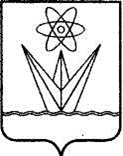  АДМИНИСТРАЦИЯЗАКРЫТОГО АДМИНИСТРАТИВНО-ТЕРРИТОРИАЛЬНОГО ОБРАЗОВАНИЯГОРОДА ЗЕЛЕНОГОРСКАКРАСНОЯРСКОГО КРАЯП О С Т А Н О В Л Е Н И Е11.12.2023     	                                       г. Зеленогорск                                                    №  244-п О внесении изменений в постановление Администрации ЗАТО г. Зеленогорска от 16.05.2017 № 105-п «Об утверждении краткосрочного плана реализации региональной программы капитального ремонта общего имущества в многоквартирных домах, расположенных на территории города Зеленогорска, на 2017-2019 годы»В соответствии с Законом Красноярского края от 27.06.2013 № 4-1451 «Об организации проведения капитального ремонта общего имущества в многоквартирных домах, расположенных на территории Красноярского края», постановлением Правительства Красноярского края от 29.10.2014 № 511-п «Об утверждении Порядка формирования и утверждения краткосрочных планов реализации региональной программы капитального ремонта общего имущества в многоквартирных домах, расположенных на территории Красноярского края», руководствуясь Уставом города Зеленогорск Красноярского края,ПОСТАНОВЛЯЮ:1.	Внести в постановление Администрации ЗАТО г. Зеленогорска от 16.05.2017 № 105-п «Об утверждении краткосрочного плана реализации региональной программы капитального ремонта общего имущества в многоквартирных домах, расположенных на территории города Зеленогорска, на 2017-2019 годы» изменения, изложив приложение         в редакции согласно приложению к настоящему постановлению.2.	Настоящее постановление вступает в силу в день, следующий за днем его опубликования в газете «Панорама».Глава ЗАТО г. Зеленогорск                                                                               М.В. СперанскийФорма № 2 Объем работ и (или) услуг по капитальному ремонту общего имущества в многоквартирных домах, включенных в краткосрочный планКраткосрочный план реализации региональной программы капитального ремонта общего имущества в многоквартирных домах,расположенных на территории города Зеленогорска, на 2018 год  Форма № 1 Стоимость услуг и (или) работ по капитальному ремонту общего имущества в многоквартирных домах, включенных в краткосрочный план   Форма 2Объем работ и (или) услуг по капитальному ремонту общего имущества в многоквартирных домах, включенных в краткосрочный планКраткосрочный план реализации региональной программы капитального ремонта общего имущества в многоквартирных домах,расположенных на территории города Зеленогорска, на 2019 годФорма № 1   Стоимость услуг и (или) работ по капитальному ремонту общего имущества в многоквартирных домах, включенных в краткосрочный планФорма № 2Объем работ и (или) услуг по капитальному ремонту общего имущества в многоквартирных домах, включенных в краткосрочный планПриложение
к постановлению Администрации ЗАТО г. Зеленогорскот 11.12.2023 № 244-пПриложение
к постановлению Администрации ЗАТО г. Зеленогорска
от    16.05.2017      № 105-п    Краткосрочный план реализации региональной программы капитального ремонта общего имущества в многоквартирных домах,расположенных на территории города Зеленогорска, на 2017 год  Форма № 1 Стоимость услуг и (или) работ по капитальному ремонту общего имущества в многоквартирных домах, включенных в краткосрочный планПриложение
к постановлению Администрации ЗАТО г. Зеленогорскот 11.12.2023 № 244-пПриложение
к постановлению Администрации ЗАТО г. Зеленогорска
от    16.05.2017      № 105-п    Краткосрочный план реализации региональной программы капитального ремонта общего имущества в многоквартирных домах,расположенных на территории города Зеленогорска, на 2017 год  Форма № 1 Стоимость услуг и (или) работ по капитальному ремонту общего имущества в многоквартирных домах, включенных в краткосрочный планПриложение
к постановлению Администрации ЗАТО г. Зеленогорскот 11.12.2023 № 244-пПриложение
к постановлению Администрации ЗАТО г. Зеленогорска
от    16.05.2017      № 105-п    Краткосрочный план реализации региональной программы капитального ремонта общего имущества в многоквартирных домах,расположенных на территории города Зеленогорска, на 2017 год  Форма № 1 Стоимость услуг и (или) работ по капитальному ремонту общего имущества в многоквартирных домах, включенных в краткосрочный планПриложение
к постановлению Администрации ЗАТО г. Зеленогорскот 11.12.2023 № 244-пПриложение
к постановлению Администрации ЗАТО г. Зеленогорска
от    16.05.2017      № 105-п    Краткосрочный план реализации региональной программы капитального ремонта общего имущества в многоквартирных домах,расположенных на территории города Зеленогорска, на 2017 год  Форма № 1 Стоимость услуг и (или) работ по капитальному ремонту общего имущества в многоквартирных домах, включенных в краткосрочный планПриложение
к постановлению Администрации ЗАТО г. Зеленогорскот 11.12.2023 № 244-пПриложение
к постановлению Администрации ЗАТО г. Зеленогорска
от    16.05.2017      № 105-п    Краткосрочный план реализации региональной программы капитального ремонта общего имущества в многоквартирных домах,расположенных на территории города Зеленогорска, на 2017 год  Форма № 1 Стоимость услуг и (или) работ по капитальному ремонту общего имущества в многоквартирных домах, включенных в краткосрочный планПриложение
к постановлению Администрации ЗАТО г. Зеленогорскот 11.12.2023 № 244-пПриложение
к постановлению Администрации ЗАТО г. Зеленогорска
от    16.05.2017      № 105-п    Краткосрочный план реализации региональной программы капитального ремонта общего имущества в многоквартирных домах,расположенных на территории города Зеленогорска, на 2017 год  Форма № 1 Стоимость услуг и (или) работ по капитальному ремонту общего имущества в многоквартирных домах, включенных в краткосрочный планПриложение
к постановлению Администрации ЗАТО г. Зеленогорскот 11.12.2023 № 244-пПриложение
к постановлению Администрации ЗАТО г. Зеленогорска
от    16.05.2017      № 105-п    Краткосрочный план реализации региональной программы капитального ремонта общего имущества в многоквартирных домах,расположенных на территории города Зеленогорска, на 2017 год  Форма № 1 Стоимость услуг и (или) работ по капитальному ремонту общего имущества в многоквартирных домах, включенных в краткосрочный планПриложение
к постановлению Администрации ЗАТО г. Зеленогорскот 11.12.2023 № 244-пПриложение
к постановлению Администрации ЗАТО г. Зеленогорска
от    16.05.2017      № 105-п    Краткосрочный план реализации региональной программы капитального ремонта общего имущества в многоквартирных домах,расположенных на территории города Зеленогорска, на 2017 год  Форма № 1 Стоимость услуг и (или) работ по капитальному ремонту общего имущества в многоквартирных домах, включенных в краткосрочный планПриложение
к постановлению Администрации ЗАТО г. Зеленогорскот 11.12.2023 № 244-пПриложение
к постановлению Администрации ЗАТО г. Зеленогорска
от    16.05.2017      № 105-п    Краткосрочный план реализации региональной программы капитального ремонта общего имущества в многоквартирных домах,расположенных на территории города Зеленогорска, на 2017 год  Форма № 1 Стоимость услуг и (или) работ по капитальному ремонту общего имущества в многоквартирных домах, включенных в краткосрочный планПриложение
к постановлению Администрации ЗАТО г. Зеленогорскот 11.12.2023 № 244-пПриложение
к постановлению Администрации ЗАТО г. Зеленогорска
от    16.05.2017      № 105-п    Краткосрочный план реализации региональной программы капитального ремонта общего имущества в многоквартирных домах,расположенных на территории города Зеленогорска, на 2017 год  Форма № 1 Стоимость услуг и (или) работ по капитальному ремонту общего имущества в многоквартирных домах, включенных в краткосрочный планПриложение
к постановлению Администрации ЗАТО г. Зеленогорскот 11.12.2023 № 244-пПриложение
к постановлению Администрации ЗАТО г. Зеленогорска
от    16.05.2017      № 105-п    Краткосрочный план реализации региональной программы капитального ремонта общего имущества в многоквартирных домах,расположенных на территории города Зеленогорска, на 2017 год  Форма № 1 Стоимость услуг и (или) работ по капитальному ремонту общего имущества в многоквартирных домах, включенных в краткосрочный планПриложение
к постановлению Администрации ЗАТО г. Зеленогорскот 11.12.2023 № 244-пПриложение
к постановлению Администрации ЗАТО г. Зеленогорска
от    16.05.2017      № 105-п    Краткосрочный план реализации региональной программы капитального ремонта общего имущества в многоквартирных домах,расположенных на территории города Зеленогорска, на 2017 год  Форма № 1 Стоимость услуг и (или) работ по капитальному ремонту общего имущества в многоквартирных домах, включенных в краткосрочный планПриложение
к постановлению Администрации ЗАТО г. Зеленогорскот 11.12.2023 № 244-пПриложение
к постановлению Администрации ЗАТО г. Зеленогорска
от    16.05.2017      № 105-п    Краткосрочный план реализации региональной программы капитального ремонта общего имущества в многоквартирных домах,расположенных на территории города Зеленогорска, на 2017 год  Форма № 1 Стоимость услуг и (или) работ по капитальному ремонту общего имущества в многоквартирных домах, включенных в краткосрочный планПриложение
к постановлению Администрации ЗАТО г. Зеленогорскот 11.12.2023 № 244-пПриложение
к постановлению Администрации ЗАТО г. Зеленогорска
от    16.05.2017      № 105-п    Краткосрочный план реализации региональной программы капитального ремонта общего имущества в многоквартирных домах,расположенных на территории города Зеленогорска, на 2017 год  Форма № 1 Стоимость услуг и (или) работ по капитальному ремонту общего имущества в многоквартирных домах, включенных в краткосрочный планПриложение
к постановлению Администрации ЗАТО г. Зеленогорскот 11.12.2023 № 244-пПриложение
к постановлению Администрации ЗАТО г. Зеленогорска
от    16.05.2017      № 105-п    Краткосрочный план реализации региональной программы капитального ремонта общего имущества в многоквартирных домах,расположенных на территории города Зеленогорска, на 2017 год  Форма № 1 Стоимость услуг и (или) работ по капитальному ремонту общего имущества в многоквартирных домах, включенных в краткосрочный планПриложение
к постановлению Администрации ЗАТО г. Зеленогорскот 11.12.2023 № 244-пПриложение
к постановлению Администрации ЗАТО г. Зеленогорска
от    16.05.2017      № 105-п    Краткосрочный план реализации региональной программы капитального ремонта общего имущества в многоквартирных домах,расположенных на территории города Зеленогорска, на 2017 год  Форма № 1 Стоимость услуг и (или) работ по капитальному ремонту общего имущества в многоквартирных домах, включенных в краткосрочный план№ п/пАдресОбщая площадь помещений в МКД, кв. мИсточники финансированияСтоимость услуг и (или) работ по капитальному ремонту общего имущества многоквартирного дома, руб.Стоимость услуг и (или) работ по капитальному ремонту общего имущества многоквартирного дома, руб.Стоимость услуг и (или) работ по капитальному ремонту общего имущества многоквартирного дома, руб.Стоимость услуг и (или) работ по капитальному ремонту общего имущества многоквартирного дома, руб.Стоимость услуг и (или) работ по капитальному ремонту общего имущества многоквартирного дома, руб.Стоимость услуг и (или) работ по капитальному ремонту общего имущества многоквартирного дома, руб.Стоимость услуг и (или) работ по капитальному ремонту общего имущества многоквартирного дома, руб.Стоимость услуг и (или) работ по капитальному ремонту общего имущества многоквартирного дома, руб.Стоимость услуг и (или) работ по капитальному ремонту общего имущества многоквартирного дома, руб.Стоимость услуг и (или) работ по капитальному ремонту общего имущества многоквартирного дома, руб.Стоимость услуг и (или) работ по капитальному ремонту общего имущества многоквартирного дома, руб.№ п/пАдресОбщая площадь помещений в МКД, кв. мИсточники финансированиявсего, стоимость ремонтав том числе:в том числе:в том числе:в том числе:в том числе:в том числе:в том числе:в том числе:в том числе:в том числе:№ п/пАдресОбщая площадь помещений в МКД, кв. мИсточники финансированиявсего, стоимость ремонтаремонт крыши, в том числе переустройство невентилируемой крыши на вентилируемую крышу, устройство выходов на кровлюремонт и замена лифтового оборудования, признанного непригодным для эксплуатации, ремонт лифтовых шахтремонт внутридомовых инженерных систем (включая установку коллективных (общедомовых) приборов учета и узлов управления)ремонт внутридомовых инженерных систем (включая установку коллективных (общедомовых) приборов учета и узлов управления)ремонт внутридомовых инженерных систем (включая установку коллективных (общедомовых) приборов учета и узлов управления)ремонт внутридомовых инженерных систем (включая установку коллективных (общедомовых) приборов учета и узлов управления)ремонт внутридомовых инженерных систем (включая установку коллективных (общедомовых) приборов учета и узлов управления)ремонт подвальных помещений, относящихся к общему имуществу в многоквартирном домеутепление и ремонт фасадаремонт фундамента многоквартирного дома№ п/пАдресОбщая площадь помещений в МКД, кв. мИсточники финансированиявсего, стоимость ремонтаремонт крыши, в том числе переустройство невентилируемой крыши на вентилируемую крышу, устройство выходов на кровлюремонт и замена лифтового оборудования, признанного непригодным для эксплуатации, ремонт лифтовых шахтэлектроснабжениятеплоснабжения и горячего водоснабжениягазоснабженияхолодного водоснабженияводоотведения1234567891011121314151. Многоквартирные дома, формирующие фонды капитального ремонта на счете регионального оператора1. Многоквартирные дома, формирующие фонды капитального ремонта на счете регионального оператора1. Многоквартирные дома, формирующие фонды капитального ремонта на счете регионального оператора1. Многоквартирные дома, формирующие фонды капитального ремонта на счете регионального оператора1. Многоквартирные дома, формирующие фонды капитального ремонта на счете регионального оператора1. Многоквартирные дома, формирующие фонды капитального ремонта на счете регионального оператора1. Многоквартирные дома, формирующие фонды капитального ремонта на счете регионального оператора1. Многоквартирные дома, формирующие фонды капитального ремонта на счете регионального оператора1. Многоквартирные дома, формирующие фонды капитального ремонта на счете регионального оператора1. Многоквартирные дома, формирующие фонды капитального ремонта на счете регионального оператора1. Многоквартирные дома, формирующие фонды капитального ремонта на счете регионального оператора1. Многоквартирные дома, формирующие фонды капитального ремонта на счете регионального оператора1. Многоквартирные дома, формирующие фонды капитального ремонта на счете регионального оператора1. Многоквартирные дома, формирующие фонды капитального ремонта на счете регионального оператора1. Многоквартирные дома, формирующие фонды капитального ремонта на счете регионального оператора1.1г. Зеленогорск, ул. Бортникова, д. 9  3 561,70средства
собственниковсредства
собственниковминимальный размер взноса 2 319 663,98 2 319 663,981.1г. Зеленогорск, ул. Бортникова, д. 9  3 561,70средства
собственниковсредства
собственниковвзнос, превышающий минимальный размер1.1г. Зеленогорск, ул. Бортникова, д. 9  3 561,70меры финансовой
поддержкимеры финансовой
поддержкигосударственной корпорации – Фонда содействия реформированию ЖКХ   0,00   0,001.1г. Зеленогорск, ул. Бортникова, д. 9  3 561,70меры финансовой
поддержкимеры финансовой
поддержкикраевого бюджета   0,00   0,001.1г. Зеленогорск, ул. Бортникова, д. 9  3 561,70меры финансовой
поддержкимеры финансовой
поддержкиместного бюджета   0,00   0,001.1г. Зеленогорск, ул. Бортникова, д. 9  3 561,70меры финансовой
поддержкимеры финансовой
поддержкииные источники   0,00   0,001.1г. Зеленогорск, ул. Бортникова, д. 9  3 561,70ВсегоВсегоВсего 2 319 663,98 2 319 663,981.1г. Зеленогорск, ул. Бортникова, д. 9  3 561,70Удельная стоимость капитального ремонта 1 кв. м общей площади помещений многоквартирного дома, руб./кв. мУдельная стоимость капитального ремонта 1 кв. м общей площади помещений многоквартирного дома, руб./кв. мУдельная стоимость капитального ремонта 1 кв. м общей площади помещений многоквартирного дома, руб./кв. м   651,28651,281.1г. Зеленогорск, ул. Бортникова, д. 9  3 561,70Утвержденная предельная стоимость капитального ремонта 1 кв. м общей площади помещений многоквартирного дома, руб./кв. мУтвержденная предельная стоимость капитального ремонта 1 кв. м общей площади помещений многоквартирного дома, руб./кв. мУтвержденная предельная стоимость капитального ремонта 1 кв. м общей площади помещений многоквартирного дома, руб./кв. м651,281.2г. Зеленогорск, ул. Бортникова, д. 12  3 505,30средства
собственниковсредства
собственниковминимальный размер взноса 2 282 931,78 2 282 931,781.2г. Зеленогорск, ул. Бортникова, д. 12  3 505,30средства
собственниковсредства
собственниковвзнос, превышающий минимальный размер1.2г. Зеленогорск, ул. Бортникова, д. 12  3 505,30меры финансовой
поддержкимеры финансовой
поддержкигосударственной корпорации – Фонда содействия реформированию ЖКХ   0,00   0,001.2г. Зеленогорск, ул. Бортникова, д. 12  3 505,30меры финансовой
поддержкимеры финансовой
поддержкикраевого бюджета   0,00   0,001.2г. Зеленогорск, ул. Бортникова, д. 12  3 505,30меры финансовой
поддержкимеры финансовой
поддержкиместного бюджета   0,00   0,001.2г. Зеленогорск, ул. Бортникова, д. 12  3 505,30меры финансовой
поддержкимеры финансовой
поддержкииные источники   0,00   0,001.2г. Зеленогорск, ул. Бортникова, д. 12  3 505,30ВсегоВсегоВсего 2 282 931,78 2 282 931,781.2г. Зеленогорск, ул. Бортникова, д. 12  3 505,30Удельная стоимость капитального ремонта 1 кв. м общей площади помещений многоквартирного дома, руб./кв. мУдельная стоимость капитального ремонта 1 кв. м общей площади помещений многоквартирного дома, руб./кв. мУдельная стоимость капитального ремонта 1 кв. м общей площади помещений многоквартирного дома, руб./кв. м   651,28   651,281.2г. Зеленогорск, ул. Бортникова, д. 12  3 505,30Утвержденная предельная стоимость капитального ремонта 1 кв. м общей площади помещений многоквартирного дома, руб./кв. мУтвержденная предельная стоимость капитального ремонта 1 кв. м общей площади помещений многоквартирного дома, руб./кв. мУтвержденная предельная стоимость капитального ремонта 1 кв. м общей площади помещений многоквартирного дома, руб./кв. м    651,281.3г. Зеленогорск, ул. Гагарина, д. 1  2 519,20средства
собственниковминимальный размер взносаминимальный размер взноса 1 640 704,58 1 640 704,581.3г. Зеленогорск, ул. Гагарина, д. 1  2 519,20средства
собственниковвзнос, превышающий минимальный размервзнос, превышающий минимальный размер1.3г. Зеленогорск, ул. Гагарина, д. 1  2 519,20меры финансовой
поддержкигосударственной корпорации – Фонда содействия реформированию ЖКХгосударственной корпорации – Фонда содействия реформированию ЖКХ   0,00   0,001.3г. Зеленогорск, ул. Гагарина, д. 1  2 519,20меры финансовой
поддержкикраевого бюджетакраевого бюджета   0,00   0,001.3г. Зеленогорск, ул. Гагарина, д. 1  2 519,20меры финансовой
поддержкиместного бюджетаместного бюджета   0,00   0,001.3г. Зеленогорск, ул. Гагарина, д. 1  2 519,20меры финансовой
поддержкииные источникииные источники   0,00   0,001.3г. Зеленогорск, ул. Гагарина, д. 1  2 519,20ВсегоВсегоВсего 1 640 704,58 1 640 704,581.3г. Зеленогорск, ул. Гагарина, д. 1  2 519,20Удельная стоимость капитального ремонта 1 кв. м общей площади помещений многоквартирного дома, руб./кв. мУдельная стоимость капитального ремонта 1 кв. м общей площади помещений многоквартирного дома, руб./кв. мУдельная стоимость капитального ремонта 1 кв. м общей площади помещений многоквартирного дома, руб./кв. м   651,28   651,281.3г. Зеленогорск, ул. Гагарина, д. 1  2 519,20Утвержденная предельная стоимость капитального ремонта 1 кв. м общей площади помещений многоквартирного дома, руб./кв. мУтвержденная предельная стоимость капитального ремонта 1 кв. м общей площади помещений многоквартирного дома, руб./кв. мУтвержденная предельная стоимость капитального ремонта 1 кв. м общей площади помещений многоквартирного дома, руб./кв. м    651,281.4г. Зеленогорск, ул. Гагарина, д. 15  3 527,70средства
собственниковминимальный размер взносаминимальный размер взноса 2 297 520,46 2 297 520,461.4г. Зеленогорск, ул. Гагарина, д. 15  3 527,70средства
собственниковвзнос, превышающий минимальный размервзнос, превышающий минимальный размер1.4г. Зеленогорск, ул. Гагарина, д. 15  3 527,70меры финансовой
поддержкигосударственной корпорации – Фонда содействия реформированию ЖКХгосударственной корпорации – Фонда содействия реформированию ЖКХ   0,00   0,001.4г. Зеленогорск, ул. Гагарина, д. 15  3 527,70меры финансовой
поддержкикраевого бюджетакраевого бюджета   0,00   0,001.4г. Зеленогорск, ул. Гагарина, д. 15  3 527,70меры финансовой
поддержкиместного бюджетаместного бюджета   0,00   0,001.4г. Зеленогорск, ул. Гагарина, д. 15  3 527,70меры финансовой
поддержкииные источникииные источники   0,00   0,001.4г. Зеленогорск, ул. Гагарина, д. 15  3 527,70ВсегоВсегоВсего 2 297 520,46 2 297 520,461.4г. Зеленогорск, ул. Гагарина, д. 15  3 527,70Удельная стоимость капитального ремонта 1 кв. м общей площади помещений многоквартирного дома, руб./кв. мУдельная стоимость капитального ремонта 1 кв. м общей площади помещений многоквартирного дома, руб./кв. мУдельная стоимость капитального ремонта 1 кв. м общей площади помещений многоквартирного дома, руб./кв. м   651,28   651,281.4г. Зеленогорск, ул. Гагарина, д. 15  3 527,70Утвержденная предельная стоимость капитального ремонта 1 кв. м общей площади помещений многоквартирного дома, руб./кв. мУтвержденная предельная стоимость капитального ремонта 1 кв. м общей площади помещений многоквартирного дома, руб./кв. мУтвержденная предельная стоимость капитального ремонта 1 кв. м общей площади помещений многоквартирного дома, руб./кв. м    651,281.5г. Зеленогорск, ул. Калинина, д. 12  2 547,10средства
собственниковминимальный размер взносаминимальный размер взноса 1 658 875,30 1 658 875,301.5г. Зеленогорск, ул. Калинина, д. 12  2 547,10средства
собственниковвзнос, превышающий минимальный размервзнос, превышающий минимальный размер1.5г. Зеленогорск, ул. Калинина, д. 12  2 547,10меры финансовой
поддержкигосударственной корпорации – Фонда содействия реформированию ЖКХгосударственной корпорации – Фонда содействия реформированию ЖКХ   0,00   0,001.5г. Зеленогорск, ул. Калинина, д. 12  2 547,10меры финансовой
поддержкикраевого бюджетакраевого бюджета   0,00   0,001.5г. Зеленогорск, ул. Калинина, д. 12  2 547,10меры финансовой
поддержкиместного бюджетаместного бюджета   0,00   0,001.5г. Зеленогорск, ул. Калинина, д. 12  2 547,10меры финансовой
поддержкииные источникииные источники   0,00   0,001.5г. Зеленогорск, ул. Калинина, д. 12  2 547,10ВсегоВсегоВсего 1 658 875,30 1 658 875,301.5г. Зеленогорск, ул. Калинина, д. 12  2 547,10Удельная стоимость капитального ремонта 1 кв. м общей площади помещений многоквартирного дома, руб./кв. мУдельная стоимость капитального ремонта 1 кв. м общей площади помещений многоквартирного дома, руб./кв. мУдельная стоимость капитального ремонта 1 кв. м общей площади помещений многоквартирного дома, руб./кв. м651,28651,281.5г. Зеленогорск, ул. Калинина, д. 12  2 547,10Утвержденная предельная стоимость капитального ремонта 1 кв. м общей площади помещений многоквартирного дома, руб./кв. мУтвержденная предельная стоимость капитального ремонта 1 кв. м общей площади помещений многоквартирного дома, руб./кв. мУтвержденная предельная стоимость капитального ремонта 1 кв. м общей площади помещений многоквартирного дома, руб./кв. м651,281.6г. Зеленогорск, ул. Комсомольская, д. 36   527,60средства
собственниковминимальный размер взносаминимальный размер взноса  514 220,06  514 220,061.6г. Зеленогорск, ул. Комсомольская, д. 36   527,60средства
собственниковвзнос, превышающий минимальный размервзнос, превышающий минимальный размер1.6г. Зеленогорск, ул. Комсомольская, д. 36   527,60меры финансовой
поддержкигосударственной корпорации – Фонда содействия реформированию ЖКХгосударственной корпорации – Фонда содействия реформированию ЖКХ   0,00   0,001.6г. Зеленогорск, ул. Комсомольская, д. 36   527,60меры финансовой
поддержкикраевого бюджетакраевого бюджета   0,00   0,001.6г. Зеленогорск, ул. Комсомольская, д. 36   527,60меры финансовой
поддержкиместного бюджетаместного бюджета   0,00   0,001.6г. Зеленогорск, ул. Комсомольская, д. 36   527,60меры финансовой
поддержкииные источникииные источники   0,00   0,001.6г. Зеленогорск, ул. Комсомольская, д. 36   527,60ВсегоВсегоВсего  514 220,06  514 220,061.6г. Зеленогорск, ул. Комсомольская, д. 36   527,60Удельная стоимость капитального ремонта 1 кв. м общей площади помещений многоквартирного дома, руб./кв. мУдельная стоимость капитального ремонта 1 кв. м общей площади помещений многоквартирного дома, руб./кв. мУдельная стоимость капитального ремонта 1 кв. м общей площади помещений многоквартирного дома, руб./кв. м   974,64   974,641.6г. Зеленогорск, ул. Комсомольская, д. 36   527,60Утвержденная предельная стоимость капитального ремонта 1 кв. м общей площади помещений многоквартирного дома, руб./кв. мУтвержденная предельная стоимость капитального ремонта 1 кв. м общей площади помещений многоквартирного дома, руб./кв. мУтвержденная предельная стоимость капитального ремонта 1 кв. м общей площади помещений многоквартирного дома, руб./кв. м   974,641.7г. Зеленогорск, ул. Ленина, д. 27  3 527,80средства
собственниковминимальный размер взносаминимальный размер взноса 2 297 585,58 2 297 585,581.7г. Зеленогорск, ул. Ленина, д. 27  3 527,80средства
собственниковвзнос, превышающий минимальный размервзнос, превышающий минимальный размер1.7г. Зеленогорск, ул. Ленина, д. 27  3 527,80меры финансовой
поддержкигосударственной корпорации – Фонда содействия реформированию ЖКХгосударственной корпорации – Фонда содействия реформированию ЖКХ   0,00   0,001.7г. Зеленогорск, ул. Ленина, д. 27  3 527,80меры финансовой
поддержкикраевого бюджетакраевого бюджета   0,00   0,001.7г. Зеленогорск, ул. Ленина, д. 27  3 527,80меры финансовой
поддержкиместного бюджетаместного бюджета   0,00   0,001.7г. Зеленогорск, ул. Ленина, д. 27  3 527,80меры финансовой
поддержкииные источникииные источники   0,00   0,001.7г. Зеленогорск, ул. Ленина, д. 27  3 527,80ВсегоВсегоВсего 2 297 585,58 2 297 585,581.7г. Зеленогорск, ул. Ленина, д. 27  3 527,80Удельная стоимость капитального ремонта 1 кв. м общей площади помещений многоквартирного дома, руб./кв. мУдельная стоимость капитального ремонта 1 кв. м общей площади помещений многоквартирного дома, руб./кв. мУдельная стоимость капитального ремонта 1 кв. м общей площади помещений многоквартирного дома, руб./кв. м   651,28   651,281.7г. Зеленогорск, ул. Ленина, д. 27  3 527,80Утвержденная предельная стоимость капитального ремонта 1 кв. м общей площади помещений многоквартирного дома, руб./кв. мУтвержденная предельная стоимость капитального ремонта 1 кв. м общей площади помещений многоквартирного дома, руб./кв. мУтвержденная предельная стоимость капитального ремонта 1 кв. м общей площади помещений многоквартирного дома, руб./кв. м    651,281.8г. Зеленогорск, ул. Мира, д. 10А  2 521,60средства
собственниковминимальный размер взносаминимальный размер взноса 1 642 267,65 1 642 267,651.8г. Зеленогорск, ул. Мира, д. 10А  2 521,60средства
собственниковвзнос, превышающий минимальный размервзнос, превышающий минимальный размер1.8г. Зеленогорск, ул. Мира, д. 10А  2 521,60меры финансовой
поддержкигосударственной корпорации – Фонда содействия реформированию ЖКХгосударственной корпорации – Фонда содействия реформированию ЖКХ   0,00   0,001.8г. Зеленогорск, ул. Мира, д. 10А  2 521,60меры финансовой
поддержкикраевого бюджетакраевого бюджета   0,00   0,001.8г. Зеленогорск, ул. Мира, д. 10А  2 521,60меры финансовой
поддержкиместного бюджетаместного бюджета   0,00   0,001.8г. Зеленогорск, ул. Мира, д. 10А  2 521,60меры финансовой
поддержкииные источникииные источники   0,00   0,001.8г. Зеленогорск, ул. Мира, д. 10А  2 521,60ВсегоВсегоВсего 1 642 267,65 1 642 267,651.8г. Зеленогорск, ул. Мира, д. 10А  2 521,60Удельная стоимость капитального ремонта 1 кв. м общей площади помещений многоквартирного дома, руб./кв. мУдельная стоимость капитального ремонта 1 кв. м общей площади помещений многоквартирного дома, руб./кв. мУдельная стоимость капитального ремонта 1 кв. м общей площади помещений многоквартирного дома, руб./кв. м   651,28   651,281.8г. Зеленогорск, ул. Мира, д. 10А  2 521,60Утвержденная предельная стоимость капитального ремонта 1 кв. м общей площади помещений многоквартирного дома, руб./кв. мУтвержденная предельная стоимость капитального ремонта 1 кв. м общей площади помещений многоквартирного дома, руб./кв. мУтвержденная предельная стоимость капитального ремонта 1 кв. м общей площади помещений многоквартирного дома, руб./кв. м    651,281.9г. Зеленогорск, ул. Мира, д. 16  2 542,40средства
собственниковминимальный размер взносаминимальный размер взноса 1 655 814,27 1 655 814,271.9г. Зеленогорск, ул. Мира, д. 16  2 542,40средства
собственниковвзнос, превышающий минимальный размервзнос, превышающий минимальный размер1.9г. Зеленогорск, ул. Мира, д. 16  2 542,40меры финансовой
поддержкигосударственной корпорации – Фонда содействия реформированию ЖКХгосударственной корпорации – Фонда содействия реформированию ЖКХ   0,00   0,001.9г. Зеленогорск, ул. Мира, д. 16  2 542,40меры финансовой
поддержкикраевого бюджетакраевого бюджета   0,00   0,001.9г. Зеленогорск, ул. Мира, д. 16  2 542,40меры финансовой
поддержкиместного бюджетаместного бюджета   0,00   0,001.9г. Зеленогорск, ул. Мира, д. 16  2 542,40меры финансовой
поддержкииные источникииные источники   0,00   0,001.9г. Зеленогорск, ул. Мира, д. 16  2 542,40ВсегоВсегоВсего 1 655 814,27 1 655 814,271.9г. Зеленогорск, ул. Мира, д. 16  2 542,40Удельная стоимость капитального ремонта 1 кв. м общей площади помещений многоквартирного дома, руб./кв. мУдельная стоимость капитального ремонта 1 кв. м общей площади помещений многоквартирного дома, руб./кв. мУдельная стоимость капитального ремонта 1 кв. м общей площади помещений многоквартирного дома, руб./кв. м   651,28   651,281.9г. Зеленогорск, ул. Мира, д. 16  2 542,40Утвержденная предельная стоимость капитального ремонта 1 кв. м общей площади помещений многоквартирного дома, руб./кв. мУтвержденная предельная стоимость капитального ремонта 1 кв. м общей площади помещений многоквартирного дома, руб./кв. мУтвержденная предельная стоимость капитального ремонта 1 кв. м общей площади помещений многоквартирного дома, руб./кв. м    651,281.10г. Зеленогорск, ул. Мира, д. 16А  3 508,30средства
собственниковминимальный размер взносаминимальный размер взноса 2 284 885,24 2 284 885,241.10г. Зеленогорск, ул. Мира, д. 16А  3 508,30средства
собственниковвзнос, превышающий минимальный размервзнос, превышающий минимальный размер1.10г. Зеленогорск, ул. Мира, д. 16А  3 508,30меры финансовой
поддержкигосударственной корпорации – Фонда содействия реформированию ЖКХгосударственной корпорации – Фонда содействия реформированию ЖКХ   0,00   0,001.10г. Зеленогорск, ул. Мира, д. 16А  3 508,30меры финансовой
поддержкикраевого бюджетакраевого бюджета   0,00   0,001.10г. Зеленогорск, ул. Мира, д. 16А  3 508,30меры финансовой
поддержкиместного бюджетаместного бюджета   0,00   0,001.10г. Зеленогорск, ул. Мира, д. 16А  3 508,30меры финансовой
поддержкииные источникииные источники   0,00   0,001.10г. Зеленогорск, ул. Мира, д. 16А  3 508,30ВсегоВсегоВсего 2 284 885,24 2 284 885,241.10г. Зеленогорск, ул. Мира, д. 16А  3 508,30Удельная стоимость капитального ремонта 1 кв. м общей площади помещений многоквартирного дома, руб./кв. мУдельная стоимость капитального ремонта 1 кв. м общей площади помещений многоквартирного дома, руб./кв. мУдельная стоимость капитального ремонта 1 кв. м общей площади помещений многоквартирного дома, руб./кв. м   651,28   651,281.10г. Зеленогорск, ул. Мира, д. 16А  3 508,30Утвержденная предельная стоимость капитального ремонта 1 кв. м общей площади помещений многоквартирного дома, руб./кв. мУтвержденная предельная стоимость капитального ремонта 1 кв. м общей площади помещений многоквартирного дома, руб./кв. мУтвержденная предельная стоимость капитального ремонта 1 кв. м общей площади помещений многоквартирного дома, руб./кв. м    651,281.11г. Зеленогорск, ул. Мира, д. 18А  3 505,70средства
собственниковминимальный размер взносаминимальный размер взноса 2 283 192,30 2 283 192,301.11г. Зеленогорск, ул. Мира, д. 18А  3 505,70средства
собственниковвзнос, превышающий минимальный размервзнос, превышающий минимальный размер1.11г. Зеленогорск, ул. Мира, д. 18А  3 505,70меры финансовой
поддержкигосударственной корпорации – Фонда содействия реформированию ЖКХгосударственной корпорации – Фонда содействия реформированию ЖКХ   0,00   0,001.11г. Зеленогорск, ул. Мира, д. 18А  3 505,70меры финансовой
поддержкикраевого бюджетакраевого бюджета   0,00   0,001.11г. Зеленогорск, ул. Мира, д. 18А  3 505,70меры финансовой
поддержкиместного бюджетаместного бюджета   0,00   0,001.11г. Зеленогорск, ул. Мира, д. 18А  3 505,70меры финансовой
поддержкииные источникииные источники   0,00   0,001.11г. Зеленогорск, ул. Мира, д. 18А  3 505,70ВсегоВсегоВсего 2 283 192,30 2 283 192,301.11г. Зеленогорск, ул. Мира, д. 18А  3 505,70Удельная стоимость капитального ремонта 1 кв. м общей площади помещений многоквартирного дома, руб./кв. мУдельная стоимость капитального ремонта 1 кв. м общей площади помещений многоквартирного дома, руб./кв. мУдельная стоимость капитального ремонта 1 кв. м общей площади помещений многоквартирного дома, руб./кв. м   651,28   651,281.11г. Зеленогорск, ул. Мира, д. 18А  3 505,70Утвержденная предельная стоимость капитального ремонта 1 кв. м общей площади помещений многоквартирного дома, руб./кв. мУтвержденная предельная стоимость капитального ремонта 1 кв. м общей площади помещений многоквартирного дома, руб./кв. мУтвержденная предельная стоимость капитального ремонта 1 кв. м общей площади помещений многоквартирного дома, руб./кв. м   651,28 1.12г. Зеленогорск, ул. Мира, д. 19  3 522,10средства
собственниковминимальный размер взносаминимальный размер взноса 2 293 873,29 2 293 873,291.12г. Зеленогорск, ул. Мира, д. 19  3 522,10средства
собственниковвзнос, превышающий минимальный размервзнос, превышающий минимальный размер1.12г. Зеленогорск, ул. Мира, д. 19  3 522,10меры финансовой
поддержкигосударственной корпорации – Фонда содействия реформированию ЖКХгосударственной корпорации – Фонда содействия реформированию ЖКХ   0,00   0,001.12г. Зеленогорск, ул. Мира, д. 19  3 522,10меры финансовой
поддержкикраевого бюджетакраевого бюджета   0,00   0,001.12г. Зеленогорск, ул. Мира, д. 19  3 522,10меры финансовой
поддержкиместного бюджетаместного бюджета   0,00   0,001.12г. Зеленогорск, ул. Мира, д. 19  3 522,10меры финансовой
поддержкииные источникииные источники   0,00   0,001.12г. Зеленогорск, ул. Мира, д. 19  3 522,10ВсегоВсегоВсего 2 293 873,29 2 293 873,291.12г. Зеленогорск, ул. Мира, д. 19  3 522,10Удельная стоимость капитального ремонта 1 кв. м общей площади помещений многоквартирного дома, руб./кв. мУдельная стоимость капитального ремонта 1 кв. м общей площади помещений многоквартирного дома, руб./кв. мУдельная стоимость капитального ремонта 1 кв. м общей площади помещений многоквартирного дома, руб./кв. м   651,28   651,281.12г. Зеленогорск, ул. Мира, д. 19  3 522,10Утвержденная предельная стоимость капитального ремонта 1 кв. м общей площади помещений многоквартирного дома, руб./кв. мУтвержденная предельная стоимость капитального ремонта 1 кв. м общей площади помещений многоквартирного дома, руб./кв. мУтвержденная предельная стоимость капитального ремонта 1 кв. м общей площади помещений многоквартирного дома, руб./кв. м    651,281.13г. Зеленогорск, ул. Мира, д. 20  2 576,60средства
собственниковминимальный размер взносаминимальный размер взноса 1 678 088,50 1 678 088,501.13г. Зеленогорск, ул. Мира, д. 20  2 576,60средства
собственниковвзнос, превышающий минимальный размервзнос, превышающий минимальный размер1.13г. Зеленогорск, ул. Мира, д. 20  2 576,60меры финансовой
поддержкигосударственной корпорации – Фонда содействия реформированию ЖКХгосударственной корпорации – Фонда содействия реформированию ЖКХ   0,00   0,001.13г. Зеленогорск, ул. Мира, д. 20  2 576,60меры финансовой
поддержкикраевого бюджетакраевого бюджета   0,00   0,001.13г. Зеленогорск, ул. Мира, д. 20  2 576,60меры финансовой
поддержкиместного бюджетаместного бюджета   0,00   0,001.13г. Зеленогорск, ул. Мира, д. 20  2 576,60меры финансовой
поддержкииные источникииные источники   0,00   0,001.13г. Зеленогорск, ул. Мира, д. 20  2 576,60ВсегоВсегоВсего 1 678 088,50 1 678 088,501.13г. Зеленогорск, ул. Мира, д. 20  2 576,60Удельная стоимость капитального ремонта 1 кв. м общей площади помещений многоквартирного дома, руб./кв. мУдельная стоимость капитального ремонта 1 кв. м общей площади помещений многоквартирного дома, руб./кв. мУдельная стоимость капитального ремонта 1 кв. м общей площади помещений многоквартирного дома, руб./кв. м   651,28   651,281.13г. Зеленогорск, ул. Мира, д. 20  2 576,60Утвержденная предельная стоимость капитального ремонта 1 кв. м общей площади помещений многоквартирного дома, руб./кв. мУтвержденная предельная стоимость капитального ремонта 1 кв. м общей площади помещений многоквартирного дома, руб./кв. мУтвержденная предельная стоимость капитального ремонта 1 кв. м общей площади помещений многоквартирного дома, руб./кв. м    651,281.14г. Зеленогорск, ул. Мира, д. 24А  2 610,10средства
собственниковминимальный размер взносаминимальный размер взноса 1 699 905,93 1 699 905,931.14г. Зеленогорск, ул. Мира, д. 24А  2 610,10средства
собственниковвзнос, превышающий минимальный размервзнос, превышающий минимальный размер1.14г. Зеленогорск, ул. Мира, д. 24А  2 610,10меры финансовой
поддержкигосударственной корпорации – Фонда содействия реформированию ЖКХгосударственной корпорации – Фонда содействия реформированию ЖКХ   0,00   0,001.14г. Зеленогорск, ул. Мира, д. 24А  2 610,10меры финансовой
поддержкикраевого бюджетакраевого бюджета   0,00   0,001.14г. Зеленогорск, ул. Мира, д. 24А  2 610,10меры финансовой
поддержкиместного бюджетаместного бюджета   0,00   0,001.14г. Зеленогорск, ул. Мира, д. 24А  2 610,10меры финансовой
поддержкииные источникииные источники   0,00   0,001.14г. Зеленогорск, ул. Мира, д. 24А  2 610,10ВсегоВсегоВсего 1 699 905,93 1 699 905,931.14г. Зеленогорск, ул. Мира, д. 24А  2 610,10Удельная стоимость капитального ремонта 1 кв. м общей площади помещений многоквартирного дома, руб./кв. мУдельная стоимость капитального ремонта 1 кв. м общей площади помещений многоквартирного дома, руб./кв. мУдельная стоимость капитального ремонта 1 кв. м общей площади помещений многоквартирного дома, руб./кв. м   651,28   651,281.14г. Зеленогорск, ул. Мира, д. 24А  2 610,10Утвержденная предельная стоимость капитального ремонта 1 кв. м общей площади помещений многоквартирного дома, руб./кв. мУтвержденная предельная стоимость капитального ремонта 1 кв. м общей площади помещений многоквартирного дома, руб./кв. мУтвержденная предельная стоимость капитального ремонта 1 кв. м общей площади помещений многоквартирного дома, руб./кв. м    651,281.15г. Зеленогорск, ул. Мира, д. 25  3 530,70средства
собственниковминимальный размер взносаминимальный размер взноса 2 299 474,30 2 299 474,301.15г. Зеленогорск, ул. Мира, д. 25  3 530,70средства
собственниковвзнос, превышающий минимальный размервзнос, превышающий минимальный размер1.15г. Зеленогорск, ул. Мира, д. 25  3 530,70меры финансовой
поддержкигосударственной корпорации – Фонда содействия реформированию ЖКХгосударственной корпорации – Фонда содействия реформированию ЖКХ   0,00   0,001.15г. Зеленогорск, ул. Мира, д. 25  3 530,70меры финансовой
поддержкикраевого бюджетакраевого бюджета   0,00   0,001.15г. Зеленогорск, ул. Мира, д. 25  3 530,70меры финансовой
поддержкиместного бюджетаместного бюджета   0,00   0,001.15г. Зеленогорск, ул. Мира, д. 25  3 530,70меры финансовой
поддержкииные источникииные источники   0,00   0,001.15г. Зеленогорск, ул. Мира, д. 25  3 530,70ВсегоВсегоВсего 2 299 474,30 2 299 474,301.15г. Зеленогорск, ул. Мира, д. 25  3 530,70Удельная стоимость капитального ремонта 1 кв. м общей площади помещений многоквартирного дома, руб./кв. мУдельная стоимость капитального ремонта 1 кв. м общей площади помещений многоквартирного дома, руб./кв. мУдельная стоимость капитального ремонта 1 кв. м общей площади помещений многоквартирного дома, руб./кв. м   651,28   651,281.15г. Зеленогорск, ул. Мира, д. 25  3 530,70Утвержденная предельная стоимость капитального ремонта 1 кв. м общей площади помещений многоквартирного дома, руб./кв. мУтвержденная предельная стоимость капитального ремонта 1 кв. м общей площади помещений многоквартирного дома, руб./кв. мУтвержденная предельная стоимость капитального ремонта 1 кв. м общей площади помещений многоквартирного дома, руб./кв. м   651,28 1.16Итого по счету регионального оператора  44 033,90средства
собственниковминимальный размер взносаминимальный размер взноса 28 849 003,22 28 849 003,221.16Итого по счету регионального оператора  44 033,90средства
собственниковвзнос, превышающий минимальный размервзнос, превышающий минимальный размер1.16Итого по счету регионального оператора  44 033,90меры финансовой
поддержкигосударственной корпорации – Фонда содействия реформированию ЖКХгосударственной корпорации – Фонда содействия реформированию ЖКХ   0,00   0,001.16Итого по счету регионального оператора  44 033,90меры финансовой
поддержкикраевого бюджетакраевого бюджета   0,00   0,001.16Итого по счету регионального оператора  44 033,90меры финансовой
поддержкиместного бюджетаместного бюджета   0,00   0,001.16Итого по счету регионального оператора  44 033,90меры финансовой
поддержкииные источникииные источники   0,00   0,001.16Итого по счету регионального оператора  44 033,90ВсегоВсегоВсего 28 849 003,22 28 849 003,221.16Итого по счету регионального оператора  44 033,90Удельная стоимость капитального ремонта 1 кв. м общей площади помещений многоквартирного дома, руб./кв. мУдельная стоимость капитального ремонта 1 кв. м общей площади помещений многоквартирного дома, руб./кв. мУдельная стоимость капитального ремонта 1 кв. м общей площади помещений многоквартирного дома, руб./кв. м   655,15   655,151.16Итого по счету регионального оператора  44 033,90Утвержденная предельная стоимость капитального ремонта 1 кв. м общей площади помещений многоквартирного дома, руб./кв. мУтвержденная предельная стоимость капитального ремонта 1 кв. м общей площади помещений многоквартирного дома, руб./кв. мУтвержденная предельная стоимость капитального ремонта 1 кв. м общей площади помещений многоквартирного дома, руб./кв. мXXXXXXXXXXX2Всего по городу Зеленогорску  44 033,90средства
собственниковминимальный размер взносаминимальный размер взноса 28 849 003,22 28 849 003,222Всего по городу Зеленогорску  44 033,90средства
собственниковвзнос, превышающий минимальный размервзнос, превышающий минимальный размер2Всего по городу Зеленогорску  44 033,90меры финансовой
поддержкигосударственной корпорации – Фонда содействия реформированию ЖКХгосударственной корпорации – Фонда содействия реформированию ЖКХ   0,00   0,002Всего по городу Зеленогорску  44 033,90меры финансовой
поддержкикраевого бюджетакраевого бюджета   0,00   0,002Всего по городу Зеленогорску  44 033,90меры финансовой
поддержкиместного бюджетаместного бюджета   0,00   0,002Всего по городу Зеленогорску  44 033,90меры финансовой
поддержкииные источникииные источники   0,00   0,002Всего по городу Зеленогорску  44 033,90ВсегоВсегоВсего 28 849 003,22 28 849 003,222Всего по городу Зеленогорску  44 033,90Удельная стоимость капитального ремонта 1 кв. м общей площади помещений многоквартирного дома, руб./кв. мУдельная стоимость капитального ремонта 1 кв. м общей площади помещений многоквартирного дома, руб./кв. мУдельная стоимость капитального ремонта 1 кв. м общей площади помещений многоквартирного дома, руб./кв. м   655,15   655,152Всего по городу Зеленогорску  44 033,90Утвержденная предельная стоимость капитального ремонта 1 кв. м общей площади помещений многоквартирного дома, руб./кв. мУтвержденная предельная стоимость капитального ремонта 1 кв. м общей площади помещений многоквартирного дома, руб./кв. мУтвержденная предельная стоимость капитального ремонта 1 кв. м общей площади помещений многоквартирного дома, руб./кв. мXXXXXXXXXXX№ п/пАдрес многоквартирного домаОбъем услуг и (или) работ по капитальному ремонту общего имущества многоквартирного домаОбъем услуг и (или) работ по капитальному ремонту общего имущества многоквартирного домаОбъем услуг и (или) работ по капитальному ремонту общего имущества многоквартирного домаОбъем услуг и (или) работ по капитальному ремонту общего имущества многоквартирного домаОбъем услуг и (или) работ по капитальному ремонту общего имущества многоквартирного домаОбъем услуг и (или) работ по капитальному ремонту общего имущества многоквартирного домаОбъем услуг и (или) работ по капитальному ремонту общего имущества многоквартирного домаОбъем услуг и (или) работ по капитальному ремонту общего имущества многоквартирного домаОбъем услуг и (или) работ по капитальному ремонту общего имущества многоквартирного домаОбъем услуг и (или) работ по капитальному ремонту общего имущества многоквартирного дома№ п/пАдрес многоквартирного домав том числе:в том числе:в том числе:в том числе:в том числе:в том числе:в том числе:в том числе:в том числе:в том числе:№ п/пАдрес многоквартирного домаремонт крыши, в том числе переустройство невентилируемой крыши на вентилируемую крышу, устройство выходов на кровлюремонт и замена лифтового оборудования, признанного непригодным для эксплуатации, ремонт лифтовых шахтРемонт внутридомовых инженерных систем:Ремонт внутридомовых инженерных систем:Ремонт внутридомовых инженерных систем:Ремонт внутридомовых инженерных систем:Ремонт внутридомовых инженерных систем:ремонт подвальных помещений, относящихся к общему имуществу в многоквартирном домеутепление и ремонт фасадаремонт фундамента многоквартирного дома№ п/пАдрес многоквартирного домаремонт крыши, в том числе переустройство невентилируемой крыши на вентилируемую крышу, устройство выходов на кровлюремонт и замена лифтового оборудования, признанного непригодным для эксплуатации, ремонт лифтовых шахтэлектроснабжениятеплоснабжения и горячего водоснабжениягазоснабженияхолодного водоснабженияводоотведенияремонт подвальных помещений, относящихся к общему имуществу в многоквартирном домеутепление и ремонт фасадаремонт фундамента многоквартирного дома№ п/пАдрес многоквартирного домакв. м.ед.п.м.п.м.п.м.п.м.п.м.кв. м.кв. м.куб. м.1234567891011121. Многоквартирные дома, формирующие фонды капитального ремонта на счете регионального оператора1. Многоквартирные дома, формирующие фонды капитального ремонта на счете регионального оператора1. Многоквартирные дома, формирующие фонды капитального ремонта на счете регионального оператора1. Многоквартирные дома, формирующие фонды капитального ремонта на счете регионального оператора1. Многоквартирные дома, формирующие фонды капитального ремонта на счете регионального оператора1. Многоквартирные дома, формирующие фонды капитального ремонта на счете регионального оператора1. Многоквартирные дома, формирующие фонды капитального ремонта на счете регионального оператора1. Многоквартирные дома, формирующие фонды капитального ремонта на счете регионального оператора1. Многоквартирные дома, формирующие фонды капитального ремонта на счете регионального оператора1. Многоквартирные дома, формирующие фонды капитального ремонта на счете регионального оператора1. Многоквартирные дома, формирующие фонды капитального ремонта на счете регионального оператора1. Многоквартирные дома, формирующие фонды капитального ремонта на счете регионального оператора1.1г. Зеленогорск, ул. Бортникова, д. 9  2 025,001.2г. Зеленогорск, ул. Бортникова, д. 12  1 995,001.3г. Зеленогорск, ул. Гагарина, д. 1  1 504,001.4г. Зеленогорск, ул. Гагарина, д. 15  1 965,001.5г. Зеленогорск, ул. Калинина, д. 12  1 474,001.6г. Зеленогорск, ул. Комсомольская, д. 36   214,001.7г. Зеленогорск, ул. Ленина, д. 27  2 025,001.8г. Зеленогорск, ул. Мира, д. 10А  1 534,001.9г. Зеленогорск, ул. Мира, д. 16  1 534,001.10г. Зеленогорск, ул. Мира, д. 16А  2 025,001.11г. Зеленогорск, ул. Мира, д. 18А  1 965,001.12г. Зеленогорск, ул. Мира, д. 19  1 995,001.13г. Зеленогорск, ул. Мира, д. 20  1 504,001.14г. Зеленогорск, ул. Мира, д. 24А  1 504,001.15г. Зеленогорск, ул. Мира, д. 25  2 025,00Итого по счету регионального оператора  25 288,00Всего по городу Зеленогорску  25 288,00№ п/пАдрес многоквартирного домаАдрес многоквартирного домаОбщая площадь помещений в многоквартирном доме, кв. мИсточники финансированияИсточники финансированияИсточники финансированияСтоимость услуг и (или) работ по капитальному ремонту общего имущества многоквартирного дома, руб.Стоимость услуг и (или) работ по капитальному ремонту общего имущества многоквартирного дома, руб.Стоимость услуг и (или) работ по капитальному ремонту общего имущества многоквартирного дома, руб.Стоимость услуг и (или) работ по капитальному ремонту общего имущества многоквартирного дома, руб.Стоимость услуг и (или) работ по капитальному ремонту общего имущества многоквартирного дома, руб.Стоимость услуг и (или) работ по капитальному ремонту общего имущества многоквартирного дома, руб.Стоимость услуг и (или) работ по капитальному ремонту общего имущества многоквартирного дома, руб.Стоимость услуг и (или) работ по капитальному ремонту общего имущества многоквартирного дома, руб.Стоимость услуг и (или) работ по капитальному ремонту общего имущества многоквартирного дома, руб.Стоимость услуг и (или) работ по капитальному ремонту общего имущества многоквартирного дома, руб.Стоимость услуг и (или) работ по капитальному ремонту общего имущества многоквартирного дома, руб.Стоимость услуг и (или) работ по капитальному ремонту общего имущества многоквартирного дома, руб.Стоимость услуг и (или) работ по капитальному ремонту общего имущества многоквартирного дома, руб.Стоимость услуг и (или) работ по капитальному ремонту общего имущества многоквартирного дома, руб.Стоимость услуг и (или) работ по капитальному ремонту общего имущества многоквартирного дома, руб.Стоимость услуг и (или) работ по капитальному ремонту общего имущества многоквартирного дома, руб.Стоимость услуг и (или) работ по капитальному ремонту общего имущества многоквартирного дома, руб.Стоимость услуг и (или) работ по капитальному ремонту общего имущества многоквартирного дома, руб.Стоимость услуг и (или) работ по капитальному ремонту общего имущества многоквартирного дома, руб.№ п/пАдрес многоквартирного домаАдрес многоквартирного домаОбщая площадь помещений в многоквартирном доме, кв. мИсточники финансированияИсточники финансированияИсточники финансированияВсего, стоимость ремонтав том числе:в том числе:в том числе:в том числе:в том числе:в том числе:в том числе:в том числе:в том числе:в том числе:в том числе:в том числе:в том числе:в том числе:в том числе:в том числе:в том числе:в том числе:№ п/пАдрес многоквартирного домаАдрес многоквартирного домаОбщая площадь помещений в многоквартирном доме, кв. мИсточники финансированияИсточники финансированияИсточники финансированияВсего, стоимость ремонтаремонт крыши ремонт крыши ремонт, замена, модернизация лифтов, ремонт лифтовых шахт, машинных и блочных помещенийремонт, замена, модернизация лифтов, ремонт лифтовых шахт, машинных и блочных помещенийремонт внутридомовых инженерных систем (в том числе  установка коллективных (общедомовых) приборов учета  потребления ресурсов и узлов управления и регулирования потребления ресурсов)ремонт внутридомовых инженерных систем (в том числе  установка коллективных (общедомовых) приборов учета  потребления ресурсов и узлов управления и регулирования потребления ресурсов)ремонт внутридомовых инженерных систем (в том числе  установка коллективных (общедомовых) приборов учета  потребления ресурсов и узлов управления и регулирования потребления ресурсов)ремонт внутридомовых инженерных систем (в том числе  установка коллективных (общедомовых) приборов учета  потребления ресурсов и узлов управления и регулирования потребления ресурсов)ремонт внутридомовых инженерных систем (в том числе  установка коллективных (общедомовых) приборов учета  потребления ресурсов и узлов управления и регулирования потребления ресурсов)ремонт внутридомовых инженерных систем (в том числе  установка коллективных (общедомовых) приборов учета  потребления ресурсов и узлов управления и регулирования потребления ресурсов)ремонт внутридомовых инженерных систем (в том числе  установка коллективных (общедомовых) приборов учета  потребления ресурсов и узлов управления и регулирования потребления ресурсов)ремонт внутридомовых инженерных систем (в том числе  установка коллективных (общедомовых) приборов учета  потребления ресурсов и узлов управления и регулирования потребления ресурсов)ремонт внутридомовых инженерных систем (в том числе  установка коллективных (общедомовых) приборов учета  потребления ресурсов и узлов управления и регулирования потребления ресурсов)ремонт подвальных помещений, относящихся к общему имуществу в многоквартирном домеремонт подвальных помещений, относящихся к общему имуществу в многоквартирном домеутепление и ремонт фасадаутепление и ремонт фасадаремонт фундамента многоквартирного дома№ п/пАдрес многоквартирного домаАдрес многоквартирного домаОбщая площадь помещений в многоквартирном доме, кв. мИсточники финансированияИсточники финансированияИсточники финансированияВсего, стоимость ремонтаремонт крыши ремонт крыши ремонт, замена, модернизация лифтов, ремонт лифтовых шахт, машинных и блочных помещенийремонт, замена, модернизация лифтов, ремонт лифтовых шахт, машинных и блочных помещенийэлектроснабженияэлектроснабжениятеплоснабжения и горячего водоснабжениятеплоснабжения и горячего водоснабжениягазоснабжениягазоснабженияхолодного водоснабженияводоотведенияводоотведенияремонт подвальных помещений, относящихся к общему имуществу в многоквартирном домеремонт подвальных помещений, относящихся к общему имуществу в многоквартирном домеутепление и ремонт фасадаутепление и ремонт фасадаремонт фундамента многоквартирного дома1223444566778899101011121213131414151. Многоквартирные дома, формирующие фонды капитального ремонта на счете регионального оператора1. Многоквартирные дома, формирующие фонды капитального ремонта на счете регионального оператора1. Многоквартирные дома, формирующие фонды капитального ремонта на счете регионального оператора1. Многоквартирные дома, формирующие фонды капитального ремонта на счете регионального оператора1. Многоквартирные дома, формирующие фонды капитального ремонта на счете регионального оператора1. Многоквартирные дома, формирующие фонды капитального ремонта на счете регионального оператора1. Многоквартирные дома, формирующие фонды капитального ремонта на счете регионального оператора1. Многоквартирные дома, формирующие фонды капитального ремонта на счете регионального оператора1. Многоквартирные дома, формирующие фонды капитального ремонта на счете регионального оператора1. Многоквартирные дома, формирующие фонды капитального ремонта на счете регионального оператора1. Многоквартирные дома, формирующие фонды капитального ремонта на счете регионального оператора1. Многоквартирные дома, формирующие фонды капитального ремонта на счете регионального оператора1. Многоквартирные дома, формирующие фонды капитального ремонта на счете регионального оператора1. Многоквартирные дома, формирующие фонды капитального ремонта на счете регионального оператора1. Многоквартирные дома, формирующие фонды капитального ремонта на счете регионального оператора1. Многоквартирные дома, формирующие фонды капитального ремонта на счете регионального оператора1. Многоквартирные дома, формирующие фонды капитального ремонта на счете регионального оператора1. Многоквартирные дома, формирующие фонды капитального ремонта на счете регионального оператора1. Многоквартирные дома, формирующие фонды капитального ремонта на счете регионального оператора1. Многоквартирные дома, формирующие фонды капитального ремонта на счете регионального оператора1. Многоквартирные дома, формирующие фонды капитального ремонта на счете регионального оператора1. Многоквартирные дома, формирующие фонды капитального ремонта на счете регионального оператора1. Многоквартирные дома, формирующие фонды капитального ремонта на счете регионального оператора1. Многоквартирные дома, формирующие фонды капитального ремонта на счете регионального оператора1. Многоквартирные дома, формирующие фонды капитального ремонта на счете регионального оператора1. Многоквартирные дома, формирующие фонды капитального ремонта на счете регионального оператора1.11.1г. Зеленогорск, ул. Бортникова, д. 7  3 542,10средства
собственниковминимальный размер взносаминимальный размер взноса6 113 877,136 113 877,13 5 247 727,42 5 247 727,42  866 149,71  866 149,711.11.1г. Зеленогорск, ул. Бортникова, д. 7  3 542,10средства
собственниковвзнос, превышающий минимальный размервзнос, превышающий минимальный размер1.11.1г. Зеленогорск, ул. Бортникова, д. 7  3 542,10меры финансовой
поддержкигосударственной корпорации – Фонда содействия реформированию жилищно-коммунального хозяйствагосударственной корпорации – Фонда содействия реформированию жилищно-коммунального хозяйства   0,00   0,00   0,00   0,00   0,00   0,001.11.1г. Зеленогорск, ул. Бортникова, д. 7  3 542,10меры финансовой
поддержкикраевого бюджетакраевого бюджета   0,00   0,00   0,00   0,00   0,00   0,001.11.1г. Зеленогорск, ул. Бортникова, д. 7  3 542,10меры финансовой
поддержкиместного бюджетаместного бюджета   0,00   0,00   0,00   0,00   0,00   0,001.11.1г. Зеленогорск, ул. Бортникова, д. 7  3 542,10меры финансовой
поддержкииные источникииные источники   0,00   0,00   0,00   0,00   0,00   0,001.11.1г. Зеленогорск, ул. Бортникова, д. 7  3 542,10ВсегоВсегоВсего6 113 877,136 113 877,13 5 247 727,42 5 247 727,42  866 149,71  866 149,711.11.1г. Зеленогорск, ул. Бортникова, д. 7  3 542,10Удельная стоимость капитального ремонта 1 кв. м общей площади помещений многоквартирного дома, руб./кв. мУдельная стоимость капитального ремонта 1 кв. м общей площади помещений многоквартирного дома, руб./кв. мУдельная стоимость капитального ремонта 1 кв. м общей площади помещений многоквартирного дома, руб./кв. м  1 726,06  1 726,061 481,531 481,53   244,53   244,531.11.1г. Зеленогорск, ул. Бортникова, д. 7  3 542,10Утвержденная предельная стоимость капитального ремонта 1 кв. м общей площади помещений многоквартирного дома, руб./кв. мУтвержденная предельная стоимость капитального ремонта 1 кв. м общей площади помещений многоквартирного дома, руб./кв. мУтвержденная предельная стоимость капитального ремонта 1 кв. м общей площади помещений многоквартирного дома, руб./кв. м  1 481,53  1 481,53   244,53   244,531.21.2г. Зеленогорск, ул. Бортникова, д. 20  4 486,40средства
собствен
никовсредства
собствен
никовминимальный размер взноса5 491 263,875 491 263,87 5 491 263,87 5 491 263,871.21.2г. Зеленогорск, ул. Бортникова, д. 20  4 486,40средства
собствен
никовсредства
собствен
никоввзнос, превышающий минимальный размер1.21.2г. Зеленогорск, ул. Бортникова, д. 20  4 486,40меры финансовой
поддержкимеры финансовой
поддержкигосударственной корпорации – Фонда содействия реформированию жилищно-коммунального хозяйства   0,00   0,00   0,00   0,001.21.2г. Зеленогорск, ул. Бортникова, д. 20  4 486,40меры финансовой
поддержкимеры финансовой
поддержкикраевого бюджета   0,00   0,00   0,00   0,001.21.2г. Зеленогорск, ул. Бортникова, д. 20  4 486,40меры финансовой
поддержкимеры финансовой
поддержкиместного бюджета   0,00   0,00   0,00   0,001.21.2г. Зеленогорск, ул. Бортникова, д. 20  4 486,40меры финансовой
поддержкимеры финансовой
поддержкииные источники   0,00   0,00   0,00   0,001.21.2г. Зеленогорск, ул. Бортникова, д. 20  4 486,40ВсегоВсегоВсего5 491 263,875 491 263,875 491 263,875 491 263,871.21.2г. Зеленогорск, ул. Бортникова, д. 20  4 486,40Удельная стоимость капитального ремонта 1 кв. м общей площади помещений многоквартирного дома, руб./кв. мУдельная стоимость капитального ремонта 1 кв. м общей площади помещений многоквартирного дома, руб./кв. мУдельная стоимость капитального ремонта 1 кв. м общей площади помещений многоквартирного дома, руб./кв. м  1 223,98  1 223,98  1 223,98  1 223,981.21.2г. Зеленогорск, ул. Бортникова, д. 20  4 486,40Утвержденная предельная стоимость капитального ремонта 1 кв. м общей площади помещений многоквартирного дома, руб./кв. мУтвержденная предельная стоимость капитального ремонта 1 кв. м общей площади помещений многоквартирного дома, руб./кв. мУтвержденная предельная стоимость капитального ремонта 1 кв. м общей площади помещений многоквартирного дома, руб./кв. м  1 223,98  1 223,981.31.3г. Зеленогорск, ул. Диктатуры Пролетариата, д. 7   597,50средства
собствен
никовсредства
собствен
никовминимальный размер взноса 3 789 637,78 3 789 637,78 3 789 637,78 3 789 637,781.31.3г. Зеленогорск, ул. Диктатуры Пролетариата, д. 7   597,50средства
собствен
никовсредства
собствен
никоввзнос, превышающий минимальный размер1.31.3г. Зеленогорск, ул. Диктатуры Пролетариата, д. 7   597,50меры финансовой
поддержкимеры финансовой
поддержкигосударственной корпорации – Фонда содействия реформированию жилищно-коммунального хозяйства   0,00   0,00   0,00   0,001.31.3г. Зеленогорск, ул. Диктатуры Пролетариата, д. 7   597,50меры финансовой
поддержкимеры финансовой
поддержкикраевого бюджета   0,00   0,00   0,00   0,001.31.3г. Зеленогорск, ул. Диктатуры Пролетариата, д. 7   597,50меры финансовой
поддержкимеры финансовой
поддержкиместного бюджета   0,00   0,00   0,00   0,001.31.3г. Зеленогорск, ул. Диктатуры Пролетариата, д. 7   597,50меры финансовой
поддержкимеры финансовой
поддержкииные источники   0,00   0,00   0,00   0,001.31.3г. Зеленогорск, ул. Диктатуры Пролетариата, д. 7   597,50ВсегоВсегоВсего 3 789 637,78 3 789 637,78 3 789 637,78 3 789 637,781.31.3г. Зеленогорск, ул. Диктатуры Пролетариата, д. 7   597,50Удельная стоимость капитального ремонта 1 кв. м общей площади помещений многоквартирного дома, руб./кв. мУдельная стоимость капитального ремонта 1 кв. м общей площади помещений многоквартирного дома, руб./кв. мУдельная стоимость капитального ремонта 1 кв. м общей площади помещений многоквартирного дома, руб./кв. м  6 342,49  6 342,49  6 342,49  6 342,491.31.3г. Зеленогорск, ул. Диктатуры Пролетариата, д. 7   597,50Утвержденная предельная стоимость капитального ремонта 1 кв. м общей площади помещений многоквартирного дома, руб./кв. мУтвержденная предельная стоимость капитального ремонта 1 кв. м общей площади помещений многоквартирного дома, руб./кв. мУтвержденная предельная стоимость капитального ремонта 1 кв. м общей площади помещений многоквартирного дома, руб./кв. м  6 342,49  6 342,491.41.4г. Зеленогорск, ул. Диктатуры Пролетариата, д. 8   598,30средства
собствен
никовсредства
собствен
никовминимальный размер взноса 3 794 711,77 3 794 711,77 3 794 711,77 3 794 711,771.41.4г. Зеленогорск, ул. Диктатуры Пролетариата, д. 8   598,30средства
собствен
никовсредства
собствен
никоввзнос, превышающий минимальный размер1.41.4г. Зеленогорск, ул. Диктатуры Пролетариата, д. 8   598,30меры финансовой
поддержкимеры финансовой
поддержкигосударственной корпорации – Фонда содействия реформированию жилищно-коммунального хозяйства   0,00   0,00   0,00   0,001.41.4г. Зеленогорск, ул. Диктатуры Пролетариата, д. 8   598,30меры финансовой
поддержкимеры финансовой
поддержкикраевого бюджета   0,00   0,00   0,00   0,001.41.4г. Зеленогорск, ул. Диктатуры Пролетариата, д. 8   598,30меры финансовой
поддержкимеры финансовой
поддержкиместного бюджета   0,00   0,00   0,00   0,001.41.4г. Зеленогорск, ул. Диктатуры Пролетариата, д. 8   598,30меры финансовой
поддержкимеры финансовой
поддержкииные источники   0,00   0,00   0,00   0,001.41.4г. Зеленогорск, ул. Диктатуры Пролетариата, д. 8   598,30ВсегоВсегоВсего 3 794 711,77 3 794 711,77 3 794 711,77 3 794 711,771.41.4г. Зеленогорск, ул. Диктатуры Пролетариата, д. 8   598,30Удельная стоимость капитального ремонта 1 кв. м общей площади помещений многоквартирного дома, руб./кв. мУдельная стоимость капитального ремонта 1 кв. м общей площади помещений многоквартирного дома, руб./кв. мУдельная стоимость капитального ремонта 1 кв. м общей площади помещений многоквартирного дома, руб./кв. м  6 342,49  6 342,49  6 342,49  6 342,491.41.4г. Зеленогорск, ул. Диктатуры Пролетариата, д. 8   598,30Утвержденная предельная стоимость капитального ремонта 1 кв. м общей площади помещений многоквартирного дома, руб./кв. мУтвержденная предельная стоимость капитального ремонта 1 кв. м общей площади помещений многоквартирного дома, руб./кв. мУтвержденная предельная стоимость капитального ремонта 1 кв. м общей площади помещений многоквартирного дома, руб./кв. м  6 342,49  6 342,491.51.5г. Зеленогорск, ул. Калинина, д. 5   523,70средства
собствен
никовсредства
собствен
никовминимальный размер взноса 3 321 562,01 3 321 562,01 3 321 562,01 3 321 562,011.51.5г. Зеленогорск, ул. Калинина, д. 5   523,70средства
собствен
никовсредства
собствен
никоввзнос, превышающий минимальный размер1.51.5г. Зеленогорск, ул. Калинина, д. 5   523,70меры финансовой
поддержкимеры финансовой
поддержкигосударственной корпорации – Фонда содействия реформированию жилищно-коммунального хозяйства   0,00   0,00   0,00   0,001.51.5г. Зеленогорск, ул. Калинина, д. 5   523,70меры финансовой
поддержкимеры финансовой
поддержкикраевого бюджета   0,00   0,00   0,00   0,001.51.5г. Зеленогорск, ул. Калинина, д. 5   523,70меры финансовой
поддержкимеры финансовой
поддержкиместного бюджета   0,00   0,00   0,00   0,001.51.5г. Зеленогорск, ул. Калинина, д. 5   523,70меры финансовой
поддержкимеры финансовой
поддержкииные источники   0,00   0,00   0,00   0,001.51.5г. Зеленогорск, ул. Калинина, д. 5   523,70ВсегоВсегоВсего 3 321 562,01 3 321 562,01 3 321 562,01 3 321 562,011.51.5г. Зеленогорск, ул. Калинина, д. 5   523,70Удельная стоимость капитального ремонта 1 кв. м общей площади помещений многоквартирного дома, руб./кв. мУдельная стоимость капитального ремонта 1 кв. м общей площади помещений многоквартирного дома, руб./кв. мУдельная стоимость капитального ремонта 1 кв. м общей площади помещений многоквартирного дома, руб./кв. м  6 342,49  6 342,49  6 342,49  6 342,491.51.5г. Зеленогорск, ул. Калинина, д. 5   523,70Утвержденная предельная стоимость капитального ремонта 1 кв. м общей площади помещений многоквартирного дома, руб./кв. мУтвержденная предельная стоимость капитального ремонта 1 кв. м общей площади помещений многоквартирного дома, руб./кв. мУтвержденная предельная стоимость капитального ремонта 1 кв. м общей площади помещений многоквартирного дома, руб./кв. м  6 342,49  6 342,491.61.6г. Зеленогорск, ул. Калинина, д. 7   533,10средства
собствен
никовсредства
собствен
никовминимальный размер взноса  524 645,03  524 645,03  524 645,03  524 645,031.61.6г. Зеленогорск, ул. Калинина, д. 7   533,10средства
собствен
никовсредства
собствен
никоввзнос, превышающий минимальный размер1.61.6г. Зеленогорск, ул. Калинина, д. 7   533,10меры финансовой
поддержкимеры финансовой
поддержкигосударственной корпорации – Фонда содействия реформированию жилищно-коммунального хозяйства   0,00   0,00   0,00   0,001.61.6г. Зеленогорск, ул. Калинина, д. 7   533,10меры финансовой
поддержкимеры финансовой
поддержкикраевого бюджета   0,00   0,00   0,00   0,001.61.6г. Зеленогорск, ул. Калинина, д. 7   533,10меры финансовой
поддержкимеры финансовой
поддержкиместного бюджета   0,00   0,00   0,00   0,001.61.6г. Зеленогорск, ул. Калинина, д. 7   533,10меры финансовой
поддержкимеры финансовой
поддержкииные источники   0,00   0,00   0,00   0,001.61.6г. Зеленогорск, ул. Калинина, д. 7   533,10ВсегоВсегоВсего  524 645,03  524 645,03  524 645,03  524 645,031.61.6г. Зеленогорск, ул. Калинина, д. 7   533,10Удельная стоимость капитального ремонта 1 кв. м общей площади помещений многоквартирного дома, руб./кв. мУдельная стоимость капитального ремонта 1 кв. м общей площади помещений многоквартирного дома, руб./кв. мУдельная стоимость капитального ремонта 1 кв. м общей площади помещений многоквартирного дома, руб./кв. м   984,14   984,14   984,14   984,141.61.6г. Зеленогорск, ул. Калинина, д. 7   533,10Утвержденная предельная стоимость капитального ремонта 1 кв. м общей площади помещений многоквартирного дома, руб./кв. мУтвержденная предельная стоимость капитального ремонта 1 кв. м общей площади помещений многоквартирного дома, руб./кв. мУтвержденная предельная стоимость капитального ремонта 1 кв. м общей площади помещений многоквартирного дома, руб./кв. м   984,14   984,141.71.7г. Зеленогорск, ул. Калинина, д. 7А   517,70средства
собствен
никовсредства
собствен
никовминимальный размер взноса 2 372 494,85 2 372 494,85 2 372 494,851.71.7г. Зеленогорск, ул. Калинина, д. 7А   517,70средства
собствен
никовсредства
собствен
никоввзнос, превышающий минимальный размер1.71.7г. Зеленогорск, ул. Калинина, д. 7А   517,70меры финансовой
поддержкимеры финансовой
поддержкигосударственной корпорации – Фонда содействия реформированию жилищно-коммунального хозяйства   0,00   0,00   0,001.71.7г. Зеленогорск, ул. Калинина, д. 7А   517,70меры финансовой
поддержкимеры финансовой
поддержкикраевого бюджета   0,00   0,00   0,001.71.7г. Зеленогорск, ул. Калинина, д. 7А   517,70меры финансовой
поддержкимеры финансовой
поддержкиместного бюджета   0,00   0,00   0,001.71.7г. Зеленогорск, ул. Калинина, д. 7А   517,70меры финансовой
поддержкимеры финансовой
поддержкииные источники   0,00   0,00   0,001.71.7г. Зеленогорск, ул. Калинина, д. 7А   517,70ВсегоВсегоВсего 2 372 494,85 2 372 494,85 2 372 494,851.71.7г. Зеленогорск, ул. Калинина, д. 7А   517,70Удельная стоимость капитального ремонта 1 кв. м общей площади помещений многоквартирного дома, руб./кв. мУдельная стоимость капитального ремонта 1 кв. м общей площади помещений многоквартирного дома, руб./кв. мУдельная стоимость капитального ремонта 1 кв. м общей площади помещений многоквартирного дома, руб./кв. м  4 582,76  4 582,76  4 582,761.71.7г. Зеленогорск, ул. Калинина, д. 7А   517,70Утвержденная предельная стоимость капитального ремонта 1 кв. м общей площади помещений многоквартирного дома, руб./кв. мУтвержденная предельная стоимость капитального ремонта 1 кв. м общей площади помещений многоквартирного дома, руб./кв. мУтвержденная предельная стоимость капитального ремонта 1 кв. м общей площади помещений многоквартирного дома, руб./кв. м  4 582,761.81.8г. Зеленогорск, ул. Калинина, д. 7В   521,30средства
собствен
никовсредства
собствен
никовминимальный размер взноса 1 384 478,97 1 384 478,97 1 131 935,18 1 131 935,18  252 543,79  252 543,791.81.8г. Зеленогорск, ул. Калинина, д. 7В   521,30средства
собствен
никовсредства
собствен
никоввзнос, превышающий минимальный размер1.81.8г. Зеленогорск, ул. Калинина, д. 7В   521,30меры финансовой
поддержкимеры финансовой
поддержкигосударственной корпорации – Фонда содействия реформированию жилищно-коммунального хозяйства   0,00   0,00   0,00   0,00   0,00   0,001.81.8г. Зеленогорск, ул. Калинина, д. 7В   521,30меры финансовой
поддержкимеры финансовой
поддержкикраевого бюджета   0,00   0,00   0,00   0,00   0,00   0,001.81.8г. Зеленогорск, ул. Калинина, д. 7В   521,30меры финансовой
поддержкимеры финансовой
поддержкиместного бюджета   0,00   0,00   0,00   0,00   0,00   0,001.81.8г. Зеленогорск, ул. Калинина, д. 7В   521,30меры финансовой
поддержкимеры финансовой
поддержкииные источники   0,00   0,00   0,00   0,00   0,00   0,001.81.8г. Зеленогорск, ул. Калинина, д. 7В   521,30ВсегоВсегоВсего 1 384 478,97 1 384 478,97 1 131 935,18 1 131 935,18  252 543,79  252 543,791.81.8г. Зеленогорск, ул. Калинина, д. 7В   521,30Удельная стоимость капитального ремонта 1 кв. м общей площади помещений многоквартирного дома, руб./кв. мУдельная стоимость капитального ремонта 1 кв. м общей площади помещений многоквартирного дома, руб./кв. мУдельная стоимость капитального ремонта 1 кв. м общей площади помещений многоквартирного дома, руб./кв. м  2 655,82  2 655,82  2 171,37  2 171,37   484,45   484,451.81.8г. Зеленогорск, ул. Калинина, д. 7В   521,30Утвержденная предельная стоимость капитального ремонта 1 кв. м общей площади помещений многоквартирного дома, руб./кв. мУтвержденная предельная стоимость капитального ремонта 1 кв. м общей площади помещений многоквартирного дома, руб./кв. мУтвержденная предельная стоимость капитального ремонта 1 кв. м общей площади помещений многоквартирного дома, руб./кв. м  2 171,37  2 171,37   484,45   484,451.91.9г. Зеленогорск, ул. Калинина, д. 9   520,30средства
собствен
никовсредства
собствен
никовминимальный размер взноса 3 299 997,55 3 299 997,55 3 299 997,55 3 299 997,551.91.9г. Зеленогорск, ул. Калинина, д. 9   520,30средства
собствен
никовсредства
собствен
никоввзнос, превышающий минимальный размер1.91.9г. Зеленогорск, ул. Калинина, д. 9   520,30меры финансовой
поддержкимеры финансовой
поддержкигосударственной корпорации – Фонда содействия реформированию жилищно-коммунального хозяйства   0,00   0,00   0,00   0,001.91.9г. Зеленогорск, ул. Калинина, д. 9   520,30меры финансовой
поддержкимеры финансовой
поддержкикраевого бюджета   0,00   0,00   0,00   0,001.91.9г. Зеленогорск, ул. Калинина, д. 9   520,30меры финансовой
поддержкимеры финансовой
поддержкиместного бюджета   0,00   0,00   0,00   0,001.91.9г. Зеленогорск, ул. Калинина, д. 9   520,30меры финансовой
поддержкимеры финансовой
поддержкииные источники   0,00   0,00   0,00   0,001.91.9г. Зеленогорск, ул. Калинина, д. 9   520,30ВсегоВсегоВсего 3 299 997,55 3 299 997,55 3 299 997,55 3 299 997,551.91.9г. Зеленогорск, ул. Калинина, д. 9   520,30Удельная стоимость капитального ремонта 1 кв. м общей площади помещений многоквартирного дома, руб./кв. мУдельная стоимость капитального ремонта 1 кв. м общей площади помещений многоквартирного дома, руб./кв. мУдельная стоимость капитального ремонта 1 кв. м общей площади помещений многоквартирного дома, руб./кв. м  6 342,49  6 342,49  6 342,49  6 342,491.91.9г. Зеленогорск, ул. Калинина, д. 9   520,30Утвержденная предельная стоимость капитального ремонта 1 кв. м общей площади помещений многоквартирного дома, руб./кв. мУтвержденная предельная стоимость капитального ремонта 1 кв. м общей площади помещений многоквартирного дома, руб./кв. мУтвержденная предельная стоимость капитального ремонта 1 кв. м общей площади помещений многоквартирного дома, руб./кв. м  6 342,49  6 342,491.101.10г. Зеленогорск, ул. Калинина, д. 9А   517,80средства
собствен
никовсредства
собствен
никовминимальный размер взноса 3 284 141,32 3 284 141,32 3 284 141,32 3 284 141,321.101.10г. Зеленогорск, ул. Калинина, д. 9А   517,80средства
собствен
никовсредства
собствен
никоввзнос, превышающий минимальный размер1.101.10г. Зеленогорск, ул. Калинина, д. 9А   517,80меры финансовой
поддержкимеры финансовой
поддержкигосударственной корпорации – Фонда содействия реформированию жилищно-коммунального хозяйства   0,00   0,00   0,00   0,001.101.10г. Зеленогорск, ул. Калинина, д. 9А   517,80меры финансовой
поддержкимеры финансовой
поддержкикраевого бюджета   0,00   0,00   0,00   0,001.101.10г. Зеленогорск, ул. Калинина, д. 9А   517,80меры финансовой
поддержкимеры финансовой
поддержкиместного бюджета   0,00   0,00   0,00   0,001.101.10г. Зеленогорск, ул. Калинина, д. 9А   517,80меры финансовой
поддержкимеры финансовой
поддержкииные источники   0,00   0,00   0,00   0,001.101.10г. Зеленогорск, ул. Калинина, д. 9А   517,80ВсегоВсегоВсего 3 284 141,32 3 284 141,32 3 284 141,32 3 284 141,321.101.10г. Зеленогорск, ул. Калинина, д. 9А   517,80Удельная стоимость капитального ремонта 1 кв. м общей площади помещений многоквартирного дома, руб./кв. мУдельная стоимость капитального ремонта 1 кв. м общей площади помещений многоквартирного дома, руб./кв. мУдельная стоимость капитального ремонта 1 кв. м общей площади помещений многоквартирного дома, руб./кв. м  6 342,49  6 342,49  6 342,49  6 342,491.101.10г. Зеленогорск, ул. Калинина, д. 9А   517,80Утвержденная предельная стоимость капитального ремонта 1 кв. м общей площади помещений многоквартирного дома, руб./кв. мУтвержденная предельная стоимость капитального ремонта 1 кв. м общей площади помещений многоквартирного дома, руб./кв. мУтвержденная предельная стоимость капитального ремонта 1 кв. м общей площади помещений многоквартирного дома, руб./кв. м  6 342,49  6 342,491.111.11г. Зеленогорск, ул. Калинина, д. 11А   524,00средства
собствен
никовсредства
собствен
никовминимальный размер взноса 2 401 366,24 2 401 366,24 2 401 366,241.111.11г. Зеленогорск, ул. Калинина, д. 11А   524,00средства
собствен
никовсредства
собствен
никоввзнос, превышающий минимальный размер1.111.11г. Зеленогорск, ул. Калинина, д. 11А   524,00меры финансовой
поддержкимеры финансовой
поддержкигосударственной корпорации – Фонда содействия реформированию жилищно-коммунального хозяйства   0,00   0,00   0,001.111.11г. Зеленогорск, ул. Калинина, д. 11А   524,00меры финансовой
поддержкимеры финансовой
поддержкикраевого бюджета   0,00   0,00   0,001.111.11г. Зеленогорск, ул. Калинина, д. 11А   524,00меры финансовой
поддержкимеры финансовой
поддержкиместного бюджета   0,00   0,00   0,001.111.11г. Зеленогорск, ул. Калинина, д. 11А   524,00меры финансовой
поддержкимеры финансовой
поддержкииные источники   0,00   0,00   0,001.111.11г. Зеленогорск, ул. Калинина, д. 11А   524,00ВсегоВсегоВсего 2 401 366,24 2 401 366,24 2 401 366,241.111.11г. Зеленогорск, ул. Калинина, д. 11А   524,00Удельная стоимость капитального ремонта 1 кв. м общей площади помещений многоквартирного дома, руб./кв. мУдельная стоимость капитального ремонта 1 кв. м общей площади помещений многоквартирного дома, руб./кв. мУдельная стоимость капитального ремонта 1 кв. м общей площади помещений многоквартирного дома, руб./кв. м  4 582,76  4 582,76  4 582,761.111.11г. Зеленогорск, ул. Калинина, д. 11А   524,00Утвержденная предельная стоимость капитального ремонта 1 кв. м общей площади помещений многоквартирного дома, руб./кв. мУтвержденная предельная стоимость капитального ремонта 1 кв. м общей площади помещений многоквартирного дома, руб./кв. мУтвержденная предельная стоимость капитального ремонта 1 кв. м общей площади помещений многоквартирного дома, руб./кв. м  4 582,761.121.12г. Зеленогорск, ул. Калинина, д. 15   521,10средства
собствен
никовсредства
собствен
никовминимальный размер взноса 2 388 076,24 2 388 076,24 2 388 076,241.121.12г. Зеленогорск, ул. Калинина, д. 15   521,10средства
собствен
никовсредства
собствен
никоввзнос, превышающий минимальный размер1.121.12г. Зеленогорск, ул. Калинина, д. 15   521,10меры финансовой
поддержкимеры финансовой
поддержкигосударственной корпорации – Фонда содействия реформированию жилищно-коммунального хозяйства   0,00   0,00   0,001.121.12г. Зеленогорск, ул. Калинина, д. 15   521,10меры финансовой
поддержкимеры финансовой
поддержкикраевого бюджета   0,00   0,00   0,001.121.12г. Зеленогорск, ул. Калинина, д. 15   521,10меры финансовой
поддержкимеры финансовой
поддержкиместного бюджета   0,00   0,00   0,001.121.12г. Зеленогорск, ул. Калинина, д. 15   521,10меры финансовой
поддержкимеры финансовой
поддержкииные источники   0,00   0,00   0,001.121.12г. Зеленогорск, ул. Калинина, д. 15   521,10ВсегоВсегоВсего 2 388 076,24 2 388 076,24 2 388 076,241.121.12г. Зеленогорск, ул. Калинина, д. 15   521,10Удельная стоимость капитального ремонта 1 кв. м общей площади помещений многоквартирного дома, руб./кв. мУдельная стоимость капитального ремонта 1 кв. м общей площади помещений многоквартирного дома, руб./кв. мУдельная стоимость капитального ремонта 1 кв. м общей площади помещений многоквартирного дома, руб./кв. м  4 582,76  4 582,76  4 582,761.121.12г. Зеленогорск, ул. Калинина, д. 15   521,10Утвержденная предельная стоимость капитального ремонта 1 кв. м общей площади помещений многоквартирного дома, руб./кв. мУтвержденная предельная стоимость капитального ремонта 1 кв. м общей площади помещений многоквартирного дома, руб./кв. мУтвержденная предельная стоимость капитального ремонта 1 кв. м общей площади помещений многоквартирного дома, руб./кв. м  4 582,761.131.13г. Зеленогорск, ул. Комсомольская, д. 24   515,50средства
собствен
никовсредства
собствен
никовминимальный размер взноса 3 269 553,60 3 269 553,60 3 269 553,60 3 269 553,601.131.13г. Зеленогорск, ул. Комсомольская, д. 24   515,50средства
собствен
никовсредства
собствен
никоввзнос, превышающий минимальный размер1.131.13г. Зеленогорск, ул. Комсомольская, д. 24   515,50меры финансовой
поддержкимеры финансовой
поддержкигосударственной корпорации – Фонда содействия реформированию жилищно-коммунального хозяйства   0,00   0,00   0,00   0,001.131.13г. Зеленогорск, ул. Комсомольская, д. 24   515,50меры финансовой
поддержкимеры финансовой
поддержкикраевого бюджета   0,00   0,00   0,00   0,001.131.13г. Зеленогорск, ул. Комсомольская, д. 24   515,50меры финансовой
поддержкимеры финансовой
поддержкиместного бюджета   0,00   0,00   0,00   0,001.131.13г. Зеленогорск, ул. Комсомольская, д. 24   515,50меры финансовой
поддержкимеры финансовой
поддержкииные источники   0,00   0,00   0,00   0,001.131.13г. Зеленогорск, ул. Комсомольская, д. 24   515,50ВсегоВсегоВсего 3 269 553,60 3 269 553,60 3 269 553,60 3 269 553,601.131.13г. Зеленогорск, ул. Комсомольская, д. 24   515,50Удельная стоимость капитального ремонта 1 кв. м общей площади помещений многоквартирного дома, руб./кв. мУдельная стоимость капитального ремонта 1 кв. м общей площади помещений многоквартирного дома, руб./кв. мУдельная стоимость капитального ремонта 1 кв. м общей площади помещений многоквартирного дома, руб./кв. м  6 342,49  6 342,49  6 342,49  6 342,491.131.13г. Зеленогорск, ул. Комсомольская, д. 24   515,50Утвержденная предельная стоимость капитального ремонта 1 кв. м общей площади помещений многоквартирного дома, руб./кв. мУтвержденная предельная стоимость капитального ремонта 1 кв. м общей площади помещений многоквартирного дома, руб./кв. мУтвержденная предельная стоимость капитального ремонта 1 кв. м общей площади помещений многоквартирного дома, руб./кв. м  6 342,49  6 342,491.141.14г. Зеленогорск, ул. Комсомольская, д. 26   526,90средства
собствен
никовсредства
собствен
никовминимальный размер взноса 2 414 656,24 2 414 656,24 2 414 656,241.141.14г. Зеленогорск, ул. Комсомольская, д. 26   526,90средства
собствен
никовсредства
собствен
никоввзнос, превышающий минимальный размер1.141.14г. Зеленогорск, ул. Комсомольская, д. 26   526,90меры финансовой
поддержкимеры финансовой
поддержкигосударственной корпорации – Фонда содействия реформированию жилищно-коммунального хозяйства   0,00   0,00   0,001.141.14г. Зеленогорск, ул. Комсомольская, д. 26   526,90меры финансовой
поддержкимеры финансовой
поддержкикраевого бюджета   0,00   0,00   0,001.141.14г. Зеленогорск, ул. Комсомольская, д. 26   526,90меры финансовой
поддержкимеры финансовой
поддержкиместного бюджета   0,00   0,00   0,001.141.14г. Зеленогорск, ул. Комсомольская, д. 26   526,90меры финансовой
поддержкимеры финансовой
поддержкииные источники   0,00   0,00   0,001.141.14г. Зеленогорск, ул. Комсомольская, д. 26   526,90ВсегоВсегоВсего 2 414 656,24 2 414 656,24 2 414 656,241.141.14г. Зеленогорск, ул. Комсомольская, д. 26   526,90Удельная стоимость капитального ремонта 1 кв. м общей площади помещений многоквартирного дома, руб./кв. мУдельная стоимость капитального ремонта 1 кв. м общей площади помещений многоквартирного дома, руб./кв. мУдельная стоимость капитального ремонта 1 кв. м общей площади помещений многоквартирного дома, руб./кв. м  4 582,76  4 582,76  4 582,761.141.14г. Зеленогорск, ул. Комсомольская, д. 26   526,90Утвержденная предельная стоимость капитального ремонта 1 кв. м общей площади помещений многоквартирного дома, руб./кв. мУтвержденная предельная стоимость капитального ремонта 1 кв. м общей площади помещений многоквартирного дома, руб./кв. мУтвержденная предельная стоимость капитального ремонта 1 кв. м общей площади помещений многоквартирного дома, руб./кв. м  4 582,761.151.15г. Зеленогорск, ул. Комсомольская, д. 28   531,20средства
собствен
никовсредства
собствен
никовминимальный размер взноса 2 434 362,11 2 434 362,11 2 434 362,111.151.15г. Зеленогорск, ул. Комсомольская, д. 28   531,20средства
собствен
никовсредства
собствен
никоввзнос, превышающий минимальный размер1.151.15г. Зеленогорск, ул. Комсомольская, д. 28   531,20меры финансовой
поддержкимеры финансовой
поддержкигосударственной корпорации – Фонда содействия реформированию жилищно-коммунального хозяйства   0,00   0,00   0,001.151.15г. Зеленогорск, ул. Комсомольская, д. 28   531,20меры финансовой
поддержкимеры финансовой
поддержкикраевого бюджета   0,00   0,00   0,001.151.15г. Зеленогорск, ул. Комсомольская, д. 28   531,20меры финансовой
поддержкимеры финансовой
поддержкиместного бюджета   0,00   0,00   0,001.151.15г. Зеленогорск, ул. Комсомольская, д. 28   531,20меры финансовой
поддержкимеры финансовой
поддержкииные источники   0,00   0,00   0,001.151.15г. Зеленогорск, ул. Комсомольская, д. 28   531,20ВсегоВсегоВсего 2 434 362,11 2 434 362,11 2 434 362,111.151.15г. Зеленогорск, ул. Комсомольская, д. 28   531,20Удельная стоимость капитального ремонта 1 кв. м общей площади помещений многоквартирного дома, руб./кв. мУдельная стоимость капитального ремонта 1 кв. м общей площади помещений многоквартирного дома, руб./кв. мУдельная стоимость капитального ремонта 1 кв. м общей площади помещений многоквартирного дома, руб./кв. м  4 582,76  4 582,76  4 582,761.151.15г. Зеленогорск, ул. Комсомольская, д. 28   531,20Утвержденная предельная стоимость капитального ремонта 1 кв. м общей площади помещений многоквартирного дома, руб./кв. мУтвержденная предельная стоимость капитального ремонта 1 кв. м общей площади помещений многоквартирного дома, руб./кв. мУтвержденная предельная стоимость капитального ремонта 1 кв. м общей площади помещений многоквартирного дома, руб./кв. м  4 582,761.161.16г. Зеленогорск, ул. Комсомольская, д. 30А   524,50средства
собствен
никовсредства
собствен
никовминимальный размер взноса 2 403 657,62 2 403 657,62 2 403 657,621.161.16г. Зеленогорск, ул. Комсомольская, д. 30А   524,50средства
собствен
никовсредства
собствен
никоввзнос, превышающий минимальный размер1.161.16г. Зеленогорск, ул. Комсомольская, д. 30А   524,50меры финансовой
поддержкимеры финансовой
поддержкигосударственной корпорации – Фонда содействия реформированию жилищно-коммунального хозяйства   0,00   0,00   0,001.161.16г. Зеленогорск, ул. Комсомольская, д. 30А   524,50меры финансовой
поддержкимеры финансовой
поддержкикраевого бюджета   0,00   0,00   0,001.161.16г. Зеленогорск, ул. Комсомольская, д. 30А   524,50меры финансовой
поддержкимеры финансовой
поддержкиместного бюджета   0,00   0,00   0,001.161.16г. Зеленогорск, ул. Комсомольская, д. 30А   524,50меры финансовой
поддержкимеры финансовой
поддержкииные источники   0,00   0,00   0,001.161.16г. Зеленогорск, ул. Комсомольская, д. 30А   524,50ВсегоВсегоВсего 2 403 657,62 2 403 657,62 2 403 657,621.161.16г. Зеленогорск, ул. Комсомольская, д. 30А   524,50Удельная стоимость капитального ремонта 1 кв. м общей площади помещений многоквартирного дома, руб./кв. мУдельная стоимость капитального ремонта 1 кв. м общей площади помещений многоквартирного дома, руб./кв. мУдельная стоимость капитального ремонта 1 кв. м общей площади помещений многоквартирного дома, руб./кв. м  4 582,76  4 582,76  4 582,761.161.16г. Зеленогорск, ул. Комсомольская, д. 30А   524,50Утвержденная предельная стоимость капитального ремонта 1 кв. м общей площади помещений многоквартирного дома, руб./кв. мУтвержденная предельная стоимость капитального ремонта 1 кв. м общей площади помещений многоквартирного дома, руб./кв. мУтвержденная предельная стоимость капитального ремонта 1 кв. м общей площади помещений многоквартирного дома, руб./кв. м  4 582,761.171.17г. Зеленогорск, ул. Комсомольская, д. 30Б   525,00средства
собствен
никовсредства
собствен
никовминимальный размер взноса 2 405 949,00 2 405 949,00 2 405 949,001.171.17г. Зеленогорск, ул. Комсомольская, д. 30Б   525,00средства
собствен
никовсредства
собствен
никоввзнос, превышающий минимальный размер1.171.17г. Зеленогорск, ул. Комсомольская, д. 30Б   525,00меры финансовой
поддержкимеры финансовой
поддержкигосударственной корпорации – Фонда содействия реформированию жилищно-коммунального хозяйства   0,00   0,00   0,001.171.17г. Зеленогорск, ул. Комсомольская, д. 30Б   525,00меры финансовой
поддержкимеры финансовой
поддержкикраевого бюджета   0,00   0,00   0,001.171.17г. Зеленогорск, ул. Комсомольская, д. 30Б   525,00меры финансовой
поддержкимеры финансовой
поддержкиместного бюджета   0,00   0,00   0,001.171.17г. Зеленогорск, ул. Комсомольская, д. 30Б   525,00меры финансовой
поддержкимеры финансовой
поддержкииные источники   0,00   0,00   0,001.171.17г. Зеленогорск, ул. Комсомольская, д. 30Б   525,00ВсегоВсегоВсего 2 405 949,00 2 405 949,00 2 405 949,001.171.17г. Зеленогорск, ул. Комсомольская, д. 30Б   525,00Удельная стоимость капитального ремонта 1 кв. м общей площади помещений многоквартирного дома, руб./кв. мУдельная стоимость капитального ремонта 1 кв. м общей площади помещений многоквартирного дома, руб./кв. мУдельная стоимость капитального ремонта 1 кв. м общей площади помещений многоквартирного дома, руб./кв. м  4 582,76  4 582,76  4 582,761.171.17г. Зеленогорск, ул. Комсомольская, д. 30Б   525,00Утвержденная предельная стоимость капитального ремонта 1 кв. м общей площади помещений многоквартирного дома, руб./кв. мУтвержденная предельная стоимость капитального ремонта 1 кв. м общей площади помещений многоквартирного дома, руб./кв. мУтвержденная предельная стоимость капитального ремонта 1 кв. м общей площади помещений многоквартирного дома, руб./кв. м  4 582,761.181.18г. Зеленогорск, ул. Комсомольская, д. 34А   520,30средства
собствен
никовсредства
собствен
никовминимальный размер взноса 2 384 410,03 2 384 410,03 2 384 410,031.181.18г. Зеленогорск, ул. Комсомольская, д. 34А   520,30средства
собствен
никовсредства
собствен
никоввзнос, превышающий минимальный размер1.181.18г. Зеленогорск, ул. Комсомольская, д. 34А   520,30меры финансовой
поддержкимеры финансовой
поддержкигосударственной корпорации – Фонда содействия реформированию жилищно-коммунального хозяйства   0,00   0,00   0,001.181.18г. Зеленогорск, ул. Комсомольская, д. 34А   520,30меры финансовой
поддержкимеры финансовой
поддержкикраевого бюджета   0,00   0,00   0,001.181.18г. Зеленогорск, ул. Комсомольская, д. 34А   520,30меры финансовой
поддержкимеры финансовой
поддержкиместного бюджета   0,00   0,00   0,001.181.18г. Зеленогорск, ул. Комсомольская, д. 34А   520,30меры финансовой
поддержкимеры финансовой
поддержкииные источники   0,00   0,00   0,001.181.18г. Зеленогорск, ул. Комсомольская, д. 34А   520,30ВсегоВсегоВсего 2 384 410,03 2 384 410,03 2 384 410,031.181.18г. Зеленогорск, ул. Комсомольская, д. 34А   520,30Удельная стоимость капитального ремонта 1 кв. м общей площади помещений многоквартирного дома, руб./кв. мУдельная стоимость капитального ремонта 1 кв. м общей площади помещений многоквартирного дома, руб./кв. мУдельная стоимость капитального ремонта 1 кв. м общей площади помещений многоквартирного дома, руб./кв. м  4 582,76  4 582,76  4 582,761.181.18г. Зеленогорск, ул. Комсомольская, д. 34А   520,30Утвержденная предельная стоимость капитального ремонта 1 кв. м общей площади помещений многоквартирного дома, руб./кв. мУтвержденная предельная стоимость капитального ремонта 1 кв. м общей площади помещений многоквартирного дома, руб./кв. мУтвержденная предельная стоимость капитального ремонта 1 кв. м общей площади помещений многоквартирного дома, руб./кв. м  4 582,761.191.19г. Зеленогорск, ул. Комсомольская, д. 36   527,60средства
собствен
никовсредства
собствен
никовминимальный размер взноса 2 417 864,18 2 417 864,18 2 417 864,181.191.19г. Зеленогорск, ул. Комсомольская, д. 36   527,60средства
собствен
никовсредства
собствен
никоввзнос, превышающий минимальный размер1.191.19г. Зеленогорск, ул. Комсомольская, д. 36   527,60меры финансовой
поддержкимеры финансовой
поддержкигосударственной корпорации – Фонда содействия реформированию жилищно-коммунального хозяйства   0,00   0,00   0,001.191.19г. Зеленогорск, ул. Комсомольская, д. 36   527,60меры финансовой
поддержкимеры финансовой
поддержкикраевого бюджета   0,00   0,00   0,001.191.19г. Зеленогорск, ул. Комсомольская, д. 36   527,60меры финансовой
поддержкимеры финансовой
поддержкиместного бюджета   0,00   0,00   0,001.191.19г. Зеленогорск, ул. Комсомольская, д. 36   527,60меры финансовой
поддержкимеры финансовой
поддержкииные источники   0,00   0,00   0,001.191.19г. Зеленогорск, ул. Комсомольская, д. 36   527,60ВсегоВсегоВсего 2 417 864,18 2 417 864,18 2 417 864,181.191.19г. Зеленогорск, ул. Комсомольская, д. 36   527,60Удельная стоимость капитального ремонта 1 кв. м общей площади помещений многоквартирного дома, руб./кв. мУдельная стоимость капитального ремонта 1 кв. м общей площади помещений многоквартирного дома, руб./кв. мУдельная стоимость капитального ремонта 1 кв. м общей площади помещений многоквартирного дома, руб./кв. м  4 582,76  4 582,76  4 582,761.191.19г. Зеленогорск, ул. Комсомольская, д. 36   527,60Утвержденная предельная стоимость капитального ремонта 1 кв. м общей площади помещений многоквартирного дома, руб./кв. мУтвержденная предельная стоимость капитального ремонта 1 кв. м общей площади помещений многоквартирного дома, руб./кв. мУтвержденная предельная стоимость капитального ремонта 1 кв. м общей площади помещений многоквартирного дома, руб./кв. м  4 582,761.201.20г. Зеленогорск, ул. Комсомольская, д. 38   531,60средства
собствен
никовсредства
собствен
никовминимальный размер взноса 2 436 195,22 2 436 195,22 2 436 195,221.201.20г. Зеленогорск, ул. Комсомольская, д. 38   531,60средства
собствен
никовсредства
собствен
никоввзнос, превышающий минимальный размер1.201.20г. Зеленогорск, ул. Комсомольская, д. 38   531,60меры финансовой
поддержкимеры финансовой
поддержкигосударственной корпорации – Фонда содействия реформированию жилищно-коммунального хозяйства   0,00   0,00   0,001.201.20г. Зеленогорск, ул. Комсомольская, д. 38   531,60меры финансовой
поддержкимеры финансовой
поддержкикраевого бюджета   0,00   0,00   0,001.201.20г. Зеленогорск, ул. Комсомольская, д. 38   531,60меры финансовой
поддержкимеры финансовой
поддержкиместного бюджета   0,00   0,00   0,001.201.20г. Зеленогорск, ул. Комсомольская, д. 38   531,60меры финансовой
поддержкимеры финансовой
поддержкииные источники   0,00   0,00   0,001.201.20г. Зеленогорск, ул. Комсомольская, д. 38   531,60ВсегоВсегоВсего 2 436 195,22 2 436 195,22 2 436 195,221.201.20г. Зеленогорск, ул. Комсомольская, д. 38   531,60Удельная стоимость капитального ремонта 1 кв. м общей площади помещений многоквартирного дома, руб./кв. мУдельная стоимость капитального ремонта 1 кв. м общей площади помещений многоквартирного дома, руб./кв. мУдельная стоимость капитального ремонта 1 кв. м общей площади помещений многоквартирного дома, руб./кв. м  4 582,76  4 582,76  4 582,761.201.20г. Зеленогорск, ул. Комсомольская, д. 38   531,60Утвержденная предельная стоимость капитального ремонта 1 кв. м общей площади помещений многоквартирного дома, руб./кв. мУтвержденная предельная стоимость капитального ремонта 1 кв. м общей площади помещений многоквартирного дома, руб./кв. мУтвержденная предельная стоимость капитального ремонта 1 кв. м общей площади помещений многоквартирного дома, руб./кв. м  4 582,761.211.21г. Зеленогорск, ул. Мира, д. 33   402,00средства
собствен
никовсредства
собствен
никовминимальный размер взноса 2 549 680,98 2 549 680,98 2 549 680,98 2 549 680,981.211.21г. Зеленогорск, ул. Мира, д. 33   402,00средства
собствен
никовсредства
собствен
никоввзнос, превышающий минимальный размер1.211.21г. Зеленогорск, ул. Мира, д. 33   402,00меры финансовой
поддержкимеры финансовой
поддержкигосударственной корпорации – Фонда содействия реформированию жилищно-коммунального хозяйства   0,00   0,00   0,00   0,001.211.21г. Зеленогорск, ул. Мира, д. 33   402,00меры финансовой
поддержкимеры финансовой
поддержкикраевого бюджета   0,00   0,00   0,00   0,001.211.21г. Зеленогорск, ул. Мира, д. 33   402,00меры финансовой
поддержкимеры финансовой
поддержкиместного бюджета   0,00   0,00   0,00   0,001.211.21г. Зеленогорск, ул. Мира, д. 33   402,00меры финансовой
поддержкимеры финансовой
поддержкииные источники   0,00   0,00   0,00   0,001.211.21г. Зеленогорск, ул. Мира, д. 33   402,00ВсегоВсегоВсего 2 549 680,98 2 549 680,98 2 549 680,98 2 549 680,981.211.21г. Зеленогорск, ул. Мира, д. 33   402,00Удельная стоимость капитального ремонта 1 кв. м общей площади помещений многоквартирного дома, руб./кв. мУдельная стоимость капитального ремонта 1 кв. м общей площади помещений многоквартирного дома, руб./кв. мУдельная стоимость капитального ремонта 1 кв. м общей площади помещений многоквартирного дома, руб./кв. м  6 342,49  6 342,49  6 342,49  6 342,491.211.21г. Зеленогорск, ул. Мира, д. 33   402,00Утвержденная предельная стоимость капитального ремонта 1 кв. м общей площади помещений многоквартирного дома, руб./кв. мУтвержденная предельная стоимость капитального ремонта 1 кв. м общей площади помещений многоквартирного дома, руб./кв. мУтвержденная предельная стоимость капитального ремонта 1 кв. м общей площади помещений многоквартирного дома, руб./кв. м  6 342,49  6 342,491.221.22г. Зеленогорск, ул. Мира, д. 39А   403,60средства
собствен
никовсредства
собствен
никовминимальный размер взноса 2 559 828,96 2 559 828,96 2 559 828,96 2 559 828,961.221.22г. Зеленогорск, ул. Мира, д. 39А   403,60средства
собствен
никовсредства
собствен
никоввзнос, превышающий минимальный размер1.221.22г. Зеленогорск, ул. Мира, д. 39А   403,60меры финансовой
поддержкимеры финансовой
поддержкигосударственной корпорации – Фонда содействия реформированию жилищно-коммунального хозяйства   0,00   0,00   0,00   0,001.221.22г. Зеленогорск, ул. Мира, д. 39А   403,60меры финансовой
поддержкимеры финансовой
поддержкикраевого бюджета   0,00   0,00   0,00   0,001.221.22г. Зеленогорск, ул. Мира, д. 39А   403,60меры финансовой
поддержкимеры финансовой
поддержкиместного бюджета   0,00   0,00   0,00   0,001.221.22г. Зеленогорск, ул. Мира, д. 39А   403,60меры финансовой
поддержкимеры финансовой
поддержкииные источники   0,00   0,00   0,00   0,001.221.22г. Зеленогорск, ул. Мира, д. 39А   403,60ВсегоВсегоВсего 2 559 828,96 2 559 828,96 2 559 828,96 2 559 828,961.221.22г. Зеленогорск, ул. Мира, д. 39А   403,60Удельная стоимость капитального ремонта 1 кв. м общей площади помещений многоквартирного дома, руб./кв. мУдельная стоимость капитального ремонта 1 кв. м общей площади помещений многоквартирного дома, руб./кв. мУдельная стоимость капитального ремонта 1 кв. м общей площади помещений многоквартирного дома, руб./кв. м  6 342,49  6 342,49  6 342,49  6 342,491.221.22г. Зеленогорск, ул. Мира, д. 39А   403,60Утвержденная предельная стоимость капитального ремонта 1 кв. м общей площади помещений многоквартирного дома, руб./кв. мУтвержденная предельная стоимость капитального ремонта 1 кв. м общей площади помещений многоквартирного дома, руб./кв. мУтвержденная предельная стоимость капитального ремонта 1 кв. м общей площади помещений многоквартирного дома, руб./кв. м  6 342,49  6 342,491.231.23г. Зеленогорск, ул. Мира, д. 39Б   399,10средства
собствен
никовсредства
собствен
никовминимальный размер взноса 2 531 287,76 2 531 287,76 2 531 287,76 2 531 287,761.231.23г. Зеленогорск, ул. Мира, д. 39Б   399,10средства
собствен
никовсредства
собствен
никоввзнос, превышающий минимальный размер1.231.23г. Зеленогорск, ул. Мира, д. 39Б   399,10меры финансовой
поддержкимеры финансовой
поддержкигосударственной корпорации – Фонда содействия реформированию жилищно-коммунального хозяйства   0,00   0,00   0,00   0,001.231.23г. Зеленогорск, ул. Мира, д. 39Б   399,10меры финансовой
поддержкимеры финансовой
поддержкикраевого бюджета   0,00   0,00   0,00   0,001.231.23г. Зеленогорск, ул. Мира, д. 39Б   399,10меры финансовой
поддержкимеры финансовой
поддержкиместного бюджета   0,00   0,00   0,00   0,001.231.23г. Зеленогорск, ул. Мира, д. 39Б   399,10меры финансовой
поддержкимеры финансовой
поддержкииные источники   0,00   0,00   0,00   0,001.231.23г. Зеленогорск, ул. Мира, д. 39Б   399,10ВсегоВсегоВсего 2 531 287,76 2 531 287,76 2 531 287,76 2 531 287,761.231.23г. Зеленогорск, ул. Мира, д. 39Б   399,10Удельная стоимость капитального ремонта 1 кв. м общей площади помещений многоквартирного дома, руб./кв. мУдельная стоимость капитального ремонта 1 кв. м общей площади помещений многоквартирного дома, руб./кв. мУдельная стоимость капитального ремонта 1 кв. м общей площади помещений многоквартирного дома, руб./кв. м  6 342,49  6 342,49  6 342,49  6 342,491.231.23г. Зеленогорск, ул. Мира, д. 39Б   399,10Утвержденная предельная стоимость капитального ремонта 1 кв. м общей площади помещений многоквартирного дома, руб./кв. мУтвержденная предельная стоимость капитального ремонта 1 кв. м общей площади помещений многоквартирного дома, руб./кв. мУтвержденная предельная стоимость капитального ремонта 1 кв. м общей площади помещений многоквартирного дома, руб./кв. м  6 342,49  6 342,491.241.24г. Зеленогорск, ул. Мира, д. 43А   523,50средства
собствен
никовсредства
собствен
никовминимальный размер взноса 2 399 074,86 2 399 074,86 2 399 074,861.241.24г. Зеленогорск, ул. Мира, д. 43А   523,50средства
собствен
никовсредства
собствен
никоввзнос, превышающий минимальный размер1.241.24г. Зеленогорск, ул. Мира, д. 43А   523,50меры финансовой
поддержкимеры финансовой
поддержкигосударственной корпорации – Фонда содействия реформированию жилищно-коммунального хозяйства   0,00   0,00   0,001.241.24г. Зеленогорск, ул. Мира, д. 43А   523,50меры финансовой
поддержкимеры финансовой
поддержкикраевого бюджета   0,00   0,00   0,001.241.24г. Зеленогорск, ул. Мира, д. 43А   523,50меры финансовой
поддержкимеры финансовой
поддержкиместного бюджета   0,00   0,00   0,001.241.24г. Зеленогорск, ул. Мира, д. 43А   523,50меры финансовой
поддержкимеры финансовой
поддержкииные источники   0,00   0,00   0,001.241.24г. Зеленогорск, ул. Мира, д. 43А   523,50ВсегоВсегоВсего 2 399 074,86 2 399 074,86 2 399 074,861.241.24г. Зеленогорск, ул. Мира, д. 43А   523,50Удельная стоимость капитального ремонта 1 кв. м общей площади помещений многоквартирного дома, руб./кв. мУдельная стоимость капитального ремонта 1 кв. м общей площади помещений многоквартирного дома, руб./кв. мУдельная стоимость капитального ремонта 1 кв. м общей площади помещений многоквартирного дома, руб./кв. м  4 582,76  4 582,76  4 582,761.241.24г. Зеленогорск, ул. Мира, д. 43А   523,50Утвержденная предельная стоимость капитального ремонта 1 кв. м общей площади помещений многоквартирного дома, руб./кв. мУтвержденная предельная стоимость капитального ремонта 1 кв. м общей площади помещений многоквартирного дома, руб./кв. мУтвержденная предельная стоимость капитального ремонта 1 кв. м общей площади помещений многоквартирного дома, руб./кв. м  4 582,761.251.25г. Зеленогорск, ул. Мира, д. 47   520,90средства
собствен
никовсредства
собствен
никовминимальный размер взноса  512 638,53  512 638,53  512 638,53  512 638,531.251.25г. Зеленогорск, ул. Мира, д. 47   520,90средства
собствен
никовсредства
собствен
никоввзнос, превышающий минимальный размер1.251.25г. Зеленогорск, ул. Мира, д. 47   520,90меры финансовой
поддержкимеры финансовой
поддержкигосударственной корпорации – Фонда содействия реформированию жилищно-коммунального хозяйства   0,00   0,00   0,00   0,001.251.25г. Зеленогорск, ул. Мира, д. 47   520,90меры финансовой
поддержкимеры финансовой
поддержкикраевого бюджета   0,00   0,00   0,00   0,001.251.25г. Зеленогорск, ул. Мира, д. 47   520,90меры финансовой
поддержкимеры финансовой
поддержкиместного бюджета   0,00   0,00   0,00   0,001.251.25г. Зеленогорск, ул. Мира, д. 47   520,90меры финансовой
поддержкимеры финансовой
поддержкииные источники   0,00   0,00   0,00   0,001.251.25г. Зеленогорск, ул. Мира, д. 47   520,90ВсегоВсегоВсего  512 638,53  512 638,53  512 638,53  512 638,531.251.25г. Зеленогорск, ул. Мира, д. 47   520,90Удельная стоимость капитального ремонта 1 кв. м общей площади помещений многоквартирного дома, руб./кв. мУдельная стоимость капитального ремонта 1 кв. м общей площади помещений многоквартирного дома, руб./кв. мУдельная стоимость капитального ремонта 1 кв. м общей площади помещений многоквартирного дома, руб./кв. м   984,14   984,14   984,14   984,141.251.25г. Зеленогорск, ул. Мира, д. 47   520,90Утвержденная предельная стоимость капитального ремонта 1 кв. м общей площади помещений многоквартирного дома, руб./кв. мУтвержденная предельная стоимость капитального ремонта 1 кв. м общей площади помещений многоквартирного дома, руб./кв. мУтвержденная предельная стоимость капитального ремонта 1 кв. м общей площади помещений многоквартирного дома, руб./кв. м   984,14   984,141.261.26г. Зеленогорск, ул. Мира, д. 49   521,60средства
собствен
никовсредства
собствен
никовминимальный размер взноса  495 347,87  495 347,87  495 347,87  495 347,871.261.26г. Зеленогорск, ул. Мира, д. 49   521,60средства
собствен
никовсредства
собствен
никоввзнос, превышающий минимальный размер1.261.26г. Зеленогорск, ул. Мира, д. 49   521,60меры финансовой
поддержкимеры финансовой
поддержкигосударственной корпорации – Фонда содействия реформированию жилищно-коммунального хозяйства   0,00   0,00   0,00   0,001.261.26г. Зеленогорск, ул. Мира, д. 49   521,60меры финансовой
поддержкимеры финансовой
поддержкикраевого бюджета   0,00   0,00   0,00   0,001.261.26г. Зеленогорск, ул. Мира, д. 49   521,60меры финансовой
поддержкимеры финансовой
поддержкиместного бюджета   0,00   0,00   0,00   0,001.261.26г. Зеленогорск, ул. Мира, д. 49   521,60меры финансовой
поддержкимеры финансовой
поддержкииные источники   0,00   0,00   0,00   0,001.261.26г. Зеленогорск, ул. Мира, д. 49   521,60ВсегоВсегоВсего  495 347,87  495 347,87  495 347,87  495 347,871.261.26г. Зеленогорск, ул. Мира, д. 49   521,60Удельная стоимость капитального ремонта 1 кв. м общей площади помещений многоквартирного дома, руб./кв. мУдельная стоимость капитального ремонта 1 кв. м общей площади помещений многоквартирного дома, руб./кв. мУдельная стоимость капитального ремонта 1 кв. м общей площади помещений многоквартирного дома, руб./кв. м   949,67   949,67   949,67   949,671.261.26г. Зеленогорск, ул. Мира, д. 49   521,60Утвержденная предельная стоимость капитального ремонта 1 кв. м общей площади помещений многоквартирного дома, руб./кв. мУтвержденная предельная стоимость капитального ремонта 1 кв. м общей площади помещений многоквартирного дома, руб./кв. мУтвержденная предельная стоимость капитального ремонта 1 кв. м общей площади помещений многоквартирного дома, руб./кв. м   949,67   949,671.271.27г. Зеленогорск, ул. Мира, д. 61   524,90средства
собствен
никовсредства
собствен
никовминимальный размер взноса 2 405 490,72 2 405 490,72 2 405 490,721.271.27г. Зеленогорск, ул. Мира, д. 61   524,90средства
собствен
никовсредства
собствен
никоввзнос, превышающий минимальный размер1.271.27г. Зеленогорск, ул. Мира, д. 61   524,90меры финансовой
поддержкимеры финансовой
поддержкигосударственной корпорации – Фонда содействия реформированию жилищно-коммунального хозяйства   0,00   0,00   0,001.271.27г. Зеленогорск, ул. Мира, д. 61   524,90меры финансовой
поддержкимеры финансовой
поддержкикраевого бюджета   0,00   0,00   0,001.271.27г. Зеленогорск, ул. Мира, д. 61   524,90меры финансовой
поддержкимеры финансовой
поддержкиместного бюджета   0,00   0,00   0,001.271.27г. Зеленогорск, ул. Мира, д. 61   524,90меры финансовой
поддержкимеры финансовой
поддержкииные источники   0,00   0,00   0,001.271.27г. Зеленогорск, ул. Мира, д. 61   524,90ВсегоВсегоВсего 2 405 490,72 2 405 490,72 2 405 490,721.271.27г. Зеленогорск, ул. Мира, д. 61   524,90Удельная стоимость капитального ремонта 1 кв. м общей площади помещений многоквартирного дома, руб./кв. мУдельная стоимость капитального ремонта 1 кв. м общей площади помещений многоквартирного дома, руб./кв. мУдельная стоимость капитального ремонта 1 кв. м общей площади помещений многоквартирного дома, руб./кв. м  4 582,76  4 582,76  4 582,761.271.27г. Зеленогорск, ул. Мира, д. 61   524,90Утвержденная предельная стоимость капитального ремонта 1 кв. м общей площади помещений многоквартирного дома, руб./кв. мУтвержденная предельная стоимость капитального ремонта 1 кв. м общей площади помещений многоквартирного дома, руб./кв. мУтвержденная предельная стоимость капитального ремонта 1 кв. м общей площади помещений многоквартирного дома, руб./кв. м  4 582,761.281.28г. Зеленогорск, ул. Мира, д. 65   526,30средства
собствен
никовсредства
собствен
никовминимальный размер взноса 3 338 052,49 3 338 052,49 3 338 052,49 3 338 052,491.281.28г. Зеленогорск, ул. Мира, д. 65   526,30средства
собствен
никовсредства
собствен
никоввзнос, превышающий минимальный размер1.281.28г. Зеленогорск, ул. Мира, д. 65   526,30меры финансовой
поддержкимеры финансовой
поддержкигосударственной корпорации – Фонда содействия реформированию жилищно-коммунального хозяйства   0,00   0,00   0,00   0,001.281.28г. Зеленогорск, ул. Мира, д. 65   526,30меры финансовой
поддержкимеры финансовой
поддержкикраевого бюджета   0,00   0,00   0,00   0,001.281.28г. Зеленогорск, ул. Мира, д. 65   526,30меры финансовой
поддержкимеры финансовой
поддержкиместного бюджета   0,00   0,00   0,00   0,001.281.28г. Зеленогорск, ул. Мира, д. 65   526,30меры финансовой
поддержкимеры финансовой
поддержкииные источники   0,00   0,00   0,00   0,001.281.28г. Зеленогорск, ул. Мира, д. 65   526,30ВсегоВсегоВсего 3 338 052,49 3 338 052,49 3 338 052,49 3 338 052,491.281.28г. Зеленогорск, ул. Мира, д. 65   526,30Удельная стоимость капитального ремонта 1 кв. м общей площади помещений многоквартирного дома, руб./кв. мУдельная стоимость капитального ремонта 1 кв. м общей площади помещений многоквартирного дома, руб./кв. мУдельная стоимость капитального ремонта 1 кв. м общей площади помещений многоквартирного дома, руб./кв. м  6 342,49  6 342,49  6 342,49  6 342,491.281.28г. Зеленогорск, ул. Мира, д. 65   526,30Утвержденная предельная стоимость капитального ремонта 1 кв. м общей площади помещений многоквартирного дома, руб./кв. мУтвержденная предельная стоимость капитального ремонта 1 кв. м общей площади помещений многоквартирного дома, руб./кв. мУтвержденная предельная стоимость капитального ремонта 1 кв. м общей площади помещений многоквартирного дома, руб./кв. м  6 342,49  6 342,491.291.29г. Зеленогорск, ул. Набережная, д. 1  2 117,70средства
собствен
никовсредства
собствен
никовминимальный размер взноса 3 655 277,26 3 655 277,26 3 137 436,08 3 137 436,08  517 841,18  517 841,181.291.29г. Зеленогорск, ул. Набережная, д. 1  2 117,70средства
собствен
никовсредства
собствен
никоввзнос, превышающий минимальный размер1.291.29г. Зеленогорск, ул. Набережная, д. 1  2 117,70меры финансовой
поддержкимеры финансовой
поддержкигосударственной корпорации – Фонда содействия реформированию жилищно-коммунального хозяйства   0,00   0,00   0,00   0,00   0,00   0,001.291.29г. Зеленогорск, ул. Набережная, д. 1  2 117,70меры финансовой
поддержкимеры финансовой
поддержкикраевого бюджета   0,00   0,00   0,00   0,00   0,00   0,001.291.29г. Зеленогорск, ул. Набережная, д. 1  2 117,70меры финансовой
поддержкимеры финансовой
поддержкиместного бюджета   0,00   0,00   0,00   0,00   0,00   0,001.291.29г. Зеленогорск, ул. Набережная, д. 1  2 117,70меры финансовой
поддержкимеры финансовой
поддержкииные источники   0,00   0,00   0,00   0,00   0,00   0,001.291.29г. Зеленогорск, ул. Набережная, д. 1  2 117,70ВсегоВсегоВсего 3 655 277,26 3 655 277,26 3 137 436,08 3 137 436,08  517 841,18  517 841,181.291.29г. Зеленогорск, ул. Набережная, д. 1  2 117,70Удельная стоимость капитального ремонта 1 кв. м общей площади помещений многоквартирного дома, руб./кв. мУдельная стоимость капитального ремонта 1 кв. м общей площади помещений многоквартирного дома, руб./кв. мУдельная стоимость капитального ремонта 1 кв. м общей площади помещений многоквартирного дома, руб./кв. м  1 726,06  1 726,06  1 481,53  1 481,53   244,53   244,531.291.29г. Зеленогорск, ул. Набережная, д. 1  2 117,70Утвержденная предельная стоимость капитального ремонта 1 кв. м общей площади помещений многоквартирного дома, руб./кв. мУтвержденная предельная стоимость капитального ремонта 1 кв. м общей площади помещений многоквартирного дома, руб./кв. мУтвержденная предельная стоимость капитального ремонта 1 кв. м общей площади помещений многоквартирного дома, руб./кв. м  1 481,53  1 481,53   244,53   244,531.301.30г. Зеленогорск, ул. Набережная, д. 2  3 002,60средства
собствен
никовсредства
собствен
никовминимальный размер взноса 7 014 974,38 7 014 974,38 7 014 974,381.301.30г. Зеленогорск, ул. Набережная, д. 2  3 002,60средства
собствен
никовсредства
собствен
никоввзнос, превышающий минимальный размер1.301.30г. Зеленогорск, ул. Набережная, д. 2  3 002,60меры финансовой
поддержкимеры финансовой
поддержкигосударственной корпорации – Фонда содействия реформированию жилищно-коммунального хозяйства   0,00   0,00   0,001.301.30г. Зеленогорск, ул. Набережная, д. 2  3 002,60меры финансовой
поддержкимеры финансовой
поддержкикраевого бюджета   0,00   0,00   0,001.301.30г. Зеленогорск, ул. Набережная, д. 2  3 002,60меры финансовой
поддержкимеры финансовой
поддержкиместного бюджета   0,00   0,00   0,001.301.30г. Зеленогорск, ул. Набережная, д. 2  3 002,60меры финансовой
поддержкимеры финансовой
поддержкииные источники   0,00   0,00   0,001.301.30г. Зеленогорск, ул. Набережная, д. 2  3 002,60ВсегоВсегоВсего 7 014 974,38 7 014 974,38 7 014 974,381.301.30г. Зеленогорск, ул. Набережная, д. 2  3 002,60Удельная стоимость капитального ремонта 1 кв. м общей площади помещений многоквартирного дома, руб./кв. мУдельная стоимость капитального ремонта 1 кв. м общей площади помещений многоквартирного дома, руб./кв. мУдельная стоимость капитального ремонта 1 кв. м общей площади помещений многоквартирного дома, руб./кв. м  2 336,30  2 336,30  2 336,301.301.30г. Зеленогорск, ул. Набережная, д. 2  3 002,60Утвержденная предельная стоимость капитального ремонта 1 кв. м общей площади помещений многоквартирного дома, руб./кв. мУтвержденная предельная стоимость капитального ремонта 1 кв. м общей площади помещений многоквартирного дома, руб./кв. мУтвержденная предельная стоимость капитального ремонта 1 кв. м общей площади помещений многоквартирного дома, руб./кв. м  2 336,301.311.31г. Зеленогорск, ул. Парковая, д. 16  15 474,10средства
собствен
никовсредства
собствен
никовминимальный размер взноса 13 604 717,00 13 604 717,00 13 604 717,00 13 604 717,001.311.31г. Зеленогорск, ул. Парковая, д. 16  15 474,10средства
собствен
никовсредства
собствен
никоввзнос, превышающий минимальный размер1.311.31г. Зеленогорск, ул. Парковая, д. 16  15 474,10меры финансовой
поддержкимеры финансовой
поддержкигосударственной корпорации – Фонда содействия реформированию жилищно-коммунального хозяйства   0,00   0,00   0,00   0,001.311.31г. Зеленогорск, ул. Парковая, д. 16  15 474,10меры финансовой
поддержкимеры финансовой
поддержкикраевого бюджета   0,00   0,00   0,00   0,001.311.31г. Зеленогорск, ул. Парковая, д. 16  15 474,10меры финансовой
поддержкимеры финансовой
поддержкиместного бюджета   0,00   0,00   0,00   0,001.311.31г. Зеленогорск, ул. Парковая, д. 16  15 474,10меры финансовой
поддержкимеры финансовой
поддержкииные источники   0,00   0,00   0,00   0,001.311.31г. Зеленогорск, ул. Парковая, д. 16  15 474,10ВсегоВсегоВсего 13 604 717,00 13 604 717,00 13 604 717,00 13 604 717,001.311.31г. Зеленогорск, ул. Парковая, д. 16  15 474,10Удельная стоимость капитального ремонта 1 кв. м общей площади помещений многоквартирного дома, руб./кв. мУдельная стоимость капитального ремонта 1 кв. м общей площади помещений многоквартирного дома, руб./кв. мУдельная стоимость капитального ремонта 1 кв. м общей площади помещений многоквартирного дома, руб./кв. м   879,19   879,19   879,19   879,191.311.31г. Зеленогорск, ул. Парковая, д. 16  15 474,10Утвержденная предельная стоимость капитального ремонта 1 кв. м общей площади помещений многоквартирного дома, руб./кв. мУтвержденная предельная стоимость капитального ремонта 1 кв. м общей площади помещений многоквартирного дома, руб./кв. мУтвержденная предельная стоимость капитального ремонта 1 кв. м общей площади помещений многоквартирного дома, руб./кв. м879,19879,191.321.32г. Зеленогорск, ул. Первомайская, д. 8   525,30средства
собствен
никовсредства
собствен
никовминимальный размер взноса 3 331 710,00 3 331 710,00 3 331 710,00 3 331 710,001.321.32г. Зеленогорск, ул. Первомайская, д. 8   525,30средства
собствен
никовсредства
собствен
никоввзнос, превышающий минимальный размер1.321.32г. Зеленогорск, ул. Первомайская, д. 8   525,30меры финансовой
поддержкимеры финансовой
поддержкигосударственной корпорации – Фонда содействия реформированию жилищно-коммунального хозяйства   0,00   0,00   0,00   0,001.321.32г. Зеленогорск, ул. Первомайская, д. 8   525,30меры финансовой
поддержкимеры финансовой
поддержкикраевого бюджета   0,00   0,00   0,00   0,001.321.32г. Зеленогорск, ул. Первомайская, д. 8   525,30меры финансовой
поддержкимеры финансовой
поддержкиместного бюджета   0,00   0,00   0,00   0,001.321.32г. Зеленогорск, ул. Первомайская, д. 8   525,30меры финансовой
поддержкимеры финансовой
поддержкииные источники   0,00   0,00   0,00   0,001.321.32г. Зеленогорск, ул. Первомайская, д. 8   525,30ВсегоВсегоВсего 3 331 710,00 3 331 710,00 3 331 710,00 3 331 710,001.321.32г. Зеленогорск, ул. Первомайская, д. 8   525,30Удельная стоимость капитального ремонта 1 кв. м общей площади помещений многоквартирного дома, руб./кв. мУдельная стоимость капитального ремонта 1 кв. м общей площади помещений многоквартирного дома, руб./кв. мУдельная стоимость капитального ремонта 1 кв. м общей площади помещений многоквартирного дома, руб./кв. м  6 342,49  6 342,49  6 342,49  6 342,491.321.32г. Зеленогорск, ул. Первомайская, д. 8   525,30Утвержденная предельная стоимость капитального ремонта 1 кв. м общей площади помещений многоквартирного дома, руб./кв. мУтвержденная предельная стоимость капитального ремонта 1 кв. м общей площади помещений многоквартирного дома, руб./кв. мУтвержденная предельная стоимость капитального ремонта 1 кв. м общей площади помещений многоквартирного дома, руб./кв. м  6 342,49  6 342,491.331.33г. Зеленогорск, ул. Первомайская, д. 8Б   520,00средства
собствен
никовсредства
собствен
никовминимальный размер взноса 3 298 094,80 3 298 094,80 3 298 094,80 3 298 094,801.331.33г. Зеленогорск, ул. Первомайская, д. 8Б   520,00средства
собствен
никовсредства
собствен
никоввзнос, превышающий минимальный размер1.331.33г. Зеленогорск, ул. Первомайская, д. 8Б   520,00меры финансовой
поддержкимеры финансовой
поддержкигосударственной корпорации – Фонда содействия реформированию жилищно-коммунального хозяйства   0,00   0,00   0,00   0,001.331.33г. Зеленогорск, ул. Первомайская, д. 8Б   520,00меры финансовой
поддержкимеры финансовой
поддержкикраевого бюджета   0,00   0,00   0,00   0,001.331.33г. Зеленогорск, ул. Первомайская, д. 8Б   520,00меры финансовой
поддержкимеры финансовой
поддержкиместного бюджета   0,00   0,00   0,00   0,001.331.33г. Зеленогорск, ул. Первомайская, д. 8Б   520,00меры финансовой
поддержкимеры финансовой
поддержкииные источники   0,00   0,00   0,00   0,001.331.33г. Зеленогорск, ул. Первомайская, д. 8Б   520,00ВсегоВсегоВсего 3 298 094,80 3 298 094,80 3 298 094,80 3 298 094,801.331.33г. Зеленогорск, ул. Первомайская, д. 8Б   520,00Удельная стоимость капитального ремонта 1 кв. м общей площади помещений многоквартирного дома, руб./кв. мУдельная стоимость капитального ремонта 1 кв. м общей площади помещений многоквартирного дома, руб./кв. мУдельная стоимость капитального ремонта 1 кв. м общей площади помещений многоквартирного дома, руб./кв. м  6 342,49  6 342,49  6 342,49  6 342,491.331.33г. Зеленогорск, ул. Первомайская, д. 8Б   520,00Утвержденная предельная стоимость капитального ремонта 1 кв. м общей площади помещений многоквартирного дома, руб./кв. мУтвержденная предельная стоимость капитального ремонта 1 кв. м общей площади помещений многоквартирного дома, руб./кв. мУтвержденная предельная стоимость капитального ремонта 1 кв. м общей площади помещений многоквартирного дома, руб./кв. м  6 342,49  6 342,491.341.34г. Зеленогорск, ул. Первомайская, д. 12В   529,40средства
собствен
никовсредства
собствен
никовминимальный размер взноса 3 357 714,21 3 357 714,21 3 357 714,21 3 357 714,211.341.34г. Зеленогорск, ул. Первомайская, д. 12В   529,40средства
собствен
никовсредства
собствен
никоввзнос, превышающий минимальный размер1.341.34г. Зеленогорск, ул. Первомайская, д. 12В   529,40меры финансовой
поддержкимеры финансовой
поддержкигосударственной корпорации – Фонда содействия реформированию жилищно-коммунального хозяйства   0,00   0,00   0,00   0,001.341.34г. Зеленогорск, ул. Первомайская, д. 12В   529,40меры финансовой
поддержкимеры финансовой
поддержкикраевого бюджета   0,00   0,00   0,00   0,001.341.34г. Зеленогорск, ул. Первомайская, д. 12В   529,40меры финансовой
поддержкимеры финансовой
поддержкиместного бюджета   0,00   0,00   0,00   0,001.341.34г. Зеленогорск, ул. Первомайская, д. 12В   529,40меры финансовой
поддержкимеры финансовой
поддержкииные источники   0,00   0,00   0,00   0,001.341.34г. Зеленогорск, ул. Первомайская, д. 12В   529,40ВсегоВсегоВсего 3 357 714,21 3 357 714,21 3 357 714,21 3 357 714,211.341.34г. Зеленогорск, ул. Первомайская, д. 12В   529,40Удельная стоимость капитального ремонта 1 кв. м общей площади помещений многоквартирного дома, руб./кв. мУдельная стоимость капитального ремонта 1 кв. м общей площади помещений многоквартирного дома, руб./кв. мУдельная стоимость капитального ремонта 1 кв. м общей площади помещений многоквартирного дома, руб./кв. м  6 342,49  6 342,49  6 342,49  6 342,491.341.34г. Зеленогорск, ул. Первомайская, д. 12В   529,40Утвержденная предельная стоимость капитального ремонта 1 кв. м общей площади помещений многоквартирного дома, руб./кв. мУтвержденная предельная стоимость капитального ремонта 1 кв. м общей площади помещений многоквартирного дома, руб./кв. мУтвержденная предельная стоимость капитального ремонта 1 кв. м общей площади помещений многоквартирного дома, руб./кв. м  6 342,49  6 342,491.351.35г. Зеленогорск, ул. Полевая, д. 8   394,20средства
собствен
никовсредства
собствен
никовминимальный размер взноса 2 500 209,56 2 500 209,56 2 500 209,56 2 500 209,561.351.35г. Зеленогорск, ул. Полевая, д. 8   394,20средства
собствен
никовсредства
собствен
никоввзнос, превышающий минимальный размер1.351.35г. Зеленогорск, ул. Полевая, д. 8   394,20меры финансовой
поддержкимеры финансовой
поддержкигосударственной корпорации – Фонда содействия реформированию жилищно-коммунального хозяйства   0,00   0,00   0,00   0,001.351.35г. Зеленогорск, ул. Полевая, д. 8   394,20меры финансовой
поддержкимеры финансовой
поддержкикраевого бюджета   0,00   0,00   0,00   0,001.351.35г. Зеленогорск, ул. Полевая, д. 8   394,20меры финансовой
поддержкимеры финансовой
поддержкиместного бюджета   0,00   0,00   0,00   0,001.351.35г. Зеленогорск, ул. Полевая, д. 8   394,20меры финансовой
поддержкимеры финансовой
поддержкииные источники   0,00   0,00   0,00   0,001.351.35г. Зеленогорск, ул. Полевая, д. 8   394,20ВсегоВсегоВсего 2 500 209,56 2 500 209,56 2 500 209,56 2 500 209,561.351.35г. Зеленогорск, ул. Полевая, д. 8   394,20Удельная стоимость капитального ремонта 1 кв. м общей площади помещений многоквартирного дома, руб./кв. мУдельная стоимость капитального ремонта 1 кв. м общей площади помещений многоквартирного дома, руб./кв. мУдельная стоимость капитального ремонта 1 кв. м общей площади помещений многоквартирного дома, руб./кв. м  6 342,49  6 342,49  6 342,49  6 342,491.351.35г. Зеленогорск, ул. Полевая, д. 8   394,20Утвержденная предельная стоимость капитального ремонта 1 кв. м общей площади помещений многоквартирного дома, руб./кв. мУтвержденная предельная стоимость капитального ремонта 1 кв. м общей площади помещений многоквартирного дома, руб./кв. мУтвержденная предельная стоимость капитального ремонта 1 кв. м общей площади помещений многоквартирного дома, руб./кв. м  6 342,49  6 342,491.361.36г. Зеленогорск, ул. Советская, д. 6Б  2 106,00средства
собствен
никовсредства
собствен
никовминимальный размер взноса 2 577 701,88 2 577 701,88 2 577 701,88 2 577 701,881.361.36г. Зеленогорск, ул. Советская, д. 6Б  2 106,00средства
собствен
никовсредства
собствен
никоввзнос, превышающий минимальный размер1.361.36г. Зеленогорск, ул. Советская, д. 6Б  2 106,00меры финансовой
поддержкимеры финансовой
поддержкигосударственной корпорации – Фонда содействия реформированию жилищно-коммунального хозяйства   0,00   0,00   0,00   0,001.361.36г. Зеленогорск, ул. Советская, д. 6Б  2 106,00меры финансовой
поддержкимеры финансовой
поддержкикраевого бюджета   0,00   0,00   0,00   0,001.361.36г. Зеленогорск, ул. Советская, д. 6Б  2 106,00меры финансовой
поддержкимеры финансовой
поддержкиместного бюджета   0,00   0,00   0,00   0,001.361.36г. Зеленогорск, ул. Советская, д. 6Б  2 106,00меры финансовой
поддержкимеры финансовой
поддержкииные источники   0,00   0,00   0,00   0,001.361.36г. Зеленогорск, ул. Советская, д. 6Б  2 106,00ВсегоВсегоВсего 2 577 701,88 2 577 701,88 2 577 701,88 2 577 701,881.361.36г. Зеленогорск, ул. Советская, д. 6Б  2 106,00Удельная стоимость капитального ремонта 1 кв. м общей площади помещений многоквартирного дома, руб./кв. мУдельная стоимость капитального ремонта 1 кв. м общей площади помещений многоквартирного дома, руб./кв. мУдельная стоимость капитального ремонта 1 кв. м общей площади помещений многоквартирного дома, руб./кв. м  1 223,98  1 223,98  1 223,98  1 223,981.361.36г. Зеленогорск, ул. Советская, д. 6Б  2 106,00Утвержденная предельная стоимость капитального ремонта 1 кв. м общей площади помещений многоквартирного дома, руб./кв. мУтвержденная предельная стоимость капитального ремонта 1 кв. м общей площади помещений многоквартирного дома, руб./кв. мУтвержденная предельная стоимость капитального ремонта 1 кв. м общей площади помещений многоквартирного дома, руб./кв. м  1 223,98  1 223,981.371.37г. Зеленогорск, ул. Строителей, д. 5А  3 884,40средства
собствен
никовсредства
собствен
никовминимальный размер взноса 9 075 123,72 9 075 123,72 9 075 123,721.371.37г. Зеленогорск, ул. Строителей, д. 5А  3 884,40средства
собствен
никовсредства
собствен
никоввзнос, превышающий минимальный размер1.371.37г. Зеленогорск, ул. Строителей, д. 5А  3 884,40меры финансовой
поддержкимеры финансовой
поддержкигосударственной корпорации – Фонда содействия реформированию жилищно-коммунального хозяйства   0,00   0,00   0,001.371.37г. Зеленогорск, ул. Строителей, д. 5А  3 884,40меры финансовой
поддержкимеры финансовой
поддержкикраевого бюджета   0,00   0,00   0,001.371.37г. Зеленогорск, ул. Строителей, д. 5А  3 884,40меры финансовой
поддержкимеры финансовой
поддержкиместного бюджета   0,00   0,00   0,001.371.37г. Зеленогорск, ул. Строителей, д. 5А  3 884,40меры финансовой
поддержкимеры финансовой
поддержкииные источники   0,00   0,00   0,001.371.37г. Зеленогорск, ул. Строителей, д. 5А  3 884,40ВсегоВсегоВсего 9 075 123,72 9 075 123,72 9 075 123,721.371.37г. Зеленогорск, ул. Строителей, д. 5А  3 884,40Удельная стоимость капитального ремонта 1 кв. м общей площади помещений многоквартирного дома, руб./кв. мУдельная стоимость капитального ремонта 1 кв. м общей площади помещений многоквартирного дома, руб./кв. мУдельная стоимость капитального ремонта 1 кв. м общей площади помещений многоквартирного дома, руб./кв. м  2 336,30  2 336,30  2 336,301.371.37г. Зеленогорск, ул. Строителей, д. 5А  3 884,40Утвержденная предельная стоимость капитального ремонта 1 кв. м общей площади помещений многоквартирного дома, руб./кв. мУтвержденная предельная стоимость капитального ремонта 1 кв. м общей площади помещений многоквартирного дома, руб./кв. мУтвержденная предельная стоимость капитального ремонта 1 кв. м общей площади помещений многоквартирного дома, руб./кв. м  2 336,301.381.38г. Зеленогорск, ул. Строителей, д. 6  6 113,40средства
собствен
никовсредства
собствен
никовминимальный размер взноса 7 482 679,33 7 482 679,33 7 482 679,33 7 482 679,331.381.38г. Зеленогорск, ул. Строителей, д. 6  6 113,40средства
собствен
никовсредства
собствен
никоввзнос, превышающий минимальный размер1.381.38г. Зеленогорск, ул. Строителей, д. 6  6 113,40меры финансовой
поддержкимеры финансовой
поддержкигосударственной корпорации – Фонда содействия реформированию жилищно-коммунального хозяйства   0,00   0,00   0,00   0,001.381.38г. Зеленогорск, ул. Строителей, д. 6  6 113,40меры финансовой
поддержкимеры финансовой
поддержкикраевого бюджета   0,00   0,00   0,00   0,001.381.38г. Зеленогорск, ул. Строителей, д. 6  6 113,40меры финансовой
поддержкимеры финансовой
поддержкиместного бюджета   0,00   0,00   0,00   0,001.381.38г. Зеленогорск, ул. Строителей, д. 6  6 113,40меры финансовой
поддержкимеры финансовой
поддержкииные источники   0,00   0,00   0,00   0,001.381.38г. Зеленогорск, ул. Строителей, д. 6  6 113,40ВсегоВсегоВсего 7 482 679,33 7 482 679,33 7 482 679,33 7 482 679,331.381.38г. Зеленогорск, ул. Строителей, д. 6  6 113,40Удельная стоимость капитального ремонта 1 кв. м общей площади помещений многоквартирного дома, руб./кв. мУдельная стоимость капитального ремонта 1 кв. м общей площади помещений многоквартирного дома, руб./кв. мУдельная стоимость капитального ремонта 1 кв. м общей площади помещений многоквартирного дома, руб./кв. м  1 223,98  1 223,98  1 223,98  1 223,981.381.38г. Зеленогорск, ул. Строителей, д. 6  6 113,40Утвержденная предельная стоимость капитального ремонта 1 кв. м общей площади помещений многоквартирного дома, руб./кв. мУтвержденная предельная стоимость капитального ремонта 1 кв. м общей площади помещений многоквартирного дома, руб./кв. мУтвержденная предельная стоимость капитального ремонта 1 кв. м общей площади помещений многоквартирного дома, руб./кв. м  1 223,98  1 223,981.391.39г. Зеленогорск, ул. Строителей, д. 21А  5 411,00средства
собствен
никовсредства
собствен
никовминимальный размер взноса 12 641 719,30 12 641 719,30 12 641 719,301.391.39г. Зеленогорск, ул. Строителей, д. 21А  5 411,00средства
собствен
никовсредства
собствен
никоввзнос, превышающий минимальный размер1.391.39г. Зеленогорск, ул. Строителей, д. 21А  5 411,00меры финансовой
поддержкимеры финансовой
поддержкигосударственной корпорации – Фонда содействия реформированию жилищно-коммунального хозяйства   0,00   0,00   0,001.391.39г. Зеленогорск, ул. Строителей, д. 21А  5 411,00меры финансовой
поддержкимеры финансовой
поддержкикраевого бюджета   0,00   0,00   0,001.391.39г. Зеленогорск, ул. Строителей, д. 21А  5 411,00меры финансовой
поддержкимеры финансовой
поддержкиместного бюджета   0,00   0,00   0,001.391.39г. Зеленогорск, ул. Строителей, д. 21А  5 411,00меры финансовой
поддержкимеры финансовой
поддержкииные источники   0,00   0,00   0,001.391.39г. Зеленогорск, ул. Строителей, д. 21А  5 411,00ВсегоВсегоВсего 12 641 719,30 12 641 719,30 12 641 719,301.391.39г. Зеленогорск, ул. Строителей, д. 21А  5 411,00Удельная стоимость капитального ремонта 1 кв. м общей площади помещений многоквартирного дома, руб./кв. мУдельная стоимость капитального ремонта 1 кв. м общей площади помещений многоквартирного дома, руб./кв. мУдельная стоимость капитального ремонта 1 кв. м общей площади помещений многоквартирного дома, руб./кв. м  2 336,30  2 336,30  2 336,301.391.39г. Зеленогорск, ул. Строителей, д. 21А  5 411,00Утвержденная предельная стоимость капитального ремонта 1 кв. м общей площади помещений многоквартирного дома, руб./кв. мУтвержденная предельная стоимость капитального ремонта 1 кв. м общей площади помещений многоквартирного дома, руб./кв. мУтвержденная предельная стоимость капитального ремонта 1 кв. м общей площади помещений многоквартирного дома, руб./кв. м  2 336,301.401.40г. Зеленогорск, ул. Чапаева, д. 6   378,80средства
собствен
никовсредства
собствен
никовминимальный размер взноса 2 402 535,21 2 402 535,21 2 402 535,21 2 402 535,211.401.40г. Зеленогорск, ул. Чапаева, д. 6   378,80средства
собствен
никовсредства
собствен
никоввзнос, превышающий минимальный размер1.401.40г. Зеленогорск, ул. Чапаева, д. 6   378,80меры финансовой
поддержкимеры финансовой
поддержкигосударственной корпорации – Фонда содействия реформированию жилищно-коммунального хозяйства   0,00   0,00   0,00   0,001.401.40г. Зеленогорск, ул. Чапаева, д. 6   378,80меры финансовой
поддержкимеры финансовой
поддержкикраевого бюджета   0,00   0,00   0,00   0,001.401.40г. Зеленогорск, ул. Чапаева, д. 6   378,80меры финансовой
поддержкимеры финансовой
поддержкиместного бюджета   0,00   0,00   0,00   0,001.401.40г. Зеленогорск, ул. Чапаева, д. 6   378,80меры финансовой
поддержкимеры финансовой
поддержкииные источники   0,00   0,00   0,00   0,001.401.40г. Зеленогорск, ул. Чапаева, д. 6   378,80ВсегоВсегоВсего 2 402 535,21 2 402 535,21 2 402 535,21 2 402 535,211.401.40г. Зеленогорск, ул. Чапаева, д. 6   378,80Удельная стоимость капитального ремонта 1 кв. м общей площади помещений многоквартирного дома, руб./кв. мУдельная стоимость капитального ремонта 1 кв. м общей площади помещений многоквартирного дома, руб./кв. мУдельная стоимость капитального ремонта 1 кв. м общей площади помещений многоквартирного дома, руб./кв. м  6 342,49  6 342,49  6 342,49  6 342,491.401.40г. Зеленогорск, ул. Чапаева, д. 6   378,80Утвержденная предельная стоимость капитального ремонта 1 кв. м общей площади помещений многоквартирного дома, руб./кв. мУтвержденная предельная стоимость капитального ремонта 1 кв. м общей площади помещений многоквартирного дома, руб./кв. мУтвержденная предельная стоимость капитального ремонта 1 кв. м общей площади помещений многоквартирного дома, руб./кв. м  6 342,49  6 342,491.411.41г. Зеленогорск, ул. Чапаева, д. 8   381,70средства
собствен
никовсредства
собствен
никовминимальный размер взноса 2 420 928,43 2 420 928,43 2 420 928,43 2 420 928,431.411.41г. Зеленогорск, ул. Чапаева, д. 8   381,70средства
собствен
никовсредства
собствен
никоввзнос, превышающий минимальный размер1.411.41г. Зеленогорск, ул. Чапаева, д. 8   381,70меры финансовой
поддержкимеры финансовой
поддержкигосударственной корпорации – Фонда содействия реформированию жилищно-коммунального хозяйства   0,00   0,00   0,00   0,001.411.41г. Зеленогорск, ул. Чапаева, д. 8   381,70меры финансовой
поддержкимеры финансовой
поддержкикраевого бюджета   0,00   0,00   0,00   0,001.411.41г. Зеленогорск, ул. Чапаева, д. 8   381,70меры финансовой
поддержкимеры финансовой
поддержкиместного бюджета   0,00   0,00   0,00   0,001.411.41г. Зеленогорск, ул. Чапаева, д. 8   381,70меры финансовой
поддержкимеры финансовой
поддержкииные источники   0,00   0,00   0,00   0,001.411.41г. Зеленогорск, ул. Чапаева, д. 8   381,70ВсегоВсегоВсего 2 420 928,43 2 420 928,43 2 420 928,43 2 420 928,431.411.41г. Зеленогорск, ул. Чапаева, д. 8   381,70Удельная стоимость капитального ремонта 1 кв. м общей площади помещений многоквартирного дома, руб./кв. мУдельная стоимость капитального ремонта 1 кв. м общей площади помещений многоквартирного дома, руб./кв. мУдельная стоимость капитального ремонта 1 кв. м общей площади помещений многоквартирного дома, руб./кв. м  6 342,49  6 342,49  6 342,49  6 342,491.411.41г. Зеленогорск, ул. Чапаева, д. 8   381,70Утвержденная предельная стоимость капитального ремонта 1 кв. м общей площади помещений многоквартирного дома, руб./кв. мУтвержденная предельная стоимость капитального ремонта 1 кв. м общей площади помещений многоквартирного дома, руб./кв. мУтвержденная предельная стоимость капитального ремонта 1 кв. м общей площади помещений многоквартирного дома, руб./кв. м  6 342,49  6 342,491.421.42Итого по счету регионального оператора  62 783,80средства
собствен
никовсредства
собствен
никовминимальный размер взноса148 487 688,01148 487 688,01 49 049 646,43 49 049 646,43 13 604 717,00 13 604 717,00  495 347,87  495 347,87 9 517 098,68 9 517 098,68 1 636 534,68 1 636 534,68 1 037 283,56 1 037 283,56 15 551 645,08 15 551 645,08 57 595 414,711.421.42Итого по счету регионального оператора  62 783,80средства
собствен
никовсредства
собствен
никоввзнос, превышающий минимальный размер1.421.42Итого по счету регионального оператора  62 783,80меры финансовой
поддержкимеры финансовой
поддержкигосударственной корпорации – Фонда содействия реформированию жилищно-коммунального хозяйства   0,00   0,00   0,00   0,00   0,00   0,00   0,00   0,00   0,00   0,00   0,00   0,00   0,00   0,00   0,00   0,00   0,001.421.42Итого по счету регионального оператора  62 783,80меры финансовой
поддержкимеры финансовой
поддержкикраевого бюджета   0,00   0,00   0,00   0,00   0,00   0,00   0,00   0,00   0,00   0,00   0,00   0,00   0,00   0,00   0,00   0,00   0,001.421.42Итого по счету регионального оператора  62 783,80меры финансовой
поддержкимеры финансовой
поддержкиместного бюджета   0,00   0,00   0,00   0,00   0,00   0,00   0,00   0,00   0,00   0,00   0,00   0,00   0,00   0,00   0,00   0,00   0,001.421.42Итого по счету регионального оператора  62 783,80меры финансовой
поддержкимеры финансовой
поддержкииные источники   0,00   0,00   0,00   0,00   0,00   0,00   0,00   0,00   0,00   0,00   0,00   0,00   0,00   0,00   0,00   0,00   0,001.421.42Итого по счету регионального оператора  62 783,80ВсегоВсегоВсего148 487 688,01148 487 688,01 49 049 646,43 49 049 646,43 13 604 717,00 13 604 717,00  495 347,87  495 347,87 9 517 098,68 9 517 098,68 1 636 534,68 1 636 534,68 1 037 283,56 1 037 283,56 15 551 645,08 15 551 645,08 57 595 414,711.421.42Итого по счету регионального оператора  62 783,80Удельная стоимость капитального ремонта 1 кв. м общей площади помещений многоквартирного дома, руб./кв. мУдельная стоимость капитального ремонта 1 кв. м общей площади помещений многоквартирного дома, руб./кв. мУдельная стоимость капитального ремонта 1 кв. м общей площади помещений многоквартирного дома, руб./кв. м  2 384,72  2 384,72   781,25   781,25   216,69   216,69   7,89   7,89   151,59   151,59   26,07   26,07   16,52   16,52   247,70   247,70   917,361.421.42Итого по счету регионального оператора  62 783,80Утвержденная предельная стоимость капитального ремонта 1 кв. м общей площади помещений многоквартирного дома, руб./кв. мУтвержденная предельная стоимость капитального ремонта 1 кв. м общей площади помещений многоквартирного дома, руб./кв. мУтвержденная предельная стоимость капитального ремонта 1 кв. м общей площади помещений многоквартирного дома, руб./кв. мXXXXXXXXXXXXXXXXXXX22Всего по городу Зеленогорску  62 783,80средства
собствен
никовсредства
собствен
никовминимальный размер взноса148 487 688,01148 487 688,01 49 049 646,43 49 049 646,43 13 604 717,00 13 604 717,00  495 347,87  495 347,87 9 517 098,68 9 517 098,68 1 636 534,68 1 636 534,68 1 037 283,56 1 037 283,56 15 551 645,08 15 551 645,08 57 595 414,7122Всего по городу Зеленогорску  62 783,80средства
собствен
никовсредства
собствен
никоввзнос, превышающий минимальный размер22Всего по городу Зеленогорску  62 783,80меры финансовой
поддержкимеры финансовой
поддержкигосударственной корпорации – Фонда содействия реформированию жилищно-коммунального хозяйства   0,00   0,00   0,00   0,00   0,00   0,00   0,00   0,00   0,00   0,00   0,00   0,00   0,00   0,00   0,00   0,00   0,0022Всего по городу Зеленогорску  62 783,80меры финансовой
поддержкимеры финансовой
поддержкикраевого бюджета   0,00   0,00   0,00   0,00   0,00   0,00   0,00   0,00   0,00   0,00   0,00   0,00   0,00   0,00   0,00   0,00   0,0022Всего по городу Зеленогорску  62 783,80меры финансовой
поддержкимеры финансовой
поддержкиместного бюджета   0,00   0,00   0,00   0,00   0,00   0,00   0,00   0,00   0,00   0,00   0,00   0,00   0,00   0,00   0,00   0,00   0,0022Всего по городу Зеленогорску  62 783,80меры финансовой
поддержкимеры финансовой
поддержкииные источники   0,00   0,00   0,00   0,00   0,00   0,00   0,00   0,00   0,00   0,00   0,00   0,00   0,00   0,00   0,00   0,00   0,0022Всего по городу Зеленогорску  62 783,80ВсегоВсегоВсего148 487 688,01148 487 688,0149 049 646,4349 049 646,43 13 604 717,00 13 604 717,00  495 347,87  495 347,87 9 517 098,68 9 517 098,68 1 636 534,68 1 636 534,68 1 037 283,56 1 037 283,56 15 551 645,08 15 551 645,08 57 595 414,7122Всего по городу Зеленогорску  62 783,80Удельная стоимость капитального ремонта 1 кв. м общей площади помещений многоквартирного дома, руб./кв. мУдельная стоимость капитального ремонта 1 кв. м общей площади помещений многоквартирного дома, руб./кв. мУдельная стоимость капитального ремонта 1 кв. м общей площади помещений многоквартирного дома, руб./кв. м  2 384,72  2 384,72   781,25   781,25   216,69   216,69   7,89   7,89   151,59   151,59   26,07   26,07   16,52   16,52   247,70   247,70   917,3622Всего по городу Зеленогорску  62 783,80Утвержденная предельная стоимость капитального ремонта 1 кв. м общей площади помещений многоквартирного дома, руб./кв. мУтвержденная предельная стоимость капитального ремонта 1 кв. м общей площади помещений многоквартирного дома, руб./кв. мУтвержденная предельная стоимость капитального ремонта 1 кв. м общей площади помещений многоквартирного дома, руб./кв. мXXXXXXXXXXXXXXXXXXX№ п/пАдрес многоквартирного домаОбъем услуг и (или) работ по капитальному ремонту общего имущества многоквартирного домаОбъем услуг и (или) работ по капитальному ремонту общего имущества многоквартирного домаОбъем услуг и (или) работ по капитальному ремонту общего имущества многоквартирного домаОбъем услуг и (или) работ по капитальному ремонту общего имущества многоквартирного домаОбъем услуг и (или) работ по капитальному ремонту общего имущества многоквартирного домаОбъем услуг и (или) работ по капитальному ремонту общего имущества многоквартирного домаОбъем услуг и (или) работ по капитальному ремонту общего имущества многоквартирного домаОбъем услуг и (или) работ по капитальному ремонту общего имущества многоквартирного домаОбъем услуг и (или) работ по капитальному ремонту общего имущества многоквартирного домаОбъем услуг и (или) работ по капитальному ремонту общего имущества многоквартирного домаОбъем услуг и (или) работ по капитальному ремонту общего имущества многоквартирного домаОбъем услуг и (или) работ по капитальному ремонту общего имущества многоквартирного домаОбъем услуг и (или) работ по капитальному ремонту общего имущества многоквартирного домаОбъем услуг и (или) работ по капитальному ремонту общего имущества многоквартирного домаОбъем услуг и (или) работ по капитальному ремонту общего имущества многоквартирного домаОбъем услуг и (или) работ по капитальному ремонту общего имущества многоквартирного домаОбъем услуг и (или) работ по капитальному ремонту общего имущества многоквартирного домаОбъем услуг и (или) работ по капитальному ремонту общего имущества многоквартирного дома№ п/пАдрес многоквартирного домав том числе:в том числе:в том числе:в том числе:в том числе:в том числе:в том числе:в том числе:в том числе:в том числе:в том числе:в том числе:в том числе:в том числе:в том числе:в том числе:в том числе:в том числе:№ п/пАдрес многоквартирного домаремонт крыширемонт, замена, модернизация лифтов, ремонт лифтовых шахт, машинных и блочных помещенийремонт, замена, модернизация лифтов, ремонт лифтовых шахт, машинных и блочных помещенийремонт внутридомовых инженерных систем (в том числе  установка коллективных (общедомовых) приборов учета  потребления ресурсов и узлов управления и регулирования потребления ресурсов)ремонт внутридомовых инженерных систем (в том числе  установка коллективных (общедомовых) приборов учета  потребления ресурсов и узлов управления и регулирования потребления ресурсов)ремонт внутридомовых инженерных систем (в том числе  установка коллективных (общедомовых) приборов учета  потребления ресурсов и узлов управления и регулирования потребления ресурсов)ремонт внутридомовых инженерных систем (в том числе  установка коллективных (общедомовых) приборов учета  потребления ресурсов и узлов управления и регулирования потребления ресурсов)ремонт внутридомовых инженерных систем (в том числе  установка коллективных (общедомовых) приборов учета  потребления ресурсов и узлов управления и регулирования потребления ресурсов)ремонт внутридомовых инженерных систем (в том числе  установка коллективных (общедомовых) приборов учета  потребления ресурсов и узлов управления и регулирования потребления ресурсов)ремонт внутридомовых инженерных систем (в том числе  установка коллективных (общедомовых) приборов учета  потребления ресурсов и узлов управления и регулирования потребления ресурсов)ремонт внутридомовых инженерных систем (в том числе  установка коллективных (общедомовых) приборов учета  потребления ресурсов и узлов управления и регулирования потребления ресурсов)ремонт внутридомовых инженерных систем (в том числе  установка коллективных (общедомовых) приборов учета  потребления ресурсов и узлов управления и регулирования потребления ресурсов)ремонт внутридомовых инженерных систем (в том числе  установка коллективных (общедомовых) приборов учета  потребления ресурсов и узлов управления и регулирования потребления ресурсов)ремонт подвальных помещений, относящихся к общему имуществу в многоквартирном домеремонт подвальных помещений, относящихся к общему имуществу в многоквартирном домеутепление и ремонт фасадаутепление и ремонт фасадаремонт фундамента многоквартирного дома№ п/пАдрес многоквартирного домаремонт крыширемонт, замена, модернизация лифтов, ремонт лифтовых шахт, машинных и блочных помещенийремонт, замена, модернизация лифтов, ремонт лифтовых шахт, машинных и блочных помещенийэлектроснабженияэлектроснабжениятеплоснабжения и горячего водоснабжениятеплоснабжения и горячего водоснабжениягазоснабжениягазоснабженияхолодного водоснабженияхолодного водоснабженияводоотведенияводоотведенияремонт подвальных помещений, относящихся к общему имуществу в многоквартирном домеремонт подвальных помещений, относящихся к общему имуществу в многоквартирном домеутепление и ремонт фасадаутепление и ремонт фасадаремонт фундамента многоквартирного дома№ п/пАдрес многоквартирного домакв. мед.ед.п. мп. мп. мп. мп. мп. мп. мп. мп. мп. мкв. мкв. мкв. мкв. мкуб. м12344556677889910101111121. Многоквартирные дома, формирующие фонды капитального ремонта на счете регионального оператора1. Многоквартирные дома, формирующие фонды капитального ремонта на счете регионального оператора1. Многоквартирные дома, формирующие фонды капитального ремонта на счете регионального оператора1. Многоквартирные дома, формирующие фонды капитального ремонта на счете регионального оператора1. Многоквартирные дома, формирующие фонды капитального ремонта на счете регионального оператора1. Многоквартирные дома, формирующие фонды капитального ремонта на счете регионального оператора1. Многоквартирные дома, формирующие фонды капитального ремонта на счете регионального оператора1. Многоквартирные дома, формирующие фонды капитального ремонта на счете регионального оператора1. Многоквартирные дома, формирующие фонды капитального ремонта на счете регионального оператора1. Многоквартирные дома, формирующие фонды капитального ремонта на счете регионального оператора1. Многоквартирные дома, формирующие фонды капитального ремонта на счете регионального оператора1. Многоквартирные дома, формирующие фонды капитального ремонта на счете регионального оператора1. Многоквартирные дома, формирующие фонды капитального ремонта на счете регионального оператора1. Многоквартирные дома, формирующие фонды капитального ремонта на счете регионального оператора1. Многоквартирные дома, формирующие фонды капитального ремонта на счете регионального оператора1. Многоквартирные дома, формирующие фонды капитального ремонта на счете регионального оператора1. Многоквартирные дома, формирующие фонды капитального ремонта на счете регионального оператора1. Многоквартирные дома, формирующие фонды капитального ремонта на счете регионального оператора1. Многоквартирные дома, формирующие фонды капитального ремонта на счете регионального оператора1. Многоквартирные дома, формирующие фонды капитального ремонта на счете регионального оператора1.1г. Зеленогорск, ул. Бортникова, д. 7  1 078,00  1 078,00   70,00   70,001.2г. Зеленогорск, ул. Бортникова, д. 20   854,90   854,901.3г. Зеленогорск, ул. Диктатуры Пролетариата, д. 7   520,301.4г. Зеленогорск, ул. Диктатуры Пролетариата, д. 8   485,001.5г. Зеленогорск, ул. Калинина, д. 5   65,001.6г. Зеленогорск, ул. Калинина, д. 7   899,00   899,001.7г. Зеленогорск, ул. Калинина, д. 7А   899,00   899,001.8г. Зеленогорск, ул. Калинина, д. 7В  1 798,00  1 798,00   899,00   899,001.9г. Зеленогорск, ул. Калинина, д. 9   517,001.10г. Зеленогорск, ул. Калинина, д. 9А   521,201.11г. Зеленогорск, ул. Калинина, д. 11А   560,00   560,001.12г. Зеленогорск, ул. Калинина, д. 15   560,00   560,001.13г. Зеленогорск, ул. Комсомольская, д. 24   534,601.14г. Зеленогорск, ул. Комсомольская, д. 26   899,00   899,001.15г. Зеленогорск, ул. Комсомольская, д. 28   899,00   899,001.16г. Зеленогорск, ул. Комсомольская, д. 30А   899,00   899,001.17г. Зеленогорск, ул. Комсомольская, д. 30Б   899,00   899,001.18г. Зеленогорск, ул. Комсомольская, д. 34А   899,00   899,001.19г. Зеленогорск, ул. Комсомольская, д. 36   899,00   899,001.20г. Зеленогорск, ул. Комсомольская, д. 38   899,00   899,001.21г. Зеленогорск, ул. Мира, д. 33   394,101.22г. Зеленогорск, ул. Мира, д. 39А   899,001.23г. Зеленогорск, ул. Мира, д. 39Б   899,001.24г. Зеленогорск, ул. Мира, д. 43А   899,00   899,001.25г. Зеленогорск, ул. Мира, д. 47   899,00   899,001.26г. Зеленогорск, ул. Мира, д. 49   99,00   99,001.27г. Зеленогорск, ул. Мира, д. 61   899,00   899,001.28г. Зеленогорск, ул. Мира, д. 65   899,001.29г. Зеленогорск, ул. Набережная, д. 1   309,00   309,00   65,00   65,001.30г. Зеленогорск, ул. Набережная, д. 2   899,00   899,001.31г. Зеленогорск, ул. Парковая, д. 16   7,00   7,001.32г. Зеленогорск, ул. Первомайская, д. 8   899,001.33г. Зеленогорск, ул. Первомайская, д. 8Б   899,001.34г. Зеленогорск, ул. Первомайская, д. 12В   513,701.35г. Зеленогорск, ул. Полевая, д. 8   436,701.36г. Зеленогорск, ул. Советская, д. 6Б   530,00   530,001.37г. Зеленогорск, ул. Строителей, д. 5А  1 876,40  1 876,401.38г. Зеленогорск, ул. Строителей, д. 6  2 501,70  2 501,701.39г. Зеленогорск, ул. Строителей, д. 21А  2 444,40  2 444,401.40г. Зеленогорск, ул. Чапаева, д. 6   382,701.41г. Зеленогорск, ул. Чапаева, д. 8   383,10Всего по городу Зеленогорску  9 248,40   7,00   7,00   99,00   99,00  3 185,00  3 185,00  1 034,00  1 034,001 798,001 798,00  3 886,60  3 886,6015 329,8015 329,80№ п/п№ п/пАдрес многоквартирного домаОбщая площадь помещений в многоквартирном доме, кв. мИсточники финансированияИсточники финансированияИсточники финансированияСтоимость услуг и (или) работ по капитальному ремонту общего имущества многоквартирного дома, руб.Стоимость услуг и (или) работ по капитальному ремонту общего имущества многоквартирного дома, руб.Стоимость услуг и (или) работ по капитальному ремонту общего имущества многоквартирного дома, руб.Стоимость услуг и (или) работ по капитальному ремонту общего имущества многоквартирного дома, руб.Стоимость услуг и (или) работ по капитальному ремонту общего имущества многоквартирного дома, руб.Стоимость услуг и (или) работ по капитальному ремонту общего имущества многоквартирного дома, руб.Стоимость услуг и (или) работ по капитальному ремонту общего имущества многоквартирного дома, руб.Стоимость услуг и (или) работ по капитальному ремонту общего имущества многоквартирного дома, руб.Стоимость услуг и (или) работ по капитальному ремонту общего имущества многоквартирного дома, руб.Стоимость услуг и (или) работ по капитальному ремонту общего имущества многоквартирного дома, руб.Стоимость услуг и (или) работ по капитальному ремонту общего имущества многоквартирного дома, руб.Стоимость услуг и (или) работ по капитальному ремонту общего имущества многоквартирного дома, руб.№ п/п№ п/пАдрес многоквартирного домаОбщая площадь помещений в многоквартирном доме, кв. мИсточники финансированияИсточники финансированияИсточники финансированиявсего, стоимость ремонтавсего, стоимость ремонтав том числе:в том числе:в том числе:в том числе:в том числе:в том числе:в том числе:в том числе:в том числе:в том числе:№ п/п№ п/пАдрес многоквартирного домаОбщая площадь помещений в многоквартирном доме, кв. мИсточники финансированияИсточники финансированияИсточники финансированиявсего, стоимость ремонтавсего, стоимость ремонтаремонт крыши ремонт, замена, модернизация лифтов, ремонт лифтовых шахт, машинных и блочных помещенийремонт внутридомовых инженерных систем (в том числе  установка коллективных (общедомовых) приборов учета  потребления ресурсов и узлов управления и регулирования потребления ресурсов)ремонт внутридомовых инженерных систем (в том числе  установка коллективных (общедомовых) приборов учета  потребления ресурсов и узлов управления и регулирования потребления ресурсов)ремонт внутридомовых инженерных систем (в том числе  установка коллективных (общедомовых) приборов учета  потребления ресурсов и узлов управления и регулирования потребления ресурсов)ремонт внутридомовых инженерных систем (в том числе  установка коллективных (общедомовых) приборов учета  потребления ресурсов и узлов управления и регулирования потребления ресурсов)ремонт внутридомовых инженерных систем (в том числе  установка коллективных (общедомовых) приборов учета  потребления ресурсов и узлов управления и регулирования потребления ресурсов)ремонт подвальных помещений, относящихся к общему имуществу в многоквартирном домеутепление и ремонт фасадаремонт фундамента многоквартирного дома№ п/п№ п/пАдрес многоквартирного домаОбщая площадь помещений в многоквартирном доме, кв. мИсточники финансированияИсточники финансированияИсточники финансированиявсего, стоимость ремонтавсего, стоимость ремонтаремонт крыши ремонт, замена, модернизация лифтов, ремонт лифтовых шахт, машинных и блочных помещенийэлектроснабжениятеплоснабжения и горячего водоснабжениягазоснабженияхолодного водоснабженияводоотведенияремонт подвальных помещений, относящихся к общему имуществу в многоквартирном домеутепление и ремонт фасадаремонт фундамента многоквартирного дома11234445567891011121314151. Многоквартирные дома, формирующие фонды капитального ремонта на счете регионального оператора1. Многоквартирные дома, формирующие фонды капитального ремонта на счете регионального оператора1. Многоквартирные дома, формирующие фонды капитального ремонта на счете регионального оператора1. Многоквартирные дома, формирующие фонды капитального ремонта на счете регионального оператора1. Многоквартирные дома, формирующие фонды капитального ремонта на счете регионального оператора1. Многоквартирные дома, формирующие фонды капитального ремонта на счете регионального оператора1. Многоквартирные дома, формирующие фонды капитального ремонта на счете регионального оператора1. Многоквартирные дома, формирующие фонды капитального ремонта на счете регионального оператора1. Многоквартирные дома, формирующие фонды капитального ремонта на счете регионального оператора1. Многоквартирные дома, формирующие фонды капитального ремонта на счете регионального оператора1. Многоквартирные дома, формирующие фонды капитального ремонта на счете регионального оператора1. Многоквартирные дома, формирующие фонды капитального ремонта на счете регионального оператора1. Многоквартирные дома, формирующие фонды капитального ремонта на счете регионального оператора1. Многоквартирные дома, формирующие фонды капитального ремонта на счете регионального оператора1. Многоквартирные дома, формирующие фонды капитального ремонта на счете регионального оператора1. Многоквартирные дома, формирующие фонды капитального ремонта на счете регионального оператора1. Многоквартирные дома, формирующие фонды капитального ремонта на счете регионального оператора1. Многоквартирные дома, формирующие фонды капитального ремонта на счете регионального оператора1. Многоквартирные дома, формирующие фонды капитального ремонта на счете регионального оператора1.1г. Зеленогорск, ул. Бортникова, д. 5г. Зеленогорск, ул. Бортникова, д. 5  3 506,70средства
собствен
никовминимальный размер взносаминимальный размер взноса 8 230 119,70 8 230 119,70 8 230 119,701.1г. Зеленогорск, ул. Бортникова, д. 5г. Зеленогорск, ул. Бортникова, д. 5  3 506,70средства
собствен
никоввзнос, превышающий минимальный размервзнос, превышающий минимальный размер1.1г. Зеленогорск, ул. Бортникова, д. 5г. Зеленогорск, ул. Бортникова, д. 5  3 506,70меры финансовой
поддержкигосударственной корпорации – Фонда содействия реформированию жилищно-коммунального хозяйствагосударственной корпорации – Фонда содействия реформированию жилищно-коммунального хозяйства   0,00   0,00   0,001.1г. Зеленогорск, ул. Бортникова, д. 5г. Зеленогорск, ул. Бортникова, д. 5  3 506,70меры финансовой
поддержкикраевого бюджетакраевого бюджета   0,00   0,00   0,001.1г. Зеленогорск, ул. Бортникова, д. 5г. Зеленогорск, ул. Бортникова, д. 5  3 506,70меры финансовой
поддержкиместного бюджетаместного бюджета   0,00   0,00   0,001.1г. Зеленогорск, ул. Бортникова, д. 5г. Зеленогорск, ул. Бортникова, д. 5  3 506,70меры финансовой
поддержкииные источникииные источники   0,00   0,00   0,001.1г. Зеленогорск, ул. Бортникова, д. 5г. Зеленогорск, ул. Бортникова, д. 5  3 506,70ВсегоВсегоВсего 8 230 119,70 8 230 119,70 8 230 119,701.1г. Зеленогорск, ул. Бортникова, д. 5г. Зеленогорск, ул. Бортникова, д. 5  3 506,70Удельная стоимость капитального ремонта 1 кв. м общей площади помещений многоквартирного дома, руб./кв. мУдельная стоимость капитального ремонта 1 кв. м общей площади помещений многоквартирного дома, руб./кв. мУдельная стоимость капитального ремонта 1 кв. м общей площади помещений многоквартирного дома, руб./кв. м  2 346,97  2 346,97  2 346,971.1г. Зеленогорск, ул. Бортникова, д. 5г. Зеленогорск, ул. Бортникова, д. 5  3 506,70Утвержденная предельная стоимость капитального ремонта 1 кв. м общей площади помещений многоквартирного дома, руб./кв. мУтвержденная предельная стоимость капитального ремонта 1 кв. м общей площади помещений многоквартирного дома, руб./кв. мУтвержденная предельная стоимость капитального ремонта 1 кв. м общей площади помещений многоквартирного дома, руб./кв. м  2 346,97  2 346,971.2г. Зеленогорск, ул. Бортникова, д. 7г. Зеленогорск, ул. Бортникова, д. 7  3 542,10средства
собствен
никовминимальный размер взносаминимальный размер взноса 8 313 202,44 8 313 202,44 8 313 202,441.2г. Зеленогорск, ул. Бортникова, д. 7г. Зеленогорск, ул. Бортникова, д. 7  3 542,10средства
собствен
никоввзнос, превышающий минимальный размервзнос, превышающий минимальный размер1.2г. Зеленогорск, ул. Бортникова, д. 7г. Зеленогорск, ул. Бортникова, д. 7  3 542,10меры финансовой
поддержкигосударственной корпорации – Фонда содействия реформированию жилищно-коммунального хозяйствагосударственной корпорации – Фонда содействия реформированию жилищно-коммунального хозяйства   0,00   0,00   0,001.2г. Зеленогорск, ул. Бортникова, д. 7г. Зеленогорск, ул. Бортникова, д. 7  3 542,10меры финансовой
поддержкикраевого бюджетакраевого бюджета   0,00   0,00   0,001.2г. Зеленогорск, ул. Бортникова, д. 7г. Зеленогорск, ул. Бортникова, д. 7  3 542,10меры финансовой
поддержкиместного бюджетаместного бюджета   0,00   0,00   0,001.2г. Зеленогорск, ул. Бортникова, д. 7г. Зеленогорск, ул. Бортникова, д. 7  3 542,10меры финансовой
поддержкииные источникииные источники   0,00   0,00   0,001.2г. Зеленогорск, ул. Бортникова, д. 7г. Зеленогорск, ул. Бортникова, д. 7  3 542,10ВсегоВсегоВсего 8 313 202,44 8 313 202,44 8 313 202,441.2г. Зеленогорск, ул. Бортникова, д. 7г. Зеленогорск, ул. Бортникова, д. 7  3 542,10Удельная стоимость капитального ремонта 1 кв. м общей площади помещений многоквартирного дома, руб./кв. мУдельная стоимость капитального ремонта 1 кв. м общей площади помещений многоквартирного дома, руб./кв. мУдельная стоимость капитального ремонта 1 кв. м общей площади помещений многоквартирного дома, руб./кв. м  2 346,97  2 346,97  2 346,971.2г. Зеленогорск, ул. Бортникова, д. 7г. Зеленогорск, ул. Бортникова, д. 7  3 542,10Утвержденная предельная стоимость капитального ремонта 1 кв. м общей площади помещений многоквартирного дома, руб./кв. мУтвержденная предельная стоимость капитального ремонта 1 кв. м общей площади помещений многоквартирного дома, руб./кв. мУтвержденная предельная стоимость капитального ремонта 1 кв. м общей площади помещений многоквартирного дома, руб./кв. м  2 346,97  2 346,971.3г. Зеленогорск, ул. Бортникова, д. 9г. Зеленогорск, ул. Бортникова, д. 9  3 561,70средства
собствен
никовминимальный размер взносаминимальный размер взноса 6 455 082,61 5 540 580,52  914 502,091.3г. Зеленогорск, ул. Бортникова, д. 9г. Зеленогорск, ул. Бортникова, д. 9  3 561,70средства
собствен
никоввзнос, превышающий минимальный размервзнос, превышающий минимальный размер1.3г. Зеленогорск, ул. Бортникова, д. 9г. Зеленогорск, ул. Бортникова, д. 9  3 561,70меры финансовой
поддержкигосударственной корпорации – Фонда содействия реформированию жилищно-коммунального хозяйствагосударственной корпорации – Фонда содействия реформированию жилищно-коммунального хозяйства   0,00   0,00   0,001.3г. Зеленогорск, ул. Бортникова, д. 9г. Зеленогорск, ул. Бортникова, д. 9  3 561,70меры финансовой
поддержкикраевого бюджетакраевого бюджета   0,00   0,00   0,001.3г. Зеленогорск, ул. Бортникова, д. 9г. Зеленогорск, ул. Бортникова, д. 9  3 561,70меры финансовой
поддержкиместного бюджетаместного бюджета   0,00   0,00   0,001.3г. Зеленогорск, ул. Бортникова, д. 9г. Зеленогорск, ул. Бортникова, д. 9  3 561,70меры финансовой
поддержкииные источникииные источники   0,00   0,00   0,001.3г. Зеленогорск, ул. Бортникова, д. 9г. Зеленогорск, ул. Бортникова, д. 9  3 561,70ВсегоВсегоВсего 6 455 082,61 5 540 580,52  914 502,091.3г. Зеленогорск, ул. Бортникова, д. 9г. Зеленогорск, ул. Бортникова, д. 9  3 561,70Удельная стоимость капитального ремонта 1 кв. м общей площади помещений многоквартирного дома, руб./кв. мУдельная стоимость капитального ремонта 1 кв. м общей площади помещений многоквартирного дома, руб./кв. мУдельная стоимость капитального ремонта 1 кв. м общей площади помещений многоквартирного дома, руб./кв. м  1 812,36  1 555,60   256,761.3г. Зеленогорск, ул. Бортникова, д. 9г. Зеленогорск, ул. Бортникова, д. 9  3 561,70Утвержденная предельная стоимость капитального ремонта 1 кв. м общей площади помещений многоквартирного дома, руб./кв. мУтвержденная предельная стоимость капитального ремонта 1 кв. м общей площади помещений многоквартирного дома, руб./кв. мУтвержденная предельная стоимость капитального ремонта 1 кв. м общей площади помещений многоквартирного дома, руб./кв. м  1 555,60   256,761.4г. Зеленогорск, ул. Бортникова, д. 10г. Зеленогорск, ул. Бортникова, д. 10  2 551,80средства
собствен
никовминимальный размер взносаминимальный размер взноса 10 613 778,30 5 988 998,05 5 988 998,05 3 969 580,08  655 200,171.4г. Зеленогорск, ул. Бортникова, д. 10г. Зеленогорск, ул. Бортникова, д. 10  2 551,80средства
собствен
никоввзнос, превышающий минимальный размервзнос, превышающий минимальный размер1.4г. Зеленогорск, ул. Бортникова, д. 10г. Зеленогорск, ул. Бортникова, д. 10  2 551,80меры финансовой
поддержкигосударственной корпорации – Фонда содействия реформированию жилищно-коммунального хозяйствагосударственной корпорации – Фонда содействия реформированию жилищно-коммунального хозяйства   0,00   0,00   0,00   0,00   0,001.4г. Зеленогорск, ул. Бортникова, д. 10г. Зеленогорск, ул. Бортникова, д. 10  2 551,80меры финансовой
поддержкикраевого бюджетакраевого бюджета   0,00   0,00   0,00   0,00   0,001.4г. Зеленогорск, ул. Бортникова, д. 10г. Зеленогорск, ул. Бортникова, д. 10  2 551,80меры финансовой
поддержкиместного бюджетаместного бюджета   0,00   0,00   0,00   0,00   0,001.4г. Зеленогорск, ул. Бортникова, д. 10г. Зеленогорск, ул. Бортникова, д. 10  2 551,80меры финансовой
поддержкииные источникииные источники   0,00   0,00   0,00   0,00   0,001.4г. Зеленогорск, ул. Бортникова, д. 10г. Зеленогорск, ул. Бортникова, д. 10  2 551,80ВсегоВсегоВсего 10 613 778,30 5 988 998,05 5 988 998,05 3 969 580,08  655 200,171.4г. Зеленогорск, ул. Бортникова, д. 10г. Зеленогорск, ул. Бортникова, д. 10  2 551,80Удельная стоимость капитального ремонта 1 кв. м общей площади помещений многоквартирного дома, руб./кв. мУдельная стоимость капитального ремонта 1 кв. м общей площади помещений многоквартирного дома, руб./кв. мУдельная стоимость капитального ремонта 1 кв. м общей площади помещений многоквартирного дома, руб./кв. м  4 159,33  2 346,97  2 346,97  1 555,60   256,761.4г. Зеленогорск, ул. Бортникова, д. 10г. Зеленогорск, ул. Бортникова, д. 10  2 551,80Утвержденная предельная стоимость капитального ремонта 1 кв. м общей площади помещений многоквартирного дома, руб./кв. мУтвержденная предельная стоимость капитального ремонта 1 кв. м общей площади помещений многоквартирного дома, руб./кв. мУтвержденная предельная стоимость капитального ремонта 1 кв. м общей площади помещений многоквартирного дома, руб./кв. м  2 346,97  2 346,97  1 555,60   256,761.5г. Зеленогорск, ул. Бортникова, д. 12г. Зеленогорск, ул. Бортникова, д. 12  3 505,30средства
собствен
никовминимальный размер взносаминимальный размер взноса 6 352 865,51 5 452 844,68  900 020,831.5г. Зеленогорск, ул. Бортникова, д. 12г. Зеленогорск, ул. Бортникова, д. 12  3 505,30средства
собствен
никоввзнос, превышающий минимальный размервзнос, превышающий минимальный размер1.5г. Зеленогорск, ул. Бортникова, д. 12г. Зеленогорск, ул. Бортникова, д. 12  3 505,30меры финансовой
поддержкигосударственной корпорации – Фонда содействия реформированию жилищно-коммунального хозяйствагосударственной корпорации – Фонда содействия реформированию жилищно-коммунального хозяйства   0,00   0,00   0,001.5г. Зеленогорск, ул. Бортникова, д. 12г. Зеленогорск, ул. Бортникова, д. 12  3 505,30меры финансовой
поддержкикраевого бюджетакраевого бюджета   0,00   0,00   0,001.5г. Зеленогорск, ул. Бортникова, д. 12г. Зеленогорск, ул. Бортникова, д. 12  3 505,30меры финансовой
поддержкиместного бюджетаместного бюджета   0,00   0,00   0,001.5г. Зеленогорск, ул. Бортникова, д. 12г. Зеленогорск, ул. Бортникова, д. 12  3 505,30меры финансовой
поддержкииные источникииные источники   0,00   0,00   0,001.5г. Зеленогорск, ул. Бортникова, д. 12г. Зеленогорск, ул. Бортникова, д. 12  3 505,30ВсегоВсегоВсего 6 352 865,51 5 452 844,68  900 020,831.5г. Зеленогорск, ул. Бортникова, д. 12г. Зеленогорск, ул. Бортникова, д. 12  3 505,30Удельная стоимость капитального ремонта 1 кв. м общей площади помещений многоквартирного дома, руб./кв. мУдельная стоимость капитального ремонта 1 кв. м общей площади помещений многоквартирного дома, руб./кв. мУдельная стоимость капитального ремонта 1 кв. м общей площади помещений многоквартирного дома, руб./кв. м  1 812,36  1 555,60   256,761.5г. Зеленогорск, ул. Бортникова, д. 12г. Зеленогорск, ул. Бортникова, д. 12  3 505,30Утвержденная предельная стоимость капитального ремонта 1 кв. м общей площади помещений многоквартирного дома, руб./кв. мУтвержденная предельная стоимость капитального ремонта 1 кв. м общей площади помещений многоквартирного дома, руб./кв. мУтвержденная предельная стоимость капитального ремонта 1 кв. м общей площади помещений многоквартирного дома, руб./кв. м  1 555,60   256,761.6г. Зеленогорск, ул. Бортникова, д. 16г. Зеленогорск, ул. Бортникова, д. 16  3 869,10средства
собствен
никовминимальный размер взносаминимальный размер взноса 5 180 221,92 5 180 221,92 5 180 221,921.6г. Зеленогорск, ул. Бортникова, д. 16г. Зеленогорск, ул. Бортникова, д. 16  3 869,10средства
собствен
никоввзнос, превышающий минимальный размервзнос, превышающий минимальный размер1.6г. Зеленогорск, ул. Бортникова, д. 16г. Зеленогорск, ул. Бортникова, д. 16  3 869,10меры финансовой
поддержкигосударственной корпорации – Фонда содействия реформированию жилищно-коммунального хозяйствагосударственной корпорации – Фонда содействия реформированию жилищно-коммунального хозяйства   0,00   0,00   0,001.6г. Зеленогорск, ул. Бортникова, д. 16г. Зеленогорск, ул. Бортникова, д. 16  3 869,10меры финансовой
поддержкикраевого бюджетакраевого бюджета   0,00   0,00   0,001.6г. Зеленогорск, ул. Бортникова, д. 16г. Зеленогорск, ул. Бортникова, д. 16  3 869,10меры финансовой
поддержкиместного бюджетаместного бюджета   0,00   0,00   0,001.6г. Зеленогорск, ул. Бортникова, д. 16г. Зеленогорск, ул. Бортникова, д. 16  3 869,10меры финансовой
поддержкииные источникииные источники   0,00   0,00   0,001.6г. Зеленогорск, ул. Бортникова, д. 16г. Зеленогорск, ул. Бортникова, д. 16  3 869,10ВсегоВсегоВсего 5 180 221,92 5 180 221,92 5 180 221,921.6г. Зеленогорск, ул. Бортникова, д. 16г. Зеленогорск, ул. Бортникова, д. 16  3 869,10Удельная стоимость капитального ремонта 1 кв. м общей площади помещений многоквартирного дома, руб./кв. мУдельная стоимость капитального ремонта 1 кв. м общей площади помещений многоквартирного дома, руб./кв. мУдельная стоимость капитального ремонта 1 кв. м общей площади помещений многоквартирного дома, руб./кв. м  1 338,87  1 338,87  1 338,871.6г. Зеленогорск, ул. Бортникова, д. 16г. Зеленогорск, ул. Бортникова, д. 16  3 869,10Утвержденная предельная стоимость капитального ремонта 1 кв. м общей площади помещений многоквартирного дома, руб./кв. мУтвержденная предельная стоимость капитального ремонта 1 кв. м общей площади помещений многоквартирного дома, руб./кв. мУтвержденная предельная стоимость капитального ремонта 1 кв. м общей площади помещений многоквартирного дома, руб./кв. м  1 338,87  1 338,871.7г. Зеленогорск, ул. Бортникова, д. 18г. Зеленогорск, ул. Бортникова, д. 18  9 267,30средства
собствен
никовминимальный размер взносаминимальный размер взноса 4 344 324,89 4 344 324,891.7г. Зеленогорск, ул. Бортникова, д. 18г. Зеленогорск, ул. Бортникова, д. 18  9 267,30средства
собствен
никоввзнос, превышающий минимальный размервзнос, превышающий минимальный размер1.7г. Зеленогорск, ул. Бортникова, д. 18г. Зеленогорск, ул. Бортникова, д. 18  9 267,30меры финансовой
поддержкигосударственной корпорации – Фонда содействия реформированию жилищно-коммунального хозяйствагосударственной корпорации – Фонда содействия реформированию жилищно-коммунального хозяйства   0,00   0,001.7г. Зеленогорск, ул. Бортникова, д. 18г. Зеленогорск, ул. Бортникова, д. 18  9 267,30меры финансовой
поддержкикраевого бюджетакраевого бюджета   0,00   0,001.7г. Зеленогорск, ул. Бортникова, д. 18г. Зеленогорск, ул. Бортникова, д. 18  9 267,30меры финансовой
поддержкиместного бюджетаместного бюджета   0,00   0,001.7г. Зеленогорск, ул. Бортникова, д. 18г. Зеленогорск, ул. Бортникова, д. 18  9 267,30меры финансовой
поддержкииные источникииные источники   0,00   0,001.7г. Зеленогорск, ул. Бортникова, д. 18г. Зеленогорск, ул. Бортникова, д. 18  9 267,30ВсегоВсегоВсего 4 344 324,89 4 344 324,891.7г. Зеленогорск, ул. Бортникова, д. 18г. Зеленогорск, ул. Бортникова, д. 18  9 267,30Удельная стоимость капитального ремонта 1 кв. м общей площади помещений многоквартирного дома, руб./кв. мУдельная стоимость капитального ремонта 1 кв. м общей площади помещений многоквартирного дома, руб./кв. мУдельная стоимость капитального ремонта 1 кв. м общей площади помещений многоквартирного дома, руб./кв. м   468,78   468,781.7г. Зеленогорск, ул. Бортникова, д. 18г. Зеленогорск, ул. Бортникова, д. 18  9 267,30Утвержденная предельная стоимость капитального ремонта 1 кв. м общей площади помещений многоквартирного дома, руб./кв. мУтвержденная предельная стоимость капитального ремонта 1 кв. м общей площади помещений многоквартирного дома, руб./кв. мУтвержденная предельная стоимость капитального ремонта 1 кв. м общей площади помещений многоквартирного дома, руб./кв. м   468,781.8г. Зеленогорск, ул. Бортникова, д. 32г. Зеленогорск, ул. Бортникова, д. 32  1 985,20средства
собствен
никовминимальный размер взносаминимальный размер взноса 2 657 924,72 2 657 924,72 2 657 924,721.8г. Зеленогорск, ул. Бортникова, д. 32г. Зеленогорск, ул. Бортникова, д. 32  1 985,20средства
собствен
никоввзнос, превышающий минимальный размервзнос, превышающий минимальный размер1.8г. Зеленогорск, ул. Бортникова, д. 32г. Зеленогорск, ул. Бортникова, д. 32  1 985,20меры финансовой
поддержкигосударственной корпорации – Фонда содействия реформированию жилищно-коммунального хозяйствагосударственной корпорации – Фонда содействия реформированию жилищно-коммунального хозяйства   0,00   0,00   0,001.8г. Зеленогорск, ул. Бортникова, д. 32г. Зеленогорск, ул. Бортникова, д. 32  1 985,20меры финансовой
поддержкикраевого бюджетакраевого бюджета   0,00   0,00   0,001.8г. Зеленогорск, ул. Бортникова, д. 32г. Зеленогорск, ул. Бортникова, д. 32  1 985,20меры финансовой
поддержкиместного бюджетаместного бюджета   0,00   0,00   0,001.8г. Зеленогорск, ул. Бортникова, д. 32г. Зеленогорск, ул. Бортникова, д. 32  1 985,20меры финансовой
поддержкииные источникииные источники   0,00   0,00   0,001.8г. Зеленогорск, ул. Бортникова, д. 32г. Зеленогорск, ул. Бортникова, д. 32  1 985,20ВсегоВсегоВсего 2 657 924,72 2 657 924,72 2 657 924,721.8г. Зеленогорск, ул. Бортникова, д. 32г. Зеленогорск, ул. Бортникова, д. 32  1 985,20Удельная стоимость капитального ремонта 1 кв. м общей площади помещений многоквартирного дома, руб./кв. мУдельная стоимость капитального ремонта 1 кв. м общей площади помещений многоквартирного дома, руб./кв. мУдельная стоимость капитального ремонта 1 кв. м общей площади помещений многоквартирного дома, руб./кв. м  1 338,87  1 338,87  1 338,871.8г. Зеленогорск, ул. Бортникова, д. 32г. Зеленогорск, ул. Бортникова, д. 32  1 985,20Утвержденная предельная стоимость капитального ремонта 1 кв. м общей площади помещений многоквартирного дома, руб./кв. мУтвержденная предельная стоимость капитального ремонта 1 кв. м общей площади помещений многоквартирного дома, руб./кв. мУтвержденная предельная стоимость капитального ремонта 1 кв. м общей площади помещений многоквартирного дома, руб./кв. м  1 338,87  1 338,871.9г. Зеленогорск, ул. Гагарина, д. 3г. Зеленогорск, ул. Гагарина, д. 3  2 542,70средства
собствен
никовминимальный размер взносаминимальный размер взноса 4 608 287,77 3 955 424,12  652 863,651.9г. Зеленогорск, ул. Гагарина, д. 3г. Зеленогорск, ул. Гагарина, д. 3  2 542,70средства
собствен
никоввзнос, превышающий минимальный размервзнос, превышающий минимальный размер1.9г. Зеленогорск, ул. Гагарина, д. 3г. Зеленогорск, ул. Гагарина, д. 3  2 542,70меры финансовой
поддержкигосударственной корпорации – Фонда содействия реформированию жилищно-коммунального хозяйствагосударственной корпорации – Фонда содействия реформированию жилищно-коммунального хозяйства   0,00   0,00   0,001.9г. Зеленогорск, ул. Гагарина, д. 3г. Зеленогорск, ул. Гагарина, д. 3  2 542,70меры финансовой
поддержкикраевого бюджетакраевого бюджета   0,00   0,00   0,001.9г. Зеленогорск, ул. Гагарина, д. 3г. Зеленогорск, ул. Гагарина, д. 3  2 542,70меры финансовой
поддержкиместного бюджетаместного бюджета   0,00   0,00   0,001.9г. Зеленогорск, ул. Гагарина, д. 3г. Зеленогорск, ул. Гагарина, д. 3  2 542,70меры финансовой
поддержкииные источникииные источники   0,00   0,00   0,001.9г. Зеленогорск, ул. Гагарина, д. 3г. Зеленогорск, ул. Гагарина, д. 3  2 542,70ВсегоВсегоВсего 4 608 287,77 3 955 424,12  652 863,651.9г. Зеленогорск, ул. Гагарина, д. 3г. Зеленогорск, ул. Гагарина, д. 3  2 542,70Удельная стоимость капитального ремонта 1 кв. м общей площади помещений многоквартирного дома, руб./кв. мУдельная стоимость капитального ремонта 1 кв. м общей площади помещений многоквартирного дома, руб./кв. мУдельная стоимость капитального ремонта 1 кв. м общей площади помещений многоквартирного дома, руб./кв. м  1 812,36  1 555,60   256,761.9г. Зеленогорск, ул. Гагарина, д. 3г. Зеленогорск, ул. Гагарина, д. 3  2 542,70Утвержденная предельная стоимость капитального ремонта 1 кв. м общей площади помещений многоквартирного дома, руб./кв. мУтвержденная предельная стоимость капитального ремонта 1 кв. м общей площади помещений многоквартирного дома, руб./кв. мУтвержденная предельная стоимость капитального ремонта 1 кв. м общей площади помещений многоквартирного дома, руб./кв. м  1 555,60   256,761.10г. Зеленогорск, ул. Гагарина, д. 7г. Зеленогорск, ул. Гагарина, д. 7  3 509,40средства
собствен
никовминимальный размер взносаминимальный размер взноса 8 236 456,52 8 236 456,52 8 236 456,521.10г. Зеленогорск, ул. Гагарина, д. 7г. Зеленогорск, ул. Гагарина, д. 7  3 509,40средства
собствен
никоввзнос, превышающий минимальный размервзнос, превышающий минимальный размер1.10г. Зеленогорск, ул. Гагарина, д. 7г. Зеленогорск, ул. Гагарина, д. 7  3 509,40меры финансовой
поддержкигосударственной корпорации – Фонда содействия реформированию жилищно-коммунального хозяйствагосударственной корпорации – Фонда содействия реформированию жилищно-коммунального хозяйства   0,00   0,00   0,001.10г. Зеленогорск, ул. Гагарина, д. 7г. Зеленогорск, ул. Гагарина, д. 7  3 509,40меры финансовой
поддержкикраевого бюджетакраевого бюджета   0,00   0,00   0,001.10г. Зеленогорск, ул. Гагарина, д. 7г. Зеленогорск, ул. Гагарина, д. 7  3 509,40меры финансовой
поддержкиместного бюджетаместного бюджета   0,00   0,00   0,001.10г. Зеленогорск, ул. Гагарина, д. 7г. Зеленогорск, ул. Гагарина, д. 7  3 509,40меры финансовой
поддержкииные источникииные источники   0,00   0,00   0,001.10г. Зеленогорск, ул. Гагарина, д. 7г. Зеленогорск, ул. Гагарина, д. 7  3 509,40ВсегоВсегоВсего 8 236 456,52 8 236 456,52 8 236 456,521.10г. Зеленогорск, ул. Гагарина, д. 7г. Зеленогорск, ул. Гагарина, д. 7  3 509,40Удельная стоимость капитального ремонта 1 кв. м общей площади помещений многоквартирного дома, руб./кв. мУдельная стоимость капитального ремонта 1 кв. м общей площади помещений многоквартирного дома, руб./кв. мУдельная стоимость капитального ремонта 1 кв. м общей площади помещений многоквартирного дома, руб./кв. м  2 346,97  2 346,97  2 346,971.10г. Зеленогорск, ул. Гагарина, д. 7г. Зеленогорск, ул. Гагарина, д. 7  3 509,40Утвержденная предельная стоимость капитального ремонта 1 кв. м общей площади помещений многоквартирного дома, руб./кв. мУтвержденная предельная стоимость капитального ремонта 1 кв. м общей площади помещений многоквартирного дома, руб./кв. мУтвержденная предельная стоимость капитального ремонта 1 кв. м общей площади помещений многоквартирного дома, руб./кв. м  2 346,97  2 346,971.11г. Зеленогорск, ул. Гагарина, д. 16г. Зеленогорск, ул. Гагарина, д. 16  3 356,50средства
собствен
никовминимальный размер взносаминимальный размер взноса 7 877 604,81 7 877 604,81 7 877 604,811.11г. Зеленогорск, ул. Гагарина, д. 16г. Зеленогорск, ул. Гагарина, д. 16  3 356,50средства
собствен
никоввзнос, превышающий минимальный размервзнос, превышающий минимальный размер1.11г. Зеленогорск, ул. Гагарина, д. 16г. Зеленогорск, ул. Гагарина, д. 16  3 356,50меры финансовой
поддержкигосударственной корпорации – Фонда содействия реформированию жилищно-коммунального хозяйствагосударственной корпорации – Фонда содействия реформированию жилищно-коммунального хозяйства   0,00   0,00   0,001.11г. Зеленогорск, ул. Гагарина, д. 16г. Зеленогорск, ул. Гагарина, д. 16  3 356,50меры финансовой
поддержкикраевого бюджетакраевого бюджета   0,00   0,00   0,001.11г. Зеленогорск, ул. Гагарина, д. 16г. Зеленогорск, ул. Гагарина, д. 16  3 356,50меры финансовой
поддержкиместного бюджетаместного бюджета   0,00   0,00   0,001.11г. Зеленогорск, ул. Гагарина, д. 16г. Зеленогорск, ул. Гагарина, д. 16  3 356,50меры финансовой
поддержкииные источникииные источники   0,00   0,00   0,001.11г. Зеленогорск, ул. Гагарина, д. 16г. Зеленогорск, ул. Гагарина, д. 16  3 356,50ВсегоВсегоВсего 7 877 604,81 7 877 604,81 7 877 604,811.11г. Зеленогорск, ул. Гагарина, д. 16г. Зеленогорск, ул. Гагарина, д. 16  3 356,50Удельная стоимость капитального ремонта 1 кв. м общей площади помещений многоквартирного дома, руб./кв. мУдельная стоимость капитального ремонта 1 кв. м общей площади помещений многоквартирного дома, руб./кв. мУдельная стоимость капитального ремонта 1 кв. м общей площади помещений многоквартирного дома, руб./кв. м  2 346,97  2 346,97  2 346,971.11г. Зеленогорск, ул. Гагарина, д. 16г. Зеленогорск, ул. Гагарина, д. 16  3 356,50Утвержденная предельная стоимость капитального ремонта 1 кв. м общей площади помещений многоквартирного дома, руб./кв. мУтвержденная предельная стоимость капитального ремонта 1 кв. м общей площади помещений многоквартирного дома, руб./кв. мУтвержденная предельная стоимость капитального ремонта 1 кв. м общей площади помещений многоквартирного дома, руб./кв. м  2 346,97  2 346,971.12г. Зеленогорск, ул. Гагарина, д. 17г. Зеленогорск, ул. Гагарина, д. 17  3 475,20средства
собствен
никовминимальный размер взносаминимальный размер взноса 8 525 082,62 8 525 082,621.12г. Зеленогорск, ул. Гагарина, д. 17г. Зеленогорск, ул. Гагарина, д. 17  3 475,20средства
собствен
никоввзнос, превышающий минимальный размервзнос, превышающий минимальный размер1.12г. Зеленогорск, ул. Гагарина, д. 17г. Зеленогорск, ул. Гагарина, д. 17  3 475,20меры финансовой
поддержкигосударственной корпорации – Фонда содействия реформированию жилищно-коммунального хозяйствагосударственной корпорации – Фонда содействия реформированию жилищно-коммунального хозяйства   0,00   0,001.12г. Зеленогорск, ул. Гагарина, д. 17г. Зеленогорск, ул. Гагарина, д. 17  3 475,20меры финансовой
поддержкикраевого бюджетакраевого бюджета   0,00   0,001.12г. Зеленогорск, ул. Гагарина, д. 17г. Зеленогорск, ул. Гагарина, д. 17  3 475,20меры финансовой
поддержкиместного бюджетаместного бюджета   0,00   0,001.12г. Зеленогорск, ул. Гагарина, д. 17г. Зеленогорск, ул. Гагарина, д. 17  3 475,20меры финансовой
поддержкииные источникииные источники   0,00   0,001.12г. Зеленогорск, ул. Гагарина, д. 17г. Зеленогорск, ул. Гагарина, д. 17  3 475,20ВсегоВсегоВсего 8 525 082,62 8 525 082,621.12г. Зеленогорск, ул. Гагарина, д. 17г. Зеленогорск, ул. Гагарина, д. 17  3 475,20Удельная стоимость капитального ремонта 1 кв. м общей площади помещений многоквартирного дома, руб./кв. мУдельная стоимость капитального ремонта 1 кв. м общей площади помещений многоквартирного дома, руб./кв. мУдельная стоимость капитального ремонта 1 кв. м общей площади помещений многоквартирного дома, руб./кв. м  2 453,12  2 453,121.12г. Зеленогорск, ул. Гагарина, д. 17г. Зеленогорск, ул. Гагарина, д. 17  3 475,20Утвержденная предельная стоимость капитального ремонта 1 кв. м общей площади помещений многоквартирного дома, руб./кв. мУтвержденная предельная стоимость капитального ремонта 1 кв. м общей площади помещений многоквартирного дома, руб./кв. мУтвержденная предельная стоимость капитального ремонта 1 кв. м общей площади помещений многоквартирного дома, руб./кв. м  2 453,121.13г. Зеленогорск, ул. Гагарина, д. 19г. Зеленогорск, ул. Гагарина, д. 19  3 452,50средства
собствен
никовминимальный размер взносаминимальный размер взноса 8 102 913,93 8 102 913,93 8 102 913,931.13г. Зеленогорск, ул. Гагарина, д. 19г. Зеленогорск, ул. Гагарина, д. 19  3 452,50средства
собствен
никоввзнос, превышающий минимальный размервзнос, превышающий минимальный размер1.13г. Зеленогорск, ул. Гагарина, д. 19г. Зеленогорск, ул. Гагарина, д. 19  3 452,50меры финансовой
поддержкигосударственной корпорации – Фонда содействия реформированию жилищно-коммунального хозяйствагосударственной корпорации – Фонда содействия реформированию жилищно-коммунального хозяйства   0,00   0,00   0,001.13г. Зеленогорск, ул. Гагарина, д. 19г. Зеленогорск, ул. Гагарина, д. 19  3 452,50меры финансовой
поддержкикраевого бюджетакраевого бюджета   0,00   0,00   0,001.13г. Зеленогорск, ул. Гагарина, д. 19г. Зеленогорск, ул. Гагарина, д. 19  3 452,50меры финансовой
поддержкиместного бюджетаместного бюджета   0,00   0,00   0,001.13г. Зеленогорск, ул. Гагарина, д. 19г. Зеленогорск, ул. Гагарина, д. 19  3 452,50меры финансовой
поддержкииные источникииные источники   0,00   0,00   0,001.13г. Зеленогорск, ул. Гагарина, д. 19г. Зеленогорск, ул. Гагарина, д. 19  3 452,50ВсегоВсегоВсего 8 102 913,93 8 102 913,93 8 102 913,931.13г. Зеленогорск, ул. Гагарина, д. 19г. Зеленогорск, ул. Гагарина, д. 19  3 452,50Удельная стоимость капитального ремонта 1 кв. м общей площади помещений многоквартирного дома, руб./кв. мУдельная стоимость капитального ремонта 1 кв. м общей площади помещений многоквартирного дома, руб./кв. мУдельная стоимость капитального ремонта 1 кв. м общей площади помещений многоквартирного дома, руб./кв. м  2 346,97  2 346,97  2 346,971.13г. Зеленогорск, ул. Гагарина, д. 19г. Зеленогорск, ул. Гагарина, д. 19  3 452,50Утвержденная предельная стоимость капитального ремонта 1 кв. м общей площади помещений многоквартирного дома, руб./кв. мУтвержденная предельная стоимость капитального ремонта 1 кв. м общей площади помещений многоквартирного дома, руб./кв. мУтвержденная предельная стоимость капитального ремонта 1 кв. м общей площади помещений многоквартирного дома, руб./кв. м  2 346,97  2 346,971.14г. Зеленогорск, ул. Гагарина, д. 27г. Зеленогорск, ул. Гагарина, д. 27  3 852,80средства
собствен
никовминимальный размер взносаминимальный размер взноса 5 614 723,96 1 806 115,58 3 808 608,381.14г. Зеленогорск, ул. Гагарина, д. 27г. Зеленогорск, ул. Гагарина, д. 27  3 852,80средства
собствен
никоввзнос, превышающий минимальный размервзнос, превышающий минимальный размер1.14г. Зеленогорск, ул. Гагарина, д. 27г. Зеленогорск, ул. Гагарина, д. 27  3 852,80меры финансовой
поддержкигосударственной корпорации – Фонда содействия реформированию жилищно-коммунального хозяйствагосударственной корпорации – Фонда содействия реформированию жилищно-коммунального хозяйства   0,00   0,00   0,001.14г. Зеленогорск, ул. Гагарина, д. 27г. Зеленогорск, ул. Гагарина, д. 27  3 852,80меры финансовой
поддержкикраевого бюджетакраевого бюджета   0,00   0,00   0,001.14г. Зеленогорск, ул. Гагарина, д. 27г. Зеленогорск, ул. Гагарина, д. 27  3 852,80меры финансовой
поддержкиместного бюджетаместного бюджета   0,00   0,00   0,001.14г. Зеленогорск, ул. Гагарина, д. 27г. Зеленогорск, ул. Гагарина, д. 27  3 852,80меры финансовой
поддержкииные источникииные источники   0,00   0,00   0,001.14г. Зеленогорск, ул. Гагарина, д. 27г. Зеленогорск, ул. Гагарина, д. 27  3 852,80ВсегоВсегоВсего 5 614 723,96 1 806 115,58 3 808 608,381.14г. Зеленогорск, ул. Гагарина, д. 27г. Зеленогорск, ул. Гагарина, д. 27  3 852,80Удельная стоимость капитального ремонта 1 кв. м общей площади помещений многоквартирного дома, руб./кв. мУдельная стоимость капитального ремонта 1 кв. м общей площади помещений многоквартирного дома, руб./кв. мУдельная стоимость капитального ремонта 1 кв. м общей площади помещений многоквартирного дома, руб./кв. м  1 457,31468,78988,531.14г. Зеленогорск, ул. Гагарина, д. 27г. Зеленогорск, ул. Гагарина, д. 27  3 852,80Утвержденная предельная стоимость капитального ремонта 1 кв. м общей площади помещений многоквартирного дома, руб./кв. мУтвержденная предельная стоимость капитального ремонта 1 кв. м общей площади помещений многоквартирного дома, руб./кв. мУтвержденная предельная стоимость капитального ремонта 1 кв. м общей площади помещений многоквартирного дома, руб./кв. м468,78988,531.15г. Зеленогорск, ул. Гоголя, д. 1Аг. Зеленогорск, ул. Гоголя, д. 1А   538,80средства
собствен
никовминимальный размер взносаминимальный размер взноса 2 592 651,72 2 592 651,721.15г. Зеленогорск, ул. Гоголя, д. 1Аг. Зеленогорск, ул. Гоголя, д. 1А   538,80средства
собствен
никоввзнос, превышающий минимальный размервзнос, превышающий минимальный размер1.15г. Зеленогорск, ул. Гоголя, д. 1Аг. Зеленогорск, ул. Гоголя, д. 1А   538,80меры финансовой
поддержкигосударственной корпорации – Фонда содействия реформированию жилищно-коммунального хозяйствагосударственной корпорации – Фонда содействия реформированию жилищно-коммунального хозяйства   0,00   0,001.15г. Зеленогорск, ул. Гоголя, д. 1Аг. Зеленогорск, ул. Гоголя, д. 1А   538,80меры финансовой
поддержкикраевого бюджетакраевого бюджета   0,00   0,001.15г. Зеленогорск, ул. Гоголя, д. 1Аг. Зеленогорск, ул. Гоголя, д. 1А   538,80меры финансовой
поддержкиместного бюджетаместного бюджета   0,00   0,001.15г. Зеленогорск, ул. Гоголя, д. 1Аг. Зеленогорск, ул. Гоголя, д. 1А   538,80меры финансовой
поддержкииные источникииные источники   0,00   0,001.15г. Зеленогорск, ул. Гоголя, д. 1Аг. Зеленогорск, ул. Гоголя, д. 1А   538,80ВсегоВсегоВсего 2 592 651,72 2 592 651,721.15г. Зеленогорск, ул. Гоголя, д. 1Аг. Зеленогорск, ул. Гоголя, д. 1А   538,80Удельная стоимость капитального ремонта 1 кв. м общей площади помещений многоквартирного дома, руб./кв. мУдельная стоимость капитального ремонта 1 кв. м общей площади помещений многоквартирного дома, руб./кв. мУдельная стоимость капитального ремонта 1 кв. м общей площади помещений многоквартирного дома, руб./кв. м  4 811,90  4 811,901.15г. Зеленогорск, ул. Гоголя, д. 1Аг. Зеленогорск, ул. Гоголя, д. 1А   538,80Утвержденная предельная стоимость капитального ремонта 1 кв. м общей площади помещений многоквартирного дома, руб./кв. мУтвержденная предельная стоимость капитального ремонта 1 кв. м общей площади помещений многоквартирного дома, руб./кв. мУтвержденная предельная стоимость капитального ремонта 1 кв. м общей площади помещений многоквартирного дома, руб./кв. м  4 811,901.16г. Зеленогорск, ул. Гоголя, д. 2г. Зеленогорск, ул. Гоголя, д. 2   531,40средства
собствен
никовминимальный размер взносаминимальный размер взноса 2 557 043,66 2 557 043,661.16г. Зеленогорск, ул. Гоголя, д. 2г. Зеленогорск, ул. Гоголя, д. 2   531,40средства
собствен
никоввзнос, превышающий минимальный размервзнос, превышающий минимальный размер1.16г. Зеленогорск, ул. Гоголя, д. 2г. Зеленогорск, ул. Гоголя, д. 2   531,40меры финансовой
поддержкигосударственной корпорации – Фонда содействия реформированию жилищно-коммунального хозяйствагосударственной корпорации – Фонда содействия реформированию жилищно-коммунального хозяйства   0,00   0,001.16г. Зеленогорск, ул. Гоголя, д. 2г. Зеленогорск, ул. Гоголя, д. 2   531,40меры финансовой
поддержкикраевого бюджетакраевого бюджета   0,00   0,001.16г. Зеленогорск, ул. Гоголя, д. 2г. Зеленогорск, ул. Гоголя, д. 2   531,40меры финансовой
поддержкиместного бюджетаместного бюджета   0,00   0,001.16г. Зеленогорск, ул. Гоголя, д. 2г. Зеленогорск, ул. Гоголя, д. 2   531,40меры финансовой
поддержкииные источникииные источники   0,00   0,001.16г. Зеленогорск, ул. Гоголя, д. 2г. Зеленогорск, ул. Гоголя, д. 2   531,40ВсегоВсегоВсего 2 557 043,66 2 557 043,661.16г. Зеленогорск, ул. Гоголя, д. 2г. Зеленогорск, ул. Гоголя, д. 2   531,40Удельная стоимость капитального ремонта 1 кв. м общей площади помещений многоквартирного дома, руб./кв. мУдельная стоимость капитального ремонта 1 кв. м общей площади помещений многоквартирного дома, руб./кв. мУдельная стоимость капитального ремонта 1 кв. м общей площади помещений многоквартирного дома, руб./кв. м  4 811,90  4 811,901.16г. Зеленогорск, ул. Гоголя, д. 2г. Зеленогорск, ул. Гоголя, д. 2   531,40Утвержденная предельная стоимость капитального ремонта 1 кв. м общей площади помещений многоквартирного дома, руб./кв. мУтвержденная предельная стоимость капитального ремонта 1 кв. м общей площади помещений многоквартирного дома, руб./кв. мУтвержденная предельная стоимость капитального ремонта 1 кв. м общей площади помещений многоквартирного дома, руб./кв. м  4 811,901.17г. Зеленогорск, ул. Гоголя, д. 2Аг. Зеленогорск, ул. Гоголя, д. 2А   539,90средства
собствен
никовминимальный размер взносаминимальный размер взноса 2 597 944,81 2 597 944,811.17г. Зеленогорск, ул. Гоголя, д. 2Аг. Зеленогорск, ул. Гоголя, д. 2А   539,90средства
собствен
никоввзнос, превышающий минимальный размервзнос, превышающий минимальный размер1.17г. Зеленогорск, ул. Гоголя, д. 2Аг. Зеленогорск, ул. Гоголя, д. 2А   539,90меры финансовой
поддержкигосударственной корпорации – Фонда содействия реформированию жилищно-коммунального хозяйствагосударственной корпорации – Фонда содействия реформированию жилищно-коммунального хозяйства   0,00   0,001.17г. Зеленогорск, ул. Гоголя, д. 2Аг. Зеленогорск, ул. Гоголя, д. 2А   539,90меры финансовой
поддержкикраевого бюджетакраевого бюджета   0,00   0,001.17г. Зеленогорск, ул. Гоголя, д. 2Аг. Зеленогорск, ул. Гоголя, д. 2А   539,90меры финансовой
поддержкиместного бюджетаместного бюджета   0,00   0,001.17г. Зеленогорск, ул. Гоголя, д. 2Аг. Зеленогорск, ул. Гоголя, д. 2А   539,90меры финансовой
поддержкииные источникииные источники   0,00   0,001.17г. Зеленогорск, ул. Гоголя, д. 2Аг. Зеленогорск, ул. Гоголя, д. 2А   539,90ВсегоВсегоВсего 2 597 944,81 2 597 944,811.17г. Зеленогорск, ул. Гоголя, д. 2Аг. Зеленогорск, ул. Гоголя, д. 2А   539,90Удельная стоимость капитального ремонта 1 кв. м общей площади помещений многоквартирного дома, руб./кв. мУдельная стоимость капитального ремонта 1 кв. м общей площади помещений многоквартирного дома, руб./кв. мУдельная стоимость капитального ремонта 1 кв. м общей площади помещений многоквартирного дома, руб./кв. м  4 811,90  4 811,901.17г. Зеленогорск, ул. Гоголя, д. 2Аг. Зеленогорск, ул. Гоголя, д. 2А   539,90Утвержденная предельная стоимость капитального ремонта 1 кв. м общей площади помещений многоквартирного дома, руб./кв. мУтвержденная предельная стоимость капитального ремонта 1 кв. м общей площади помещений многоквартирного дома, руб./кв. мУтвержденная предельная стоимость капитального ремонта 1 кв. м общей площади помещений многоквартирного дома, руб./кв. м  4 811,901.18г. Зеленогорск, ул. Гоголя, д. 4г. Зеленогорск, ул. Гоголя, д. 4   521,00средства
собствен
никовминимальный размер взносаминимальный размер взноса 2 506 999,90 2 506 999,901.18г. Зеленогорск, ул. Гоголя, д. 4г. Зеленогорск, ул. Гоголя, д. 4   521,00средства
собствен
никоввзнос, превышающий минимальный размервзнос, превышающий минимальный размер1.18г. Зеленогорск, ул. Гоголя, д. 4г. Зеленогорск, ул. Гоголя, д. 4   521,00меры финансовой
поддержкигосударственной корпорации – Фонда содействия реформированию жилищно-коммунального хозяйствагосударственной корпорации – Фонда содействия реформированию жилищно-коммунального хозяйства   0,00   0,001.18г. Зеленогорск, ул. Гоголя, д. 4г. Зеленогорск, ул. Гоголя, д. 4   521,00меры финансовой
поддержкикраевого бюджетакраевого бюджета   0,00   0,001.18г. Зеленогорск, ул. Гоголя, д. 4г. Зеленогорск, ул. Гоголя, д. 4   521,00меры финансовой
поддержкиместного бюджетаместного бюджета   0,00   0,001.18г. Зеленогорск, ул. Гоголя, д. 4г. Зеленогорск, ул. Гоголя, д. 4   521,00меры финансовой
поддержкииные источникииные источники   0,00   0,001.18г. Зеленогорск, ул. Гоголя, д. 4г. Зеленогорск, ул. Гоголя, д. 4   521,00ВсегоВсегоВсего 2 506 999,90 2 506 999,901.18г. Зеленогорск, ул. Гоголя, д. 4г. Зеленогорск, ул. Гоголя, д. 4   521,00Удельная стоимость капитального ремонта 1 кв. м общей площади помещений многоквартирного дома, руб./кв. мУдельная стоимость капитального ремонта 1 кв. м общей площади помещений многоквартирного дома, руб./кв. мУдельная стоимость капитального ремонта 1 кв. м общей площади помещений многоквартирного дома, руб./кв. м  4 811,90  4 811,901.18г. Зеленогорск, ул. Гоголя, д. 4г. Зеленогорск, ул. Гоголя, д. 4   521,00Утвержденная предельная стоимость капитального ремонта 1 кв. м общей площади помещений многоквартирного дома, руб./кв. мУтвержденная предельная стоимость капитального ремонта 1 кв. м общей площади помещений многоквартирного дома, руб./кв. мУтвержденная предельная стоимость капитального ремонта 1 кв. м общей площади помещений многоквартирного дома, руб./кв. м  4 811,901.19г. Зеленогорск, ул. Гоголя, д. 5/1г. Зеленогорск, ул. Гоголя, д. 5/1   528,80средства
собствен
никовминимальный размер взносаминимальный размер взноса 2 544 532,72 2 544 532,721.19г. Зеленогорск, ул. Гоголя, д. 5/1г. Зеленогорск, ул. Гоголя, д. 5/1   528,80средства
собствен
никоввзнос, превышающий минимальный размервзнос, превышающий минимальный размер1.19г. Зеленогорск, ул. Гоголя, д. 5/1г. Зеленогорск, ул. Гоголя, д. 5/1   528,80меры финансовой
поддержкигосударственной корпорации – Фонда содействия реформированию жилищно-коммунального хозяйствагосударственной корпорации – Фонда содействия реформированию жилищно-коммунального хозяйства   0,00   0,001.19г. Зеленогорск, ул. Гоголя, д. 5/1г. Зеленогорск, ул. Гоголя, д. 5/1   528,80меры финансовой
поддержкикраевого бюджетакраевого бюджета   0,00   0,001.19г. Зеленогорск, ул. Гоголя, д. 5/1г. Зеленогорск, ул. Гоголя, д. 5/1   528,80меры финансовой
поддержкиместного бюджетаместного бюджета   0,00   0,001.19г. Зеленогорск, ул. Гоголя, д. 5/1г. Зеленогорск, ул. Гоголя, д. 5/1   528,80меры финансовой
поддержкииные источникииные источники   0,00   0,001.19г. Зеленогорск, ул. Гоголя, д. 5/1г. Зеленогорск, ул. Гоголя, д. 5/1   528,80ВсегоВсегоВсего 2 544 532,72 2 544 532,721.19г. Зеленогорск, ул. Гоголя, д. 5/1г. Зеленогорск, ул. Гоголя, д. 5/1   528,80Удельная стоимость капитального ремонта 1 кв. м общей площади помещений многоквартирного дома, руб./кв. мУдельная стоимость капитального ремонта 1 кв. м общей площади помещений многоквартирного дома, руб./кв. мУдельная стоимость капитального ремонта 1 кв. м общей площади помещений многоквартирного дома, руб./кв. м  4 811,90  4 811,901.19г. Зеленогорск, ул. Гоголя, д. 5/1г. Зеленогорск, ул. Гоголя, д. 5/1   528,80Утвержденная предельная стоимость капитального ремонта 1 кв. м общей площади помещений многоквартирного дома, руб./кв. мУтвержденная предельная стоимость капитального ремонта 1 кв. м общей площади помещений многоквартирного дома, руб./кв. мУтвержденная предельная стоимость капитального ремонта 1 кв. м общей площади помещений многоквартирного дома, руб./кв. м  4 811,901.20г. Зеленогорск, ул. Гоголя, д. 16г. Зеленогорск, ул. Гоголя, д. 16   596,90средства
собствен
никовминимальный размер взносаминимальный размер взноса 3 975 121,10 3 975 121,10 3 975 121,101.20г. Зеленогорск, ул. Гоголя, д. 16г. Зеленогорск, ул. Гоголя, д. 16   596,90средства
собствен
никоввзнос, превышающий минимальный размервзнос, превышающий минимальный размер1.20г. Зеленогорск, ул. Гоголя, д. 16г. Зеленогорск, ул. Гоголя, д. 16   596,90меры финансовой
поддержкигосударственной корпорации – Фонда содействия реформированию жилищно-коммунального хозяйствагосударственной корпорации – Фонда содействия реформированию жилищно-коммунального хозяйства   0,00   0,00   0,001.20г. Зеленогорск, ул. Гоголя, д. 16г. Зеленогорск, ул. Гоголя, д. 16   596,90меры финансовой
поддержкикраевого бюджетакраевого бюджета   0,00   0,00   0,001.20г. Зеленогорск, ул. Гоголя, д. 16г. Зеленогорск, ул. Гоголя, д. 16   596,90меры финансовой
поддержкиместного бюджетаместного бюджета   0,00   0,00   0,001.20г. Зеленогорск, ул. Гоголя, д. 16г. Зеленогорск, ул. Гоголя, д. 16   596,90меры финансовой
поддержкииные источникииные источники   0,00   0,00   0,001.20г. Зеленогорск, ул. Гоголя, д. 16г. Зеленогорск, ул. Гоголя, д. 16   596,90ВсегоВсегоВсего 3 975 121,10 3 975 121,10 3 975 121,101.20г. Зеленогорск, ул. Гоголя, д. 16г. Зеленогорск, ул. Гоголя, д. 16   596,90Удельная стоимость капитального ремонта 1 кв. м общей площади помещений многоквартирного дома, руб./кв. мУдельная стоимость капитального ремонта 1 кв. м общей площади помещений многоквартирного дома, руб./кв. мУдельная стоимость капитального ремонта 1 кв. м общей площади помещений многоквартирного дома, руб./кв. м  6 659,61  6 659,61  6 659,611.20г. Зеленогорск, ул. Гоголя, д. 16г. Зеленогорск, ул. Гоголя, д. 16   596,90Утвержденная предельная стоимость капитального ремонта 1 кв. м общей площади помещений многоквартирного дома, руб./кв. мУтвержденная предельная стоимость капитального ремонта 1 кв. м общей площади помещений многоквартирного дома, руб./кв. мУтвержденная предельная стоимость капитального ремонта 1 кв. м общей площади помещений многоквартирного дома, руб./кв. м  6 659,61  6 659,611.21г. Зеленогорск, ул. Калинина, д. 3г. Зеленогорск, ул. Калинина, д. 3   518,00средства
собствен
никовминимальный размер взносаминимальный размер взноса 2 492 564,20 2 492 564,201.21г. Зеленогорск, ул. Калинина, д. 3г. Зеленогорск, ул. Калинина, д. 3   518,00средства
собствен
никоввзнос, превышающий минимальный размервзнос, превышающий минимальный размер1.21г. Зеленогорск, ул. Калинина, д. 3г. Зеленогорск, ул. Калинина, д. 3   518,00меры финансовой
поддержкигосударственной корпорации – Фонда содействия реформированию жилищно-коммунального хозяйствагосударственной корпорации – Фонда содействия реформированию жилищно-коммунального хозяйства   0,00   0,001.21г. Зеленогорск, ул. Калинина, д. 3г. Зеленогорск, ул. Калинина, д. 3   518,00меры финансовой
поддержкикраевого бюджетакраевого бюджета   0,00   0,001.21г. Зеленогорск, ул. Калинина, д. 3г. Зеленогорск, ул. Калинина, д. 3   518,00меры финансовой
поддержкиместного бюджетаместного бюджета   0,00   0,001.21г. Зеленогорск, ул. Калинина, д. 3г. Зеленогорск, ул. Калинина, д. 3   518,00меры финансовой
поддержкииные источникииные источники   0,00   0,001.21г. Зеленогорск, ул. Калинина, д. 3г. Зеленогорск, ул. Калинина, д. 3   518,00ВсегоВсегоВсего 2 492 564,20 2 492 564,201.21г. Зеленогорск, ул. Калинина, д. 3г. Зеленогорск, ул. Калинина, д. 3   518,00Удельная стоимость капитального ремонта 1 кв. м общей площади помещений многоквартирного дома, руб./кв. мУдельная стоимость капитального ремонта 1 кв. м общей площади помещений многоквартирного дома, руб./кв. мУдельная стоимость капитального ремонта 1 кв. м общей площади помещений многоквартирного дома, руб./кв. м  4 811,90  4 811,901.21г. Зеленогорск, ул. Калинина, д. 3г. Зеленогорск, ул. Калинина, д. 3   518,00Утвержденная предельная стоимость капитального ремонта 1 кв. м общей площади помещений многоквартирного дома, руб./кв. мУтвержденная предельная стоимость капитального ремонта 1 кв. м общей площади помещений многоквартирного дома, руб./кв. мУтвержденная предельная стоимость капитального ремонта 1 кв. м общей площади помещений многоквартирного дома, руб./кв. м  4 811,901.22г. Зеленогорск, ул. Калинина, д. 4г. Зеленогорск, ул. Калинина, д. 4  2 566,40средства
собствен
никовминимальный размер взносаминимальный размер взноса  437 160,58  437 160,581.22г. Зеленогорск, ул. Калинина, д. 4г. Зеленогорск, ул. Калинина, д. 4  2 566,40средства
собствен
никоввзнос, превышающий минимальный размервзнос, превышающий минимальный размер1.22г. Зеленогорск, ул. Калинина, д. 4г. Зеленогорск, ул. Калинина, д. 4  2 566,40меры финансовой
поддержкигосударственной корпорации – Фонда содействия реформированию жилищно-коммунального хозяйствагосударственной корпорации – Фонда содействия реформированию жилищно-коммунального хозяйства   0,00   0,001.22г. Зеленогорск, ул. Калинина, д. 4г. Зеленогорск, ул. Калинина, д. 4  2 566,40меры финансовой
поддержкикраевого бюджетакраевого бюджета   0,00   0,001.22г. Зеленогорск, ул. Калинина, д. 4г. Зеленогорск, ул. Калинина, д. 4  2 566,40меры финансовой
поддержкиместного бюджетаместного бюджета   0,00   0,001.22г. Зеленогорск, ул. Калинина, д. 4г. Зеленогорск, ул. Калинина, д. 4  2 566,40меры финансовой
поддержкииные источникииные источники   0,00   0,001.22г. Зеленогорск, ул. Калинина, д. 4г. Зеленогорск, ул. Калинина, д. 4  2 566,40ВсегоВсегоВсего  437 160,58  437 160,581.22г. Зеленогорск, ул. Калинина, д. 4г. Зеленогорск, ул. Калинина, д. 4  2 566,40Удельная стоимость капитального ремонта 1 кв. м общей площади помещений многоквартирного дома, руб./кв. мУдельная стоимость капитального ремонта 1 кв. м общей площади помещений многоквартирного дома, руб./кв. мУдельная стоимость капитального ремонта 1 кв. м общей площади помещений многоквартирного дома, руб./кв. м   170,34   170,341.22г. Зеленогорск, ул. Калинина, д. 4г. Зеленогорск, ул. Калинина, д. 4  2 566,40Утвержденная предельная стоимость капитального ремонта 1 кв. м общей площади помещений многоквартирного дома, руб./кв. мУтвержденная предельная стоимость капитального ремонта 1 кв. м общей площади помещений многоквартирного дома, руб./кв. мУтвержденная предельная стоимость капитального ремонта 1 кв. м общей площади помещений многоквартирного дома, руб./кв. м   170,341.23г. Зеленогорск, ул. Калинина, д. 6г. Зеленогорск, ул. Калинина, д. 6  2 578,70средства
собствен
никовминимальный размер взносаминимальный размер взноса 4 011 425,72 4 011 425,721.23г. Зеленогорск, ул. Калинина, д. 6г. Зеленогорск, ул. Калинина, д. 6  2 578,70средства
собствен
никоввзнос, превышающий минимальный размервзнос, превышающий минимальный размер1.23г. Зеленогорск, ул. Калинина, д. 6г. Зеленогорск, ул. Калинина, д. 6  2 578,70меры финансовой
поддержкигосударственной корпорации – Фонда содействия реформированию жилищно-коммунального хозяйствагосударственной корпорации – Фонда содействия реформированию жилищно-коммунального хозяйства   0,00   0,001.23г. Зеленогорск, ул. Калинина, д. 6г. Зеленогорск, ул. Калинина, д. 6  2 578,70меры финансовой
поддержкикраевого бюджетакраевого бюджета   0,00   0,001.23г. Зеленогорск, ул. Калинина, д. 6г. Зеленогорск, ул. Калинина, д. 6  2 578,70меры финансовой
поддержкиместного бюджетаместного бюджета   0,00   0,001.23г. Зеленогорск, ул. Калинина, д. 6г. Зеленогорск, ул. Калинина, д. 6  2 578,70меры финансовой
поддержкииные источникииные источники   0,00   0,001.23г. Зеленогорск, ул. Калинина, д. 6г. Зеленогорск, ул. Калинина, д. 6  2 578,70ВсегоВсегоВсего 4 011 425,72 4 011 425,721.23г. Зеленогорск, ул. Калинина, д. 6г. Зеленогорск, ул. Калинина, д. 6  2 578,70Удельная стоимость капитального ремонта 1 кв. м общей площади помещений многоквартирного дома, руб./кв. мУдельная стоимость капитального ремонта 1 кв. м общей площади помещений многоквартирного дома, руб./кв. мУдельная стоимость капитального ремонта 1 кв. м общей площади помещений многоквартирного дома, руб./кв. м  1 555,60  1 555,601.23г. Зеленогорск, ул. Калинина, д. 6г. Зеленогорск, ул. Калинина, д. 6  2 578,70Утвержденная предельная стоимость капитального ремонта 1 кв. м общей площади помещений многоквартирного дома, руб./кв. мУтвержденная предельная стоимость капитального ремонта 1 кв. м общей площади помещений многоквартирного дома, руб./кв. мУтвержденная предельная стоимость капитального ремонта 1 кв. м общей площади помещений многоквартирного дома, руб./кв. м  1 555,601.24г. Зеленогорск, ул. Калинина, д. 7Бг. Зеленогорск, ул. Калинина, д. 7Б   516,50средства
собствен
никовминимальный размер взносаминимальный размер взноса  515 027,98  515 027,981.24г. Зеленогорск, ул. Калинина, д. 7Бг. Зеленогорск, ул. Калинина, д. 7Б   516,50средства
собствен
никоввзнос, превышающий минимальный размервзнос, превышающий минимальный размер1.24г. Зеленогорск, ул. Калинина, д. 7Бг. Зеленогорск, ул. Калинина, д. 7Б   516,50меры финансовой
поддержкигосударственной корпорации – Фонда содействия реформированию жилищно-коммунального хозяйствагосударственной корпорации – Фонда содействия реформированию жилищно-коммунального хозяйства   0,00   0,001.24г. Зеленогорск, ул. Калинина, д. 7Бг. Зеленогорск, ул. Калинина, д. 7Б   516,50меры финансовой
поддержкикраевого бюджетакраевого бюджета   0,00   0,001.24г. Зеленогорск, ул. Калинина, д. 7Бг. Зеленогорск, ул. Калинина, д. 7Б   516,50меры финансовой
поддержкиместного бюджетаместного бюджета   0,00   0,001.24г. Зеленогорск, ул. Калинина, д. 7Бг. Зеленогорск, ул. Калинина, д. 7Б   516,50меры финансовой
поддержкииные источникииные источники   0,00   0,001.24г. Зеленогорск, ул. Калинина, д. 7Бг. Зеленогорск, ул. Калинина, д. 7Б   516,50ВсегоВсегоВсего  515 027,98  515 027,981.24г. Зеленогорск, ул. Калинина, д. 7Бг. Зеленогорск, ул. Калинина, д. 7Б   516,50Удельная стоимость капитального ремонта 1 кв. м общей площади помещений многоквартирного дома, руб./кв. мУдельная стоимость капитального ремонта 1 кв. м общей площади помещений многоквартирного дома, руб./кв. мУдельная стоимость капитального ремонта 1 кв. м общей площади помещений многоквартирного дома, руб./кв. м   997,15   997,151.24г. Зеленогорск, ул. Калинина, д. 7Бг. Зеленогорск, ул. Калинина, д. 7Б   516,50Утвержденная предельная стоимость капитального ремонта 1 кв. м общей площади помещений многоквартирного дома, руб./кв. мУтвержденная предельная стоимость капитального ремонта 1 кв. м общей площади помещений многоквартирного дома, руб./кв. мУтвержденная предельная стоимость капитального ремонта 1 кв. м общей площади помещений многоквартирного дома, руб./кв. м   997,151.25г. Зеленогорск, ул. Калинина, д. 10г. Зеленогорск, ул. Калинина, д. 10  2 553,90средства
собствен
никовминимальный размер взносаминимальный размер взноса 2 524 606,77 2 524 606,771.25г. Зеленогорск, ул. Калинина, д. 10г. Зеленогорск, ул. Калинина, д. 10  2 553,90средства
собствен
никоввзнос, превышающий минимальный размервзнос, превышающий минимальный размер1.25г. Зеленогорск, ул. Калинина, д. 10г. Зеленогорск, ул. Калинина, д. 10  2 553,90меры финансовой
поддержкигосударственной корпорации – Фонда содействия реформированию жилищно-коммунального хозяйствагосударственной корпорации – Фонда содействия реформированию жилищно-коммунального хозяйства   0,00   0,001.25г. Зеленогорск, ул. Калинина, д. 10г. Зеленогорск, ул. Калинина, д. 10  2 553,90меры финансовой
поддержкикраевого бюджетакраевого бюджета   0,00   0,001.25г. Зеленогорск, ул. Калинина, д. 10г. Зеленогорск, ул. Калинина, д. 10  2 553,90меры финансовой
поддержкиместного бюджетаместного бюджета   0,00   0,001.25г. Зеленогорск, ул. Калинина, д. 10г. Зеленогорск, ул. Калинина, д. 10  2 553,90меры финансовой
поддержкииные источникииные источники   0,00   0,001.25г. Зеленогорск, ул. Калинина, д. 10г. Зеленогорск, ул. Калинина, д. 10  2 553,90ВсегоВсегоВсего 2 524 606,77 2 524 606,771.25г. Зеленогорск, ул. Калинина, д. 10г. Зеленогорск, ул. Калинина, д. 10  2 553,90Удельная стоимость капитального ремонта 1 кв. м общей площади помещений многоквартирного дома, руб./кв. мУдельная стоимость капитального ремонта 1 кв. м общей площади помещений многоквартирного дома, руб./кв. мУдельная стоимость капитального ремонта 1 кв. м общей площади помещений многоквартирного дома, руб./кв. м   988,53   988,531.25г. Зеленогорск, ул. Калинина, д. 10г. Зеленогорск, ул. Калинина, д. 10  2 553,90Утвержденная предельная стоимость капитального ремонта 1 кв. м общей площади помещений многоквартирного дома, руб./кв. мУтвержденная предельная стоимость капитального ремонта 1 кв. м общей площади помещений многоквартирного дома, руб./кв. мУтвержденная предельная стоимость капитального ремонта 1 кв. м общей площади помещений многоквартирного дома, руб./кв. м   988,531.26г. Зеленогорск, ул. Калинина, д. 13г. Зеленогорск, ул. Калинина, д. 13   516,30средства
собствен
никовминимальный размер взносаминимальный размер взноса 2 484 383,97 2 484 383,971.26г. Зеленогорск, ул. Калинина, д. 13г. Зеленогорск, ул. Калинина, д. 13   516,30средства
собствен
никоввзнос, превышающий минимальный размервзнос, превышающий минимальный размер1.26г. Зеленогорск, ул. Калинина, д. 13г. Зеленогорск, ул. Калинина, д. 13   516,30меры финансовой
поддержкигосударственной корпорации – Фонда содействия реформированию жилищно-коммунального хозяйствагосударственной корпорации – Фонда содействия реформированию жилищно-коммунального хозяйства   0,00   0,001.26г. Зеленогорск, ул. Калинина, д. 13г. Зеленогорск, ул. Калинина, д. 13   516,30меры финансовой
поддержкикраевого бюджетакраевого бюджета   0,00   0,001.26г. Зеленогорск, ул. Калинина, д. 13г. Зеленогорск, ул. Калинина, д. 13   516,30меры финансовой
поддержкиместного бюджетаместного бюджета   0,00   0,001.26г. Зеленогорск, ул. Калинина, д. 13г. Зеленогорск, ул. Калинина, д. 13   516,30меры финансовой
поддержкииные источникииные источники   0,00   0,001.26г. Зеленогорск, ул. Калинина, д. 13г. Зеленогорск, ул. Калинина, д. 13   516,30ВсегоВсегоВсего 2 484 383,97 2 484 383,971.26г. Зеленогорск, ул. Калинина, д. 13г. Зеленогорск, ул. Калинина, д. 13   516,30Удельная стоимость капитального ремонта 1 кв. м общей площади помещений многоквартирного дома, руб./кв. мУдельная стоимость капитального ремонта 1 кв. м общей площади помещений многоквартирного дома, руб./кв. мУдельная стоимость капитального ремонта 1 кв. м общей площади помещений многоквартирного дома, руб./кв. м  4 811,90  4 811,901.26г. Зеленогорск, ул. Калинина, д. 13г. Зеленогорск, ул. Калинина, д. 13   516,30Утвержденная предельная стоимость капитального ремонта 1 кв. м общей площади помещений многоквартирного дома, руб./кв. мУтвержденная предельная стоимость капитального ремонта 1 кв. м общей площади помещений многоквартирного дома, руб./кв. мУтвержденная предельная стоимость капитального ремонта 1 кв. м общей площади помещений многоквартирного дома, руб./кв. м  4 811,901.27г. Зеленогорск, ул. Калинина, д. 13Аг. Зеленогорск, ул. Калинина, д. 13А   521,00средства
собствен
никовминимальный размер взносаминимальный размер взноса 2 506 999,90 2 506 999,901.27г. Зеленогорск, ул. Калинина, д. 13Аг. Зеленогорск, ул. Калинина, д. 13А   521,00средства
собствен
никоввзнос, превышающий минимальный размервзнос, превышающий минимальный размер1.27г. Зеленогорск, ул. Калинина, д. 13Аг. Зеленогорск, ул. Калинина, д. 13А   521,00меры финансовой
поддержкигосударственной корпорации – Фонда содействия реформированию жилищно-коммунального хозяйствагосударственной корпорации – Фонда содействия реформированию жилищно-коммунального хозяйства   0,00   0,001.27г. Зеленогорск, ул. Калинина, д. 13Аг. Зеленогорск, ул. Калинина, д. 13А   521,00меры финансовой
поддержкикраевого бюджетакраевого бюджета   0,00   0,001.27г. Зеленогорск, ул. Калинина, д. 13Аг. Зеленогорск, ул. Калинина, д. 13А   521,00меры финансовой
поддержкиместного бюджетаместного бюджета   0,00   0,001.27г. Зеленогорск, ул. Калинина, д. 13Аг. Зеленогорск, ул. Калинина, д. 13А   521,00меры финансовой
поддержкииные источникииные источники   0,00   0,001.27г. Зеленогорск, ул. Калинина, д. 13Аг. Зеленогорск, ул. Калинина, д. 13А   521,00ВсегоВсегоВсего 2 506 999,90 2 506 999,901.27г. Зеленогорск, ул. Калинина, д. 13Аг. Зеленогорск, ул. Калинина, д. 13А   521,00Удельная стоимость капитального ремонта 1 кв. м общей площади помещений многоквартирного дома, руб./кв. мУдельная стоимость капитального ремонта 1 кв. м общей площади помещений многоквартирного дома, руб./кв. мУдельная стоимость капитального ремонта 1 кв. м общей площади помещений многоквартирного дома, руб./кв. м  4 811,90  4 811,901.27г. Зеленогорск, ул. Калинина, д. 13Аг. Зеленогорск, ул. Калинина, д. 13А   521,00Утвержденная предельная стоимость капитального ремонта 1 кв. м общей площади помещений многоквартирного дома, руб./кв. мУтвержденная предельная стоимость капитального ремонта 1 кв. м общей площади помещений многоквартирного дома, руб./кв. мУтвержденная предельная стоимость капитального ремонта 1 кв. м общей площади помещений многоквартирного дома, руб./кв. м  4 811,901.28г. Зеленогорск, ул. Калинина, д. 13Бг. Зеленогорск, ул. Калинина, д. 13Б   517,40средства
собствен
никовминимальный размер взносаминимальный размер взноса 3 445 682,21 3 445 682,21 3 445 682,211.28г. Зеленогорск, ул. Калинина, д. 13Бг. Зеленогорск, ул. Калинина, д. 13Б   517,40средства
собствен
никоввзнос, превышающий минимальный размервзнос, превышающий минимальный размер1.28г. Зеленогорск, ул. Калинина, д. 13Бг. Зеленогорск, ул. Калинина, д. 13Б   517,40меры финансовой
поддержкигосударственной корпорации – Фонда содействия реформированию жилищно-коммунального хозяйствагосударственной корпорации – Фонда содействия реформированию жилищно-коммунального хозяйства   0,00   0,00   0,001.28г. Зеленогорск, ул. Калинина, д. 13Бг. Зеленогорск, ул. Калинина, д. 13Б   517,40меры финансовой
поддержкикраевого бюджетакраевого бюджета   0,00   0,00   0,001.28г. Зеленогорск, ул. Калинина, д. 13Бг. Зеленогорск, ул. Калинина, д. 13Б   517,40меры финансовой
поддержкиместного бюджетаместного бюджета   0,00   0,00   0,001.28г. Зеленогорск, ул. Калинина, д. 13Бг. Зеленогорск, ул. Калинина, д. 13Б   517,40меры финансовой
поддержкииные источникииные источники   0,00   0,00   0,001.28г. Зеленогорск, ул. Калинина, д. 13Бг. Зеленогорск, ул. Калинина, д. 13Б   517,40ВсегоВсегоВсего 3 445 682,21 3 445 682,21 3 445 682,211.28г. Зеленогорск, ул. Калинина, д. 13Бг. Зеленогорск, ул. Калинина, д. 13Б   517,40Удельная стоимость капитального ремонта 1 кв. м общей площади помещений многоквартирного дома, руб./кв. мУдельная стоимость капитального ремонта 1 кв. м общей площади помещений многоквартирного дома, руб./кв. мУдельная стоимость капитального ремонта 1 кв. м общей площади помещений многоквартирного дома, руб./кв. м  6 659,61  6 659,61  6 659,611.28г. Зеленогорск, ул. Калинина, д. 13Бг. Зеленогорск, ул. Калинина, д. 13Б   517,40Утвержденная предельная стоимость капитального ремонта 1 кв. м общей площади помещений многоквартирного дома, руб./кв. мУтвержденная предельная стоимость капитального ремонта 1 кв. м общей площади помещений многоквартирного дома, руб./кв. мУтвержденная предельная стоимость капитального ремонта 1 кв. м общей площади помещений многоквартирного дома, руб./кв. м  6 659,61  6 659,611.29г. Зеленогорск, ул. Калинина, д. 23г. Зеленогорск, ул. Калинина, д. 23  5 653,60средства
собствен
никовминимальный размер взносаминимальный размер взноса 1 451 618,34 1 451 618,341.29г. Зеленогорск, ул. Калинина, д. 23г. Зеленогорск, ул. Калинина, д. 23  5 653,60средства
собствен
никоввзнос, превышающий минимальный размервзнос, превышающий минимальный размер1.29г. Зеленогорск, ул. Калинина, д. 23г. Зеленогорск, ул. Калинина, д. 23  5 653,60меры финансовой
поддержкигосударственной корпорации – Фонда содействия реформированию жилищно-коммунального хозяйствагосударственной корпорации – Фонда содействия реформированию жилищно-коммунального хозяйства   0,00   0,001.29г. Зеленогорск, ул. Калинина, д. 23г. Зеленогорск, ул. Калинина, д. 23  5 653,60меры финансовой
поддержкикраевого бюджетакраевого бюджета   0,00   0,001.29г. Зеленогорск, ул. Калинина, д. 23г. Зеленогорск, ул. Калинина, д. 23  5 653,60меры финансовой
поддержкиместного бюджетаместного бюджета   0,00   0,001.29г. Зеленогорск, ул. Калинина, д. 23г. Зеленогорск, ул. Калинина, д. 23  5 653,60меры финансовой
поддержкииные источникииные источники   0,00   0,001.29г. Зеленогорск, ул. Калинина, д. 23г. Зеленогорск, ул. Калинина, д. 23  5 653,60ВсегоВсегоВсего 1 451 618,34 1 451 618,341.29г. Зеленогорск, ул. Калинина, д. 23г. Зеленогорск, ул. Калинина, д. 23  5 653,60Удельная стоимость капитального ремонта 1 кв. м общей площади помещений многоквартирного дома, руб./кв. мУдельная стоимость капитального ремонта 1 кв. м общей площади помещений многоквартирного дома, руб./кв. мУдельная стоимость капитального ремонта 1 кв. м общей площади помещений многоквартирного дома, руб./кв. м   256,76   256,761.29г. Зеленогорск, ул. Калинина, д. 23г. Зеленогорск, ул. Калинина, д. 23  5 653,60Утвержденная предельная стоимость капитального ремонта 1 кв. м общей площади помещений многоквартирного дома, руб./кв. мУтвержденная предельная стоимость капитального ремонта 1 кв. м общей площади помещений многоквартирного дома, руб./кв. мУтвержденная предельная стоимость капитального ремонта 1 кв. м общей площади помещений многоквартирного дома, руб./кв. м   256,761.30г. Зеленогорск, ул. Комсомольская, д. 30г. Зеленогорск, ул. Комсомольская, д. 30   527,40средства
собствен
никовминимальный размер взносаминимальный размер взноса 3 512 278,31 3 512 278,31 3 512 278,311.30г. Зеленогорск, ул. Комсомольская, д. 30г. Зеленогорск, ул. Комсомольская, д. 30   527,40средства
собствен
никоввзнос, превышающий минимальный размервзнос, превышающий минимальный размер1.30г. Зеленогорск, ул. Комсомольская, д. 30г. Зеленогорск, ул. Комсомольская, д. 30   527,40меры финансовой
поддержкигосударственной корпорации – Фонда содействия реформированию жилищно-коммунального хозяйствагосударственной корпорации – Фонда содействия реформированию жилищно-коммунального хозяйства   0,00   0,00   0,001.30г. Зеленогорск, ул. Комсомольская, д. 30г. Зеленогорск, ул. Комсомольская, д. 30   527,40меры финансовой
поддержкикраевого бюджетакраевого бюджета   0,00   0,00   0,001.30г. Зеленогорск, ул. Комсомольская, д. 30г. Зеленогорск, ул. Комсомольская, д. 30   527,40меры финансовой
поддержкиместного бюджетаместного бюджета   0,00   0,00   0,001.30г. Зеленогорск, ул. Комсомольская, д. 30г. Зеленогорск, ул. Комсомольская, д. 30   527,40меры финансовой
поддержкииные источникииные источники   0,00   0,00   0,001.30г. Зеленогорск, ул. Комсомольская, д. 30г. Зеленогорск, ул. Комсомольская, д. 30   527,40ВсегоВсегоВсего 3 512 278,31 3 512 278,31 3 512 278,311.30г. Зеленогорск, ул. Комсомольская, д. 30г. Зеленогорск, ул. Комсомольская, д. 30   527,40Удельная стоимость капитального ремонта 1 кв. м общей площади помещений многоквартирного дома, руб./кв. мУдельная стоимость капитального ремонта 1 кв. м общей площади помещений многоквартирного дома, руб./кв. мУдельная стоимость капитального ремонта 1 кв. м общей площади помещений многоквартирного дома, руб./кв. м  6 659,61  6 659,61  6 659,611.30г. Зеленогорск, ул. Комсомольская, д. 30г. Зеленогорск, ул. Комсомольская, д. 30   527,40Утвержденная предельная стоимость капитального ремонта 1 кв. м общей площади помещений многоквартирного дома, руб./кв. мУтвержденная предельная стоимость капитального ремонта 1 кв. м общей площади помещений многоквартирного дома, руб./кв. мУтвержденная предельная стоимость капитального ремонта 1 кв. м общей площади помещений многоквартирного дома, руб./кв. м  6 659,61  6 659,611.31г. Зеленогорск, ул. Комсомольская, д. 30Аг. Зеленогорск, ул. Комсомольская, д. 30А   524,50средства
собствен
никовминимальный размер взносаминимальный размер взноса  541 992,08  541 992,081.31г. Зеленогорск, ул. Комсомольская, д. 30Аг. Зеленогорск, ул. Комсомольская, д. 30А   524,50средства
собствен
никоввзнос, превышающий минимальный размервзнос, превышающий минимальный размер1.31г. Зеленогорск, ул. Комсомольская, д. 30Аг. Зеленогорск, ул. Комсомольская, д. 30А   524,50меры финансовой
поддержкигосударственной корпорации – Фонда содействия реформированию жилищно-коммунального хозяйствагосударственной корпорации – Фонда содействия реформированию жилищно-коммунального хозяйства   0,00   0,001.31г. Зеленогорск, ул. Комсомольская, д. 30Аг. Зеленогорск, ул. Комсомольская, д. 30А   524,50меры финансовой
поддержкикраевого бюджетакраевого бюджета   0,00   0,001.31г. Зеленогорск, ул. Комсомольская, д. 30Аг. Зеленогорск, ул. Комсомольская, д. 30А   524,50меры финансовой
поддержкиместного бюджетаместного бюджета   0,00   0,001.31г. Зеленогорск, ул. Комсомольская, д. 30Аг. Зеленогорск, ул. Комсомольская, д. 30А   524,50меры финансовой
поддержкииные источникииные источники   0,00   0,001.31г. Зеленогорск, ул. Комсомольская, д. 30Аг. Зеленогорск, ул. Комсомольская, д. 30А   524,50ВсегоВсегоВсего  541 992,08  541 992,081.31г. Зеленогорск, ул. Комсомольская, д. 30Аг. Зеленогорск, ул. Комсомольская, д. 30А   524,50Удельная стоимость капитального ремонта 1 кв. м общей площади помещений многоквартирного дома, руб./кв. мУдельная стоимость капитального ремонта 1 кв. м общей площади помещений многоквартирного дома, руб./кв. мУдельная стоимость капитального ремонта 1 кв. м общей площади помещений многоквартирного дома, руб./кв. м  1 033,35  1 033,351.31г. Зеленогорск, ул. Комсомольская, д. 30Аг. Зеленогорск, ул. Комсомольская, д. 30А   524,50Утвержденная предельная стоимость капитального ремонта 1 кв. м общей площади помещений многоквартирного дома, руб./кв. мУтвержденная предельная стоимость капитального ремонта 1 кв. м общей площади помещений многоквартирного дома, руб./кв. мУтвержденная предельная стоимость капитального ремонта 1 кв. м общей площади помещений многоквартирного дома, руб./кв. м  1 033,351.32г. Зеленогорск, ул. Ленина, д. 9г. Зеленогорск, ул. Ленина, д. 9  2 542,90средства
собствен
никовминимальный размер взносаминимальный размер взноса 6 238 038,85 6 238 038,851.32г. Зеленогорск, ул. Ленина, д. 9г. Зеленогорск, ул. Ленина, д. 9  2 542,90средства
собствен
никоввзнос, превышающий минимальный размервзнос, превышающий минимальный размер1.32г. Зеленогорск, ул. Ленина, д. 9г. Зеленогорск, ул. Ленина, д. 9  2 542,90меры финансовой
поддержкигосударственной корпорации – Фонда содействия реформированию жилищно-коммунального хозяйствагосударственной корпорации – Фонда содействия реформированию жилищно-коммунального хозяйства   0,00   0,001.32г. Зеленогорск, ул. Ленина, д. 9г. Зеленогорск, ул. Ленина, д. 9  2 542,90меры финансовой
поддержкикраевого бюджетакраевого бюджета   0,00   0,001.32г. Зеленогорск, ул. Ленина, д. 9г. Зеленогорск, ул. Ленина, д. 9  2 542,90меры финансовой
поддержкиместного бюджетаместного бюджета   0,00   0,001.32г. Зеленогорск, ул. Ленина, д. 9г. Зеленогорск, ул. Ленина, д. 9  2 542,90меры финансовой
поддержкииные источникииные источники   0,00   0,001.32г. Зеленогорск, ул. Ленина, д. 9г. Зеленогорск, ул. Ленина, д. 9  2 542,90ВсегоВсегоВсего 6 238 038,85 6 238 038,851.32г. Зеленогорск, ул. Ленина, д. 9г. Зеленогорск, ул. Ленина, д. 9  2 542,90Удельная стоимость капитального ремонта 1 кв. м общей площади помещений многоквартирного дома, руб./кв. мУдельная стоимость капитального ремонта 1 кв. м общей площади помещений многоквартирного дома, руб./кв. мУдельная стоимость капитального ремонта 1 кв. м общей площади помещений многоквартирного дома, руб./кв. м  2 453,12  2 453,121.32г. Зеленогорск, ул. Ленина, д. 9г. Зеленогорск, ул. Ленина, д. 9  2 542,90Утвержденная предельная стоимость капитального ремонта 1 кв. м общей площади помещений многоквартирного дома, руб./кв. мУтвержденная предельная стоимость капитального ремонта 1 кв. м общей площади помещений многоквартирного дома, руб./кв. мУтвержденная предельная стоимость капитального ремонта 1 кв. м общей площади помещений многоквартирного дома, руб./кв. м  2 453,121.33г. Зеленогорск, ул. Ленина, д. 15г. Зеленогорск, ул. Ленина, д. 15  3 534,50средства
собствен
никовминимальный размер взносаминимальный размер взноса 8 295 365,47 8 295 365,47 8 295 365,471.33г. Зеленогорск, ул. Ленина, д. 15г. Зеленогорск, ул. Ленина, д. 15  3 534,50средства
собствен
никоввзнос, превышающий минимальный размервзнос, превышающий минимальный размер1.33г. Зеленогорск, ул. Ленина, д. 15г. Зеленогорск, ул. Ленина, д. 15  3 534,50меры финансовой
поддержкигосударственной корпорации – Фонда содействия реформированию жилищно-коммунального хозяйствагосударственной корпорации – Фонда содействия реформированию жилищно-коммунального хозяйства   0,00   0,00   0,001.33г. Зеленогорск, ул. Ленина, д. 15г. Зеленогорск, ул. Ленина, д. 15  3 534,50меры финансовой
поддержкикраевого бюджетакраевого бюджета   0,00   0,00   0,001.33г. Зеленогорск, ул. Ленина, д. 15г. Зеленогорск, ул. Ленина, д. 15  3 534,50меры финансовой
поддержкиместного бюджетаместного бюджета   0,00   0,00   0,001.33г. Зеленогорск, ул. Ленина, д. 15г. Зеленогорск, ул. Ленина, д. 15  3 534,50меры финансовой
поддержкииные источникииные источники   0,00   0,00   0,001.33г. Зеленогорск, ул. Ленина, д. 15г. Зеленогорск, ул. Ленина, д. 15  3 534,50ВсегоВсегоВсего 8 295 365,47 8 295 365,47 8 295 365,471.33г. Зеленогорск, ул. Ленина, д. 15г. Зеленогорск, ул. Ленина, д. 15  3 534,50Удельная стоимость капитального ремонта 1 кв. м общей площади помещений многоквартирного дома, руб./кв. мУдельная стоимость капитального ремонта 1 кв. м общей площади помещений многоквартирного дома, руб./кв. мУдельная стоимость капитального ремонта 1 кв. м общей площади помещений многоквартирного дома, руб./кв. м  2 346,97  2 346,97  2 346,971.33г. Зеленогорск, ул. Ленина, д. 15г. Зеленогорск, ул. Ленина, д. 15  3 534,50Утвержденная предельная стоимость капитального ремонта 1 кв. м общей площади помещений многоквартирного дома, руб./кв. мУтвержденная предельная стоимость капитального ремонта 1 кв. м общей площади помещений многоквартирного дома, руб./кв. мУтвержденная предельная стоимость капитального ремонта 1 кв. м общей площади помещений многоквартирного дома, руб./кв. м  2 346,97  2 346,971.34г. Зеленогорск, ул. Ленина, д. 19г. Зеленогорск, ул. Ленина, д. 19  3 526,80средства
собствен
никовминимальный размер взносаминимальный размер взноса 8 277 293,80 8 277 293,80 8 277 293,801.34г. Зеленогорск, ул. Ленина, д. 19г. Зеленогорск, ул. Ленина, д. 19  3 526,80средства
собствен
никоввзнос, превышающий минимальный размервзнос, превышающий минимальный размер1.34г. Зеленогорск, ул. Ленина, д. 19г. Зеленогорск, ул. Ленина, д. 19  3 526,80меры финансовой
поддержкигосударственной корпорации – Фонда содействия реформированию жилищно-коммунального хозяйствагосударственной корпорации – Фонда содействия реформированию жилищно-коммунального хозяйства   0,00   0,00   0,001.34г. Зеленогорск, ул. Ленина, д. 19г. Зеленогорск, ул. Ленина, д. 19  3 526,80меры финансовой
поддержкикраевого бюджетакраевого бюджета   0,00   0,00   0,001.34г. Зеленогорск, ул. Ленина, д. 19г. Зеленогорск, ул. Ленина, д. 19  3 526,80меры финансовой
поддержкиместного бюджетаместного бюджета   0,00   0,00   0,001.34г. Зеленогорск, ул. Ленина, д. 19г. Зеленогорск, ул. Ленина, д. 19  3 526,80меры финансовой
поддержкииные источникииные источники   0,00   0,00   0,001.34г. Зеленогорск, ул. Ленина, д. 19г. Зеленогорск, ул. Ленина, д. 19  3 526,80ВсегоВсегоВсего 8 277 293,80 8 277 293,80 8 277 293,801.34г. Зеленогорск, ул. Ленина, д. 19г. Зеленогорск, ул. Ленина, д. 19  3 526,80Удельная стоимость капитального ремонта 1 кв. м общей площади помещений многоквартирного дома, руб./кв. мУдельная стоимость капитального ремонта 1 кв. м общей площади помещений многоквартирного дома, руб./кв. мУдельная стоимость капитального ремонта 1 кв. м общей площади помещений многоквартирного дома, руб./кв. м  2 346,97  2 346,97  2 346,971.34г. Зеленогорск, ул. Ленина, д. 19г. Зеленогорск, ул. Ленина, д. 19  3 526,80Утвержденная предельная стоимость капитального ремонта 1 кв. м общей площади помещений многоквартирного дома, руб./кв. мУтвержденная предельная стоимость капитального ремонта 1 кв. м общей площади помещений многоквартирного дома, руб./кв. мУтвержденная предельная стоимость капитального ремонта 1 кв. м общей площади помещений многоквартирного дома, руб./кв. м  2 346,97  2 346,971.35г. Зеленогорск, ул. Мира, д. 8г. Зеленогорск, ул. Мира, д. 8  2 791,50средства
собствен
никовминимальный размер взносаминимальный размер взноса 3 587 579,97 3 587 579,971.35г. Зеленогорск, ул. Мира, д. 8г. Зеленогорск, ул. Мира, д. 8  2 791,50средства
собствен
никоввзнос, превышающий минимальный размервзнос, превышающий минимальный размер1.35г. Зеленогорск, ул. Мира, д. 8г. Зеленогорск, ул. Мира, д. 8  2 791,50меры финансовой
поддержкигосударственной корпорации – Фонда содействия реформированию жилищно-коммунального хозяйствагосударственной корпорации – Фонда содействия реформированию жилищно-коммунального хозяйства   0,00   0,001.35г. Зеленогорск, ул. Мира, д. 8г. Зеленогорск, ул. Мира, д. 8  2 791,50меры финансовой
поддержкикраевого бюджетакраевого бюджета   0,00   0,001.35г. Зеленогорск, ул. Мира, д. 8г. Зеленогорск, ул. Мира, д. 8  2 791,50меры финансовой
поддержкиместного бюджетаместного бюджета   0,00   0,001.35г. Зеленогорск, ул. Мира, д. 8г. Зеленогорск, ул. Мира, д. 8  2 791,50меры финансовой
поддержкииные источникииные источники   0,00   0,001.35г. Зеленогорск, ул. Мира, д. 8г. Зеленогорск, ул. Мира, д. 8  2 791,50ВсегоВсегоВсего 3 587 579,97 3 587 579,971.35г. Зеленогорск, ул. Мира, д. 8г. Зеленогорск, ул. Мира, д. 8  2 791,50Удельная стоимость капитального ремонта 1 кв. м общей площади помещений многоквартирного дома, руб./кв. мУдельная стоимость капитального ремонта 1 кв. м общей площади помещений многоквартирного дома, руб./кв. мУдельная стоимость капитального ремонта 1 кв. м общей площади помещений многоквартирного дома, руб./кв. м  1 285,18  1 285,181.35г. Зеленогорск, ул. Мира, д. 8г. Зеленогорск, ул. Мира, д. 8  2 791,50Утвержденная предельная стоимость капитального ремонта 1 кв. м общей площади помещений многоквартирного дома, руб./кв. мУтвержденная предельная стоимость капитального ремонта 1 кв. м общей площади помещений многоквартирного дома, руб./кв. мУтвержденная предельная стоимость капитального ремонта 1 кв. м общей площади помещений многоквартирного дома, руб./кв. м  1 285,181.36г. Зеленогорск, ул. Мира, д. 18г. Зеленогорск, ул. Мира, д. 18  5 351,20средства
собствен
никовминимальный размер взносаминимальный размер взноса 12 559 105,86 12 559 105,86 12 559 105,861.36г. Зеленогорск, ул. Мира, д. 18г. Зеленогорск, ул. Мира, д. 18  5 351,20средства
собствен
никоввзнос, превышающий минимальный размервзнос, превышающий минимальный размер1.36г. Зеленогорск, ул. Мира, д. 18г. Зеленогорск, ул. Мира, д. 18  5 351,20меры финансовой
поддержкигосударственной корпорации – Фонда содействия реформированию жилищно-коммунального хозяйствагосударственной корпорации – Фонда содействия реформированию жилищно-коммунального хозяйства   0,00   0,00   0,001.36г. Зеленогорск, ул. Мира, д. 18г. Зеленогорск, ул. Мира, д. 18  5 351,20меры финансовой
поддержкикраевого бюджетакраевого бюджета   0,00   0,00   0,001.36г. Зеленогорск, ул. Мира, д. 18г. Зеленогорск, ул. Мира, д. 18  5 351,20меры финансовой
поддержкиместного бюджетаместного бюджета   0,00   0,00   0,001.36г. Зеленогорск, ул. Мира, д. 18г. Зеленогорск, ул. Мира, д. 18  5 351,20меры финансовой
поддержкииные источникииные источники   0,00   0,00   0,001.36г. Зеленогорск, ул. Мира, д. 18г. Зеленогорск, ул. Мира, д. 18  5 351,20ВсегоВсегоВсего 12 559 105,86 12 559 105,86 12 559 105,861.36г. Зеленогорск, ул. Мира, д. 18г. Зеленогорск, ул. Мира, д. 18  5 351,20Удельная стоимость капитального ремонта 1 кв. м общей площади помещений многоквартирного дома, руб./кв. мУдельная стоимость капитального ремонта 1 кв. м общей площади помещений многоквартирного дома, руб./кв. мУдельная стоимость капитального ремонта 1 кв. м общей площади помещений многоквартирного дома, руб./кв. м  2 346,97  2 346,97  2 346,971.36г. Зеленогорск, ул. Мира, д. 18г. Зеленогорск, ул. Мира, д. 18  5 351,20Утвержденная предельная стоимость капитального ремонта 1 кв. м общей площади помещений многоквартирного дома, руб./кв. мУтвержденная предельная стоимость капитального ремонта 1 кв. м общей площади помещений многоквартирного дома, руб./кв. мУтвержденная предельная стоимость капитального ремонта 1 кв. м общей площади помещений многоквартирного дома, руб./кв. м  2 346,97  2 346,971.37г. Зеленогорск, ул. Мира, д. 24г. Зеленогорск, ул. Мира, д. 24  2 597,80средства
собствен
никовминимальный размер взносаминимальный размер взноса 6 096 958,67 6 096 958,67 6 096 958,671.37г. Зеленогорск, ул. Мира, д. 24г. Зеленогорск, ул. Мира, д. 24  2 597,80средства
собствен
никоввзнос, превышающий минимальный размервзнос, превышающий минимальный размер1.37г. Зеленогорск, ул. Мира, д. 24г. Зеленогорск, ул. Мира, д. 24  2 597,80меры финансовой
поддержкигосударственной корпорации – Фонда содействия реформированию жилищно-коммунального хозяйствагосударственной корпорации – Фонда содействия реформированию жилищно-коммунального хозяйства   0,00   0,00   0,001.37г. Зеленогорск, ул. Мира, д. 24г. Зеленогорск, ул. Мира, д. 24  2 597,80меры финансовой
поддержкикраевого бюджетакраевого бюджета   0,00   0,00   0,001.37г. Зеленогорск, ул. Мира, д. 24г. Зеленогорск, ул. Мира, д. 24  2 597,80меры финансовой
поддержкиместного бюджетаместного бюджета   0,00   0,00   0,001.37г. Зеленогорск, ул. Мира, д. 24г. Зеленогорск, ул. Мира, д. 24  2 597,80меры финансовой
поддержкииные источникииные источники   0,00   0,00   0,001.37г. Зеленогорск, ул. Мира, д. 24г. Зеленогорск, ул. Мира, д. 24  2 597,80ВсегоВсегоВсего 6 096 958,67 6 096 958,67 6 096 958,671.37г. Зеленогорск, ул. Мира, д. 24г. Зеленогорск, ул. Мира, д. 24  2 597,80Удельная стоимость капитального ремонта 1 кв. м общей площади помещений многоквартирного дома, руб./кв. мУдельная стоимость капитального ремонта 1 кв. м общей площади помещений многоквартирного дома, руб./кв. мУдельная стоимость капитального ремонта 1 кв. м общей площади помещений многоквартирного дома, руб./кв. м  2 346,97  2 346,97  2 346,971.37г. Зеленогорск, ул. Мира, д. 24г. Зеленогорск, ул. Мира, д. 24  2 597,80Утвержденная предельная стоимость капитального ремонта 1 кв. м общей площади помещений многоквартирного дома, руб./кв. мУтвержденная предельная стоимость капитального ремонта 1 кв. м общей площади помещений многоквартирного дома, руб./кв. мУтвержденная предельная стоимость капитального ремонта 1 кв. м общей площади помещений многоквартирного дома, руб./кв. м  2 346,97  2 346,971.38г. Зеленогорск, ул. Мира, д. 27Аг. Зеленогорск, ул. Мира, д. 27А  3 571,90средства
собствен
никовминимальный размер взносаминимальный размер взноса  917 121,04  917 121,041.38г. Зеленогорск, ул. Мира, д. 27Аг. Зеленогорск, ул. Мира, д. 27А  3 571,90средства
собствен
никоввзнос, превышающий минимальный размервзнос, превышающий минимальный размер1.38г. Зеленогорск, ул. Мира, д. 27Аг. Зеленогорск, ул. Мира, д. 27А  3 571,90меры финансовой
поддержкигосударственной корпорации – Фонда содействия реформированию жилищно-коммунального хозяйствагосударственной корпорации – Фонда содействия реформированию жилищно-коммунального хозяйства   0,00   0,001.38г. Зеленогорск, ул. Мира, д. 27Аг. Зеленогорск, ул. Мира, д. 27А  3 571,90меры финансовой
поддержкикраевого бюджетакраевого бюджета   0,00   0,001.38г. Зеленогорск, ул. Мира, д. 27Аг. Зеленогорск, ул. Мира, д. 27А  3 571,90меры финансовой
поддержкиместного бюджетаместного бюджета   0,00   0,001.38г. Зеленогорск, ул. Мира, д. 27Аг. Зеленогорск, ул. Мира, д. 27А  3 571,90меры финансовой
поддержкииные источникииные источники   0,00   0,001.38г. Зеленогорск, ул. Мира, д. 27Аг. Зеленогорск, ул. Мира, д. 27А  3 571,90ВсегоВсегоВсего  917 121,04  917 121,041.38г. Зеленогорск, ул. Мира, д. 27Аг. Зеленогорск, ул. Мира, д. 27А  3 571,90Удельная стоимость капитального ремонта 1 кв. м общей площади помещений многоквартирного дома, руб./кв. мУдельная стоимость капитального ремонта 1 кв. м общей площади помещений многоквартирного дома, руб./кв. мУдельная стоимость капитального ремонта 1 кв. м общей площади помещений многоквартирного дома, руб./кв. м   256,76   256,761.38г. Зеленогорск, ул. Мира, д. 27Аг. Зеленогорск, ул. Мира, д. 27А  3 571,90Утвержденная предельная стоимость капитального ремонта 1 кв. м общей площади помещений многоквартирного дома, руб./кв. мУтвержденная предельная стоимость капитального ремонта 1 кв. м общей площади помещений многоквартирного дома, руб./кв. мУтвержденная предельная стоимость капитального ремонта 1 кв. м общей площади помещений многоквартирного дома, руб./кв. м   256,761.39г. Зеленогорск, ул. Мира, д. 29г. Зеленогорск, ул. Мира, д. 29  3 521,00средства
собствен
никовминимальный размер взносаминимальный размер взноса 8 263 681,37 8 263 681,37 8 263 681,371.39г. Зеленогорск, ул. Мира, д. 29г. Зеленогорск, ул. Мира, д. 29  3 521,00средства
собствен
никоввзнос, превышающий минимальный размервзнос, превышающий минимальный размер1.39г. Зеленогорск, ул. Мира, д. 29г. Зеленогорск, ул. Мира, д. 29  3 521,00меры финансовой
поддержкигосударственной корпорации – Фонда содействия реформированию жилищно-коммунального хозяйствагосударственной корпорации – Фонда содействия реформированию жилищно-коммунального хозяйства   0,00   0,00   0,001.39г. Зеленогорск, ул. Мира, д. 29г. Зеленогорск, ул. Мира, д. 29  3 521,00меры финансовой
поддержкикраевого бюджетакраевого бюджета   0,00   0,00   0,001.39г. Зеленогорск, ул. Мира, д. 29г. Зеленогорск, ул. Мира, д. 29  3 521,00меры финансовой
поддержкиместного бюджетаместного бюджета   0,00   0,00   0,001.39г. Зеленогорск, ул. Мира, д. 29г. Зеленогорск, ул. Мира, д. 29  3 521,00меры финансовой
поддержкииные источникииные источники   0,00   0,00   0,001.39г. Зеленогорск, ул. Мира, д. 29г. Зеленогорск, ул. Мира, д. 29  3 521,00ВсегоВсегоВсего 8 263 681,37 8 263 681,37 8 263 681,371.39г. Зеленогорск, ул. Мира, д. 29г. Зеленогорск, ул. Мира, д. 29  3 521,00Удельная стоимость капитального ремонта 1 кв. м общей площади помещений многоквартирного дома, руб./кв. мУдельная стоимость капитального ремонта 1 кв. м общей площади помещений многоквартирного дома, руб./кв. мУдельная стоимость капитального ремонта 1 кв. м общей площади помещений многоквартирного дома, руб./кв. м  2 346,97  2 346,97  2 346,971.39г. Зеленогорск, ул. Мира, д. 29г. Зеленогорск, ул. Мира, д. 29  3 521,00Утвержденная предельная стоимость капитального ремонта 1 кв. м общей площади помещений многоквартирного дома, руб./кв. мУтвержденная предельная стоимость капитального ремонта 1 кв. м общей площади помещений многоквартирного дома, руб./кв. мУтвержденная предельная стоимость капитального ремонта 1 кв. м общей площади помещений многоквартирного дома, руб./кв. м  2 346,97  2 346,971.40г. Зеленогорск, ул. Мира, д. 39г. Зеленогорск, ул. Мира, д. 39   382,20средства
собствен
никовминимальный размер взносаминимальный размер взноса  381 110,73  381 110,731.40г. Зеленогорск, ул. Мира, д. 39г. Зеленогорск, ул. Мира, д. 39   382,20средства
собствен
никоввзнос, превышающий минимальный размервзнос, превышающий минимальный размер1.40г. Зеленогорск, ул. Мира, д. 39г. Зеленогорск, ул. Мира, д. 39   382,20меры финансовой
поддержкигосударственной корпорации – Фонда содействия реформированию жилищно-коммунального хозяйствагосударственной корпорации – Фонда содействия реформированию жилищно-коммунального хозяйства   0,00   0,001.40г. Зеленогорск, ул. Мира, д. 39г. Зеленогорск, ул. Мира, д. 39   382,20меры финансовой
поддержкикраевого бюджетакраевого бюджета   0,00   0,001.40г. Зеленогорск, ул. Мира, д. 39г. Зеленогорск, ул. Мира, д. 39   382,20меры финансовой
поддержкиместного бюджетаместного бюджета   0,00   0,001.40г. Зеленогорск, ул. Мира, д. 39г. Зеленогорск, ул. Мира, д. 39   382,20меры финансовой
поддержкииные источникииные источники   0,00   0,001.40г. Зеленогорск, ул. Мира, д. 39г. Зеленогорск, ул. Мира, д. 39   382,20ВсегоВсегоВсего  381 110,73  381 110,731.40г. Зеленогорск, ул. Мира, д. 39г. Зеленогорск, ул. Мира, д. 39   382,20Удельная стоимость капитального ремонта 1 кв. м общей площади помещений многоквартирного дома, руб./кв. мУдельная стоимость капитального ремонта 1 кв. м общей площади помещений многоквартирного дома, руб./кв. мУдельная стоимость капитального ремонта 1 кв. м общей площади помещений многоквартирного дома, руб./кв. м   997,15   997,151.40г. Зеленогорск, ул. Мира, д. 39г. Зеленогорск, ул. Мира, д. 39   382,20Утвержденная предельная стоимость капитального ремонта 1 кв. м общей площади помещений многоквартирного дома, руб./кв. мУтвержденная предельная стоимость капитального ремонта 1 кв. м общей площади помещений многоквартирного дома, руб./кв. мУтвержденная предельная стоимость капитального ремонта 1 кв. м общей площади помещений многоквартирного дома, руб./кв. м   997,151.41г. Зеленогорск, ул. Мира, д. 43Бг. Зеленогорск, ул. Мира, д. 43Б   524,90средства
собствен
никовминимальный размер взносаминимальный размер взноса 2 525 766,31 2 525 766,311.41г. Зеленогорск, ул. Мира, д. 43Бг. Зеленогорск, ул. Мира, д. 43Б   524,90средства
собствен
никоввзнос, превышающий минимальный размервзнос, превышающий минимальный размер1.41г. Зеленогорск, ул. Мира, д. 43Бг. Зеленогорск, ул. Мира, д. 43Б   524,90меры финансовой
поддержкигосударственной корпорации – Фонда содействия реформированию жилищно-коммунального хозяйствагосударственной корпорации – Фонда содействия реформированию жилищно-коммунального хозяйства   0,00   0,001.41г. Зеленогорск, ул. Мира, д. 43Бг. Зеленогорск, ул. Мира, д. 43Б   524,90меры финансовой
поддержкикраевого бюджетакраевого бюджета   0,00   0,001.41г. Зеленогорск, ул. Мира, д. 43Бг. Зеленогорск, ул. Мира, д. 43Б   524,90меры финансовой
поддержкиместного бюджетаместного бюджета   0,00   0,001.41г. Зеленогорск, ул. Мира, д. 43Бг. Зеленогорск, ул. Мира, д. 43Б   524,90меры финансовой
поддержкииные источникииные источники   0,00   0,001.41г. Зеленогорск, ул. Мира, д. 43Бг. Зеленогорск, ул. Мира, д. 43Б   524,90ВсегоВсегоВсего 2 525 766,31 2 525 766,311.41г. Зеленогорск, ул. Мира, д. 43Бг. Зеленогорск, ул. Мира, д. 43Б   524,90Удельная стоимость капитального ремонта 1 кв. м общей площади помещений многоквартирного дома, руб./кв. мУдельная стоимость капитального ремонта 1 кв. м общей площади помещений многоквартирного дома, руб./кв. мУдельная стоимость капитального ремонта 1 кв. м общей площади помещений многоквартирного дома, руб./кв. м  4 811,90  4 811,901.41г. Зеленогорск, ул. Мира, д. 43Бг. Зеленогорск, ул. Мира, д. 43Б   524,90Утвержденная предельная стоимость капитального ремонта 1 кв. м общей площади помещений многоквартирного дома, руб./кв. мУтвержденная предельная стоимость капитального ремонта 1 кв. м общей площади помещений многоквартирного дома, руб./кв. мУтвержденная предельная стоимость капитального ремонта 1 кв. м общей площади помещений многоквартирного дома, руб./кв. м  4 811,901.42г. Зеленогорск, ул. Мира, д. 45г. Зеленогорск, ул. Мира, д. 45   522,90средства
собствен
никовминимальный размер взносаминимальный размер взноса 3 056 481,23  540 338,72 2 516 142,511.42г. Зеленогорск, ул. Мира, д. 45г. Зеленогорск, ул. Мира, д. 45   522,90средства
собствен
никоввзнос, превышающий минимальный размервзнос, превышающий минимальный размер1.42г. Зеленогорск, ул. Мира, д. 45г. Зеленогорск, ул. Мира, д. 45   522,90меры финансовой
поддержкигосударственной корпорации – Фонда содействия реформированию жилищно-коммунального хозяйствагосударственной корпорации – Фонда содействия реформированию жилищно-коммунального хозяйства   0,00   0,00   0,001.42г. Зеленогорск, ул. Мира, д. 45г. Зеленогорск, ул. Мира, д. 45   522,90меры финансовой
поддержкикраевого бюджетакраевого бюджета   0,00   0,00   0,001.42г. Зеленогорск, ул. Мира, д. 45г. Зеленогорск, ул. Мира, д. 45   522,90меры финансовой
поддержкиместного бюджетаместного бюджета   0,00   0,00   0,001.42г. Зеленогорск, ул. Мира, д. 45г. Зеленогорск, ул. Мира, д. 45   522,90меры финансовой
поддержкииные источникииные источники   0,00   0,00   0,001.42г. Зеленогорск, ул. Мира, д. 45г. Зеленогорск, ул. Мира, д. 45   522,90ВсегоВсегоВсего 3 056 481,23  540 338,72 2 516 142,511.42г. Зеленогорск, ул. Мира, д. 45г. Зеленогорск, ул. Мира, д. 45   522,90Удельная стоимость капитального ремонта 1 кв. м общей площади помещений многоквартирного дома, руб./кв. мУдельная стоимость капитального ремонта 1 кв. м общей площади помещений многоквартирного дома, руб./кв. мУдельная стоимость капитального ремонта 1 кв. м общей площади помещений многоквартирного дома, руб./кв. м  5 845,25  1 033,35  4 811,901.42г. Зеленогорск, ул. Мира, д. 45г. Зеленогорск, ул. Мира, д. 45   522,90Утвержденная предельная стоимость капитального ремонта 1 кв. м общей площади помещений многоквартирного дома, руб./кв. мУтвержденная предельная стоимость капитального ремонта 1 кв. м общей площади помещений многоквартирного дома, руб./кв. мУтвержденная предельная стоимость капитального ремонта 1 кв. м общей площади помещений многоквартирного дома, руб./кв. м  1 033,35  4 811,901.43г. Зеленогорск, ул. Мира, д. 57г. Зеленогорск, ул. Мира, д. 57   519,50средства
собствен
никовминимальный размер взносаминимальный размер взноса 2 499 782,05 2 499 782,051.43г. Зеленогорск, ул. Мира, д. 57г. Зеленогорск, ул. Мира, д. 57   519,50средства
собствен
никоввзнос, превышающий минимальный размервзнос, превышающий минимальный размер1.43г. Зеленогорск, ул. Мира, д. 57г. Зеленогорск, ул. Мира, д. 57   519,50меры финансовой
поддержкигосударственной корпорации – Фонда содействия реформированию жилищно-коммунального хозяйствагосударственной корпорации – Фонда содействия реформированию жилищно-коммунального хозяйства   0,00   0,001.43г. Зеленогорск, ул. Мира, д. 57г. Зеленогорск, ул. Мира, д. 57   519,50меры финансовой
поддержкикраевого бюджетакраевого бюджета   0,00   0,001.43г. Зеленогорск, ул. Мира, д. 57г. Зеленогорск, ул. Мира, д. 57   519,50меры финансовой
поддержкиместного бюджетаместного бюджета   0,00   0,001.43г. Зеленогорск, ул. Мира, д. 57г. Зеленогорск, ул. Мира, д. 57   519,50меры финансовой
поддержкииные источникииные источники   0,00   0,001.43г. Зеленогорск, ул. Мира, д. 57г. Зеленогорск, ул. Мира, д. 57   519,50ВсегоВсегоВсего 2 499 782,05 2 499 782,051.43г. Зеленогорск, ул. Мира, д. 57г. Зеленогорск, ул. Мира, д. 57   519,50Удельная стоимость капитального ремонта 1 кв. м общей площади помещений многоквартирного дома, руб./кв. мУдельная стоимость капитального ремонта 1 кв. м общей площади помещений многоквартирного дома, руб./кв. мУдельная стоимость капитального ремонта 1 кв. м общей площади помещений многоквартирного дома, руб./кв. м  4 811,90  4 811,901.43г. Зеленогорск, ул. Мира, д. 57г. Зеленогорск, ул. Мира, д. 57   519,50Утвержденная предельная стоимость капитального ремонта 1 кв. м общей площади помещений многоквартирного дома, руб./кв. мУтвержденная предельная стоимость капитального ремонта 1 кв. м общей площади помещений многоквартирного дома, руб./кв. мУтвержденная предельная стоимость капитального ремонта 1 кв. м общей площади помещений многоквартирного дома, руб./кв. м  4 811,901.44г. Зеленогорск, ул. Мира, д. 59г. Зеленогорск, ул. Мира, д. 59   518,00средства
собствен
никовминимальный размер взносаминимальный размер взноса 3 449 677,98 3 449 677,98 3 449 677,981.44г. Зеленогорск, ул. Мира, д. 59г. Зеленогорск, ул. Мира, д. 59   518,00средства
собствен
никоввзнос, превышающий минимальный размервзнос, превышающий минимальный размер1.44г. Зеленогорск, ул. Мира, д. 59г. Зеленогорск, ул. Мира, д. 59   518,00меры финансовой
поддержкигосударственной корпорации – Фонда содействия реформированию жилищно-коммунального хозяйствагосударственной корпорации – Фонда содействия реформированию жилищно-коммунального хозяйства   0,00   0,00   0,001.44г. Зеленогорск, ул. Мира, д. 59г. Зеленогорск, ул. Мира, д. 59   518,00меры финансовой
поддержкикраевого бюджетакраевого бюджета   0,00   0,00   0,001.44г. Зеленогорск, ул. Мира, д. 59г. Зеленогорск, ул. Мира, д. 59   518,00меры финансовой
поддержкиместного бюджетаместного бюджета   0,00   0,00   0,001.44г. Зеленогорск, ул. Мира, д. 59г. Зеленогорск, ул. Мира, д. 59   518,00меры финансовой
поддержкииные источникииные источники   0,00   0,00   0,001.44г. Зеленогорск, ул. Мира, д. 59г. Зеленогорск, ул. Мира, д. 59   518,00ВсегоВсегоВсего 3 449 677,98 3 449 677,98 3 449 677,981.44г. Зеленогорск, ул. Мира, д. 59г. Зеленогорск, ул. Мира, д. 59   518,00Удельная стоимость капитального ремонта 1 кв. м общей площади помещений многоквартирного дома, руб./кв. мУдельная стоимость капитального ремонта 1 кв. м общей площади помещений многоквартирного дома, руб./кв. мУдельная стоимость капитального ремонта 1 кв. м общей площади помещений многоквартирного дома, руб./кв. м  6 659,61  6 659,61  6 659,611.44г. Зеленогорск, ул. Мира, д. 59г. Зеленогорск, ул. Мира, д. 59   518,00Утвержденная предельная стоимость капитального ремонта 1 кв. м общей площади помещений многоквартирного дома, руб./кв. мУтвержденная предельная стоимость капитального ремонта 1 кв. м общей площади помещений многоквартирного дома, руб./кв. мУтвержденная предельная стоимость капитального ремонта 1 кв. м общей площади помещений многоквартирного дома, руб./кв. м  6 659,61  6 659,611.45г. Зеленогорск, ул. Мира, д. 60г. Зеленогорск, ул. Мира, д. 60  7 502,70средства
собствен
никовминимальный размер взносаминимальный размер взноса 5 830 593,00 5 830 593,001.45г. Зеленогорск, ул. Мира, д. 60г. Зеленогорск, ул. Мира, д. 60  7 502,70средства
собствен
никоввзнос, превышающий минимальный размервзнос, превышающий минимальный размер1.45г. Зеленогорск, ул. Мира, д. 60г. Зеленогорск, ул. Мира, д. 60  7 502,70меры финансовой
поддержкигосударственной корпорации – Фонда содействия реформированию жилищно-коммунального хозяйствагосударственной корпорации – Фонда содействия реформированию жилищно-коммунального хозяйства   0,00   0,001.45г. Зеленогорск, ул. Мира, д. 60г. Зеленогорск, ул. Мира, д. 60  7 502,70меры финансовой
поддержкикраевого бюджетакраевого бюджета   0,00   0,001.45г. Зеленогорск, ул. Мира, д. 60г. Зеленогорск, ул. Мира, д. 60  7 502,70меры финансовой
поддержкиместного бюджетаместного бюджета   0,00   0,001.45г. Зеленогорск, ул. Мира, д. 60г. Зеленогорск, ул. Мира, д. 60  7 502,70меры финансовой
поддержкииные источникииные источники   0,00   0,001.45г. Зеленогорск, ул. Мира, д. 60г. Зеленогорск, ул. Мира, д. 60  7 502,70ВсегоВсегоВсего 5 830 593,00 5 830 593,001.45г. Зеленогорск, ул. Мира, д. 60г. Зеленогорск, ул. Мира, д. 60  7 502,70Удельная стоимость капитального ремонта 1 кв. м общей площади помещений многоквартирного дома, руб./кв. мУдельная стоимость капитального ремонта 1 кв. м общей площади помещений многоквартирного дома, руб./кв. мУдельная стоимость капитального ремонта 1 кв. м общей площади помещений многоквартирного дома, руб./кв. м   777,13   777,131.45г. Зеленогорск, ул. Мира, д. 60г. Зеленогорск, ул. Мира, д. 60  7 502,70Утвержденная предельная стоимость капитального ремонта 1 кв. м общей площади помещений многоквартирного дома, руб./кв. мУтвержденная предельная стоимость капитального ремонта 1 кв. м общей площади помещений многоквартирного дома, руб./кв. мУтвержденная предельная стоимость капитального ремонта 1 кв. м общей площади помещений многоквартирного дома, руб./кв. м  1 810,961.46г. Зеленогорск, ул. Мира, д. 63г. Зеленогорск, ул. Мира, д. 63   529,30средства
собствен
никовминимальный размер взносаминимальный размер взноса 3 524 931,57 3 524 931,57 3 524 931,571.46г. Зеленогорск, ул. Мира, д. 63г. Зеленогорск, ул. Мира, д. 63   529,30средства
собствен
никоввзнос, превышающий минимальный размервзнос, превышающий минимальный размер1.46г. Зеленогорск, ул. Мира, д. 63г. Зеленогорск, ул. Мира, д. 63   529,30меры финансовой
поддержкигосударственной корпорации – Фонда содействия реформированию жилищно-коммунального хозяйствагосударственной корпорации – Фонда содействия реформированию жилищно-коммунального хозяйства   0,00   0,00   0,001.46г. Зеленогорск, ул. Мира, д. 63г. Зеленогорск, ул. Мира, д. 63   529,30меры финансовой
поддержкикраевого бюджетакраевого бюджета   0,00   0,00   0,001.46г. Зеленогорск, ул. Мира, д. 63г. Зеленогорск, ул. Мира, д. 63   529,30меры финансовой
поддержкиместного бюджетаместного бюджета   0,00   0,00   0,001.46г. Зеленогорск, ул. Мира, д. 63г. Зеленогорск, ул. Мира, д. 63   529,30меры финансовой
поддержкииные источникииные источники   0,00   0,00   0,001.46г. Зеленогорск, ул. Мира, д. 63г. Зеленогорск, ул. Мира, д. 63   529,30ВсегоВсегоВсего 3 524 931,57 3 524 931,57 3 524 931,571.46г. Зеленогорск, ул. Мира, д. 63г. Зеленогорск, ул. Мира, д. 63   529,30Удельная стоимость капитального ремонта 1 кв. м общей площади помещений многоквартирного дома, руб./кв. мУдельная стоимость капитального ремонта 1 кв. м общей площади помещений многоквартирного дома, руб./кв. мУдельная стоимость капитального ремонта 1 кв. м общей площади помещений многоквартирного дома, руб./кв. м  6 659,61  6 659,61  6 659,611.46г. Зеленогорск, ул. Мира, д. 63г. Зеленогорск, ул. Мира, д. 63   529,30Утвержденная предельная стоимость капитального ремонта 1 кв. м общей площади помещений многоквартирного дома, руб./кв. мУтвержденная предельная стоимость капитального ремонта 1 кв. м общей площади помещений многоквартирного дома, руб./кв. мУтвержденная предельная стоимость капитального ремонта 1 кв. м общей площади помещений многоквартирного дома, руб./кв. м  6 659,61  6 659,611.47г. Зеленогорск, ул. Набережная, д. 16г. Зеленогорск, ул. Набережная, д. 16  2 789,90средства
собствен
никовминимальный размер взносаминимальный размер взноса 6 547 811,60 6 547 811,60 6 547 811,601.47г. Зеленогорск, ул. Набережная, д. 16г. Зеленогорск, ул. Набережная, д. 16  2 789,90средства
собствен
никоввзнос, превышающий минимальный размервзнос, превышающий минимальный размер1.47г. Зеленогорск, ул. Набережная, д. 16г. Зеленогорск, ул. Набережная, д. 16  2 789,90меры финансовой
поддержкигосударственной корпорации – Фонда содействия реформированию жилищно-коммунального хозяйствагосударственной корпорации – Фонда содействия реформированию жилищно-коммунального хозяйства   0,00   0,00   0,001.47г. Зеленогорск, ул. Набережная, д. 16г. Зеленогорск, ул. Набережная, д. 16  2 789,90меры финансовой
поддержкикраевого бюджетакраевого бюджета   0,00   0,00   0,001.47г. Зеленогорск, ул. Набережная, д. 16г. Зеленогорск, ул. Набережная, д. 16  2 789,90меры финансовой
поддержкиместного бюджетаместного бюджета   0,00   0,00   0,001.47г. Зеленогорск, ул. Набережная, д. 16г. Зеленогорск, ул. Набережная, д. 16  2 789,90меры финансовой
поддержкииные источникииные источники   0,00   0,00   0,001.47г. Зеленогорск, ул. Набережная, д. 16г. Зеленогорск, ул. Набережная, д. 16  2 789,90ВсегоВсегоВсего 6 547 811,60 6 547 811,60 6 547 811,601.47г. Зеленогорск, ул. Набережная, д. 16г. Зеленогорск, ул. Набережная, д. 16  2 789,90Удельная стоимость капитального ремонта 1 кв. м общей площади помещений многоквартирного дома, руб./кв. мУдельная стоимость капитального ремонта 1 кв. м общей площади помещений многоквартирного дома, руб./кв. мУдельная стоимость капитального ремонта 1 кв. м общей площади помещений многоквартирного дома, руб./кв. м  2 346,97  2 346,97  2 346,971.47г. Зеленогорск, ул. Набережная, д. 16г. Зеленогорск, ул. Набережная, д. 16  2 789,90Утвержденная предельная стоимость капитального ремонта 1 кв. м общей площади помещений многоквартирного дома, руб./кв. мУтвержденная предельная стоимость капитального ремонта 1 кв. м общей площади помещений многоквартирного дома, руб./кв. мУтвержденная предельная стоимость капитального ремонта 1 кв. м общей площади помещений многоквартирного дома, руб./кв. м  2 346,97  2 346,971.48г. Зеленогорск, ул. Набережная, д. 26г. Зеленогорск, ул. Набережная, д. 26  21 600,90средства
собствен
никовминимальный размер взносаминимальный размер взноса 15 548 248,00 15 548 248,001.48г. Зеленогорск, ул. Набережная, д. 26г. Зеленогорск, ул. Набережная, д. 26  21 600,90средства
собствен
никоввзнос, превышающий минимальный размервзнос, превышающий минимальный размер1.48г. Зеленогорск, ул. Набережная, д. 26г. Зеленогорск, ул. Набережная, д. 26  21 600,90меры финансовой
поддержкигосударственной корпорации – Фонда содействия реформированию жилищно-коммунального хозяйствагосударственной корпорации – Фонда содействия реформированию жилищно-коммунального хозяйства   0,00   0,001.48г. Зеленогорск, ул. Набережная, д. 26г. Зеленогорск, ул. Набережная, д. 26  21 600,90меры финансовой
поддержкикраевого бюджетакраевого бюджета   0,00   0,001.48г. Зеленогорск, ул. Набережная, д. 26г. Зеленогорск, ул. Набережная, д. 26  21 600,90меры финансовой
поддержкиместного бюджетаместного бюджета   0,00   0,001.48г. Зеленогорск, ул. Набережная, д. 26г. Зеленогорск, ул. Набережная, д. 26  21 600,90меры финансовой
поддержкииные источникииные источники   0,00   0,001.48г. Зеленогорск, ул. Набережная, д. 26г. Зеленогорск, ул. Набережная, д. 26  21 600,90ВсегоВсегоВсего 15 548 248,00 15 548 248,001.48г. Зеленогорск, ул. Набережная, д. 26г. Зеленогорск, ул. Набережная, д. 26  21 600,90Удельная стоимость капитального ремонта 1 кв. м общей площади помещений многоквартирного дома, руб./кв. мУдельная стоимость капитального ремонта 1 кв. м общей площади помещений многоквартирного дома, руб./кв. мУдельная стоимость капитального ремонта 1 кв. м общей площади помещений многоквартирного дома, руб./кв. м   719,80   719,801.48г. Зеленогорск, ул. Набережная, д. 26г. Зеленогорск, ул. Набережная, д. 26  21 600,90Утвержденная предельная стоимость капитального ремонта 1 кв. м общей площади помещений многоквартирного дома, руб./кв. мУтвержденная предельная стоимость капитального ремонта 1 кв. м общей площади помещений многоквартирного дома, руб./кв. мУтвержденная предельная стоимость капитального ремонта 1 кв. м общей площади помещений многоквартирного дома, руб./кв. м  719,801.49г. Зеленогорск, ул. Набережная, д. 30г. Зеленогорск, ул. Набережная, д. 30  14 284,60средства
собствен
никовминимальный размер взносаминимальный размер взноса 21 032 745,95 11 487 062,00 9 545 683,951.49г. Зеленогорск, ул. Набережная, д. 30г. Зеленогорск, ул. Набережная, д. 30  14 284,60средства
собствен
никоввзнос, превышающий минимальный размервзнос, превышающий минимальный размер1.49г. Зеленогорск, ул. Набережная, д. 30г. Зеленогорск, ул. Набережная, д. 30  14 284,60меры финансовой
поддержкигосударственной корпорации – Фонда содействия реформированию жилищно-коммунального хозяйствагосударственной корпорации – Фонда содействия реформированию жилищно-коммунального хозяйства   0,00   0,00   0,001.49г. Зеленогорск, ул. Набережная, д. 30г. Зеленогорск, ул. Набережная, д. 30  14 284,60меры финансовой
поддержкикраевого бюджетакраевого бюджета   0,00   0,00   0,001.49г. Зеленогорск, ул. Набережная, д. 30г. Зеленогорск, ул. Набережная, д. 30  14 284,60меры финансовой
поддержкиместного бюджетаместного бюджета   0,00   0,00   0,001.49г. Зеленогорск, ул. Набережная, д. 30г. Зеленогорск, ул. Набережная, д. 30  14 284,60меры финансовой
поддержкииные источникииные источники   0,00   0,00   0,001.49г. Зеленогорск, ул. Набережная, д. 30г. Зеленогорск, ул. Набережная, д. 30  14 284,60ВсегоВсегоВсего 21 032 745,95 11 487 062,00 9 545 683,951.49г. Зеленогорск, ул. Набережная, д. 30г. Зеленогорск, ул. Набережная, д. 30  14 284,60Удельная стоимость капитального ремонта 1 кв. м общей площади помещений многоквартирного дома, руб./кв. мУдельная стоимость капитального ремонта 1 кв. м общей площади помещений многоквартирного дома, руб./кв. мУдельная стоимость капитального ремонта 1 кв. м общей площади помещений многоквартирного дома, руб./кв. м  1 472,41   804,16   668,251.49г. Зеленогорск, ул. Набережная, д. 30г. Зеленогорск, ул. Набережная, д. 30  14 284,60Утвержденная предельная стоимость капитального ремонта 1 кв. м общей площади помещений многоквартирного дома, руб./кв. мУтвержденная предельная стоимость капитального ремонта 1 кв. м общей площади помещений многоквартирного дома, руб./кв. мУтвержденная предельная стоимость капитального ремонта 1 кв. м общей площади помещений многоквартирного дома, руб./кв. м  804,16   668,251.50г. Зеленогорск, ул. Набережная, д. 34г. Зеленогорск, ул. Набережная, д. 34  19 269,80средства
собствен
никовминимальный размер взносаминимальный размер взноса 26 264 105,85 13 387 062,00 12 877 043,851.50г. Зеленогорск, ул. Набережная, д. 34г. Зеленогорск, ул. Набережная, д. 34  19 269,80средства
собствен
никоввзнос, превышающий минимальный размервзнос, превышающий минимальный размер1.50г. Зеленогорск, ул. Набережная, д. 34г. Зеленогорск, ул. Набережная, д. 34  19 269,80меры финансовой
поддержкигосударственной корпорации – Фонда содействия реформированию жилищно-коммунального хозяйствагосударственной корпорации – Фонда содействия реформированию жилищно-коммунального хозяйства   0,00   0,00   0,001.50г. Зеленогорск, ул. Набережная, д. 34г. Зеленогорск, ул. Набережная, д. 34  19 269,80меры финансовой
поддержкикраевого бюджетакраевого бюджета   0,00   0,00   0,001.50г. Зеленогорск, ул. Набережная, д. 34г. Зеленогорск, ул. Набережная, д. 34  19 269,80меры финансовой
поддержкиместного бюджетаместного бюджета   0,00   0,00   0,001.50г. Зеленогорск, ул. Набережная, д. 34г. Зеленогорск, ул. Набережная, д. 34  19 269,80меры финансовой
поддержкииные источникииные источники   0,00   0,00   0,001.50г. Зеленогорск, ул. Набережная, д. 34г. Зеленогорск, ул. Набережная, д. 34  19 269,80ВсегоВсегоВсего 26 264 105,85 13 387 062,00 12 877 043,851.50г. Зеленогорск, ул. Набережная, д. 34г. Зеленогорск, ул. Набережная, д. 34  19 269,80Удельная стоимость капитального ремонта 1 кв. м общей площади помещений многоквартирного дома, руб./кв. мУдельная стоимость капитального ремонта 1 кв. м общей площади помещений многоквартирного дома, руб./кв. мУдельная стоимость капитального ремонта 1 кв. м общей площади помещений многоквартирного дома, руб./кв. м  1 362,97   694,72   668,251.50г. Зеленогорск, ул. Набережная, д. 34г. Зеленогорск, ул. Набережная, д. 34  19 269,80Утвержденная предельная стоимость капитального ремонта 1 кв. м общей площади помещений многоквартирного дома, руб./кв. мУтвержденная предельная стоимость капитального ремонта 1 кв. м общей площади помещений многоквартирного дома, руб./кв. мУтвержденная предельная стоимость капитального ремонта 1 кв. м общей площади помещений многоквартирного дома, руб./кв. м694,72   668,251.51г. Зеленогорск, ул. Набережная, д. 38г. Зеленогорск, ул. Набережная, д. 38  16 414,60средства
собствен
никовминимальный размер взносаминимальный размер взноса 15 330 593,00 15 330 593,001.51г. Зеленогорск, ул. Набережная, д. 38г. Зеленогорск, ул. Набережная, д. 38  16 414,60средства
собствен
никоввзнос, превышающий минимальный размервзнос, превышающий минимальный размер1.51г. Зеленогорск, ул. Набережная, д. 38г. Зеленогорск, ул. Набережная, д. 38  16 414,60меры финансовой
поддержкигосударственной корпорации – Фонда содействия реформированию жилищно-коммунального хозяйствагосударственной корпорации – Фонда содействия реформированию жилищно-коммунального хозяйства   0,00   0,001.51г. Зеленогорск, ул. Набережная, д. 38г. Зеленогорск, ул. Набережная, д. 38  16 414,60меры финансовой
поддержкикраевого бюджетакраевого бюджета   0,00   0,001.51г. Зеленогорск, ул. Набережная, д. 38г. Зеленогорск, ул. Набережная, д. 38  16 414,60меры финансовой
поддержкиместного бюджетаместного бюджета   0,00   0,001.51г. Зеленогорск, ул. Набережная, д. 38г. Зеленогорск, ул. Набережная, д. 38  16 414,60меры финансовой
поддержкииные источникииные источники   0,00   0,001.51г. Зеленогорск, ул. Набережная, д. 38г. Зеленогорск, ул. Набережная, д. 38  16 414,60ВсегоВсегоВсего 15 330 593,00 15 330 593,001.51г. Зеленогорск, ул. Набережная, д. 38г. Зеленогорск, ул. Набережная, д. 38  16 414,60Удельная стоимость капитального ремонта 1 кв. м общей площади помещений многоквартирного дома, руб./кв. мУдельная стоимость капитального ремонта 1 кв. м общей площади помещений многоквартирного дома, руб./кв. мУдельная стоимость капитального ремонта 1 кв. м общей площади помещений многоквартирного дома, руб./кв. м   933,96   933,961.51г. Зеленогорск, ул. Набережная, д. 38г. Зеленогорск, ул. Набережная, д. 38  16 414,60Утвержденная предельная стоимость капитального ремонта 1 кв. м общей площади помещений многоквартирного дома, руб./кв. мУтвержденная предельная стоимость капитального ремонта 1 кв. м общей площади помещений многоквартирного дома, руб./кв. мУтвержденная предельная стоимость капитального ремонта 1 кв. м общей площади помещений многоквартирного дома, руб./кв. м933,961.52г. Зеленогорск, ул. Набережная, д. 52г. Зеленогорск, ул. Набережная, д. 52  15 775,50средства
собствен
никовминимальный размер взносаминимальный размер взноса 13 604 717,00 13 604 717,001.52г. Зеленогорск, ул. Набережная, д. 52г. Зеленогорск, ул. Набережная, д. 52  15 775,50средства
собствен
никоввзнос, превышающий минимальный размервзнос, превышающий минимальный размер1.52г. Зеленогорск, ул. Набережная, д. 52г. Зеленогорск, ул. Набережная, д. 52  15 775,50меры финансовой
поддержкигосударственной корпорации – Фонда содействия реформированию жилищно-коммунального хозяйствагосударственной корпорации – Фонда содействия реформированию жилищно-коммунального хозяйства   0,00   0,001.52г. Зеленогорск, ул. Набережная, д. 52г. Зеленогорск, ул. Набережная, д. 52  15 775,50меры финансовой
поддержкикраевого бюджетакраевого бюджета   0,00   0,001.52г. Зеленогорск, ул. Набережная, д. 52г. Зеленогорск, ул. Набережная, д. 52  15 775,50меры финансовой
поддержкиместного бюджетаместного бюджета   0,00   0,001.52г. Зеленогорск, ул. Набережная, д. 52г. Зеленогорск, ул. Набережная, д. 52  15 775,50меры финансовой
поддержкииные источникииные источники   0,00   0,001.52г. Зеленогорск, ул. Набережная, д. 52г. Зеленогорск, ул. Набережная, д. 52  15 775,50ВсегоВсегоВсего 13 604 717,00 13 604 717,001.52г. Зеленогорск, ул. Набережная, д. 52г. Зеленогорск, ул. Набережная, д. 52  15 775,50Удельная стоимость капитального ремонта 1 кв. м общей площади помещений многоквартирного дома, руб./кв. мУдельная стоимость капитального ремонта 1 кв. м общей площади помещений многоквартирного дома, руб./кв. мУдельная стоимость капитального ремонта 1 кв. м общей площади помещений многоквартирного дома, руб./кв. м   862,40   862,401.52г. Зеленогорск, ул. Набережная, д. 52г. Зеленогорск, ул. Набережная, д. 52  15 775,50Утвержденная предельная стоимость капитального ремонта 1 кв. м общей площади помещений многоквартирного дома, руб./кв. мУтвержденная предельная стоимость капитального ремонта 1 кв. м общей площади помещений многоквартирного дома, руб./кв. мУтвержденная предельная стоимость капитального ремонта 1 кв. м общей площади помещений многоквартирного дома, руб./кв. м  862,401.53г. Зеленогорск, ул. Панфилова, д. 5г. Зеленогорск, ул. Панфилова, д. 5   333,50средства
собствен
никовминимальный размер взносаминимальный размер взноса 2 220 979,94 2 220 979,94 2 220 979,941.53г. Зеленогорск, ул. Панфилова, д. 5г. Зеленогорск, ул. Панфилова, д. 5   333,50средства
собствен
никоввзнос, превышающий минимальный размервзнос, превышающий минимальный размер1.53г. Зеленогорск, ул. Панфилова, д. 5г. Зеленогорск, ул. Панфилова, д. 5   333,50меры финансовой
поддержкигосударственной корпорации – Фонда содействия реформированию жилищно-коммунального хозяйствагосударственной корпорации – Фонда содействия реформированию жилищно-коммунального хозяйства   0,00   0,00   0,001.53г. Зеленогорск, ул. Панфилова, д. 5г. Зеленогорск, ул. Панфилова, д. 5   333,50меры финансовой
поддержкикраевого бюджетакраевого бюджета   0,00   0,00   0,001.53г. Зеленогорск, ул. Панфилова, д. 5г. Зеленогорск, ул. Панфилова, д. 5   333,50меры финансовой
поддержкиместного бюджетаместного бюджета   0,00   0,00   0,001.53г. Зеленогорск, ул. Панфилова, д. 5г. Зеленогорск, ул. Панфилова, д. 5   333,50меры финансовой
поддержкииные источникииные источники   0,00   0,00   0,001.53г. Зеленогорск, ул. Панфилова, д. 5г. Зеленогорск, ул. Панфилова, д. 5   333,50ВсегоВсегоВсего 2 220 979,94 2 220 979,94 2 220 979,941.53г. Зеленогорск, ул. Панфилова, д. 5г. Зеленогорск, ул. Панфилова, д. 5   333,50Удельная стоимость капитального ремонта 1 кв. м общей площади помещений многоквартирного дома, руб./кв. мУдельная стоимость капитального ремонта 1 кв. м общей площади помещений многоквартирного дома, руб./кв. мУдельная стоимость капитального ремонта 1 кв. м общей площади помещений многоквартирного дома, руб./кв. м  6 659,61  6 659,61  6 659,611.53г. Зеленогорск, ул. Панфилова, д. 5г. Зеленогорск, ул. Панфилова, д. 5   333,50Утвержденная предельная стоимость капитального ремонта 1 кв. м общей площади помещений многоквартирного дома, руб./кв. мУтвержденная предельная стоимость капитального ремонта 1 кв. м общей площади помещений многоквартирного дома, руб./кв. мУтвержденная предельная стоимость капитального ремонта 1 кв. м общей площади помещений многоквартирного дома, руб./кв. м  6 659,61  6 659,611.54г. Зеленогорск, ул. Панфилова, д. 7г. Зеленогорск, ул. Панфилова, д. 7   381,10средства
собствен
никовминимальный размер взносаминимальный размер взноса 2 537 977,37 2 537 977,37 2 537 977,371.54г. Зеленогорск, ул. Панфилова, д. 7г. Зеленогорск, ул. Панфилова, д. 7   381,10средства
собствен
никоввзнос, превышающий минимальный размервзнос, превышающий минимальный размер1.54г. Зеленогорск, ул. Панфилова, д. 7г. Зеленогорск, ул. Панфилова, д. 7   381,10меры финансовой
поддержкигосударственной корпорации – Фонда содействия реформированию жилищно-коммунального хозяйствагосударственной корпорации – Фонда содействия реформированию жилищно-коммунального хозяйства   0,00   0,00   0,001.54г. Зеленогорск, ул. Панфилова, д. 7г. Зеленогорск, ул. Панфилова, д. 7   381,10меры финансовой
поддержкикраевого бюджетакраевого бюджета   0,00   0,00   0,001.54г. Зеленогорск, ул. Панфилова, д. 7г. Зеленогорск, ул. Панфилова, д. 7   381,10меры финансовой
поддержкиместного бюджетаместного бюджета   0,00   0,00   0,001.54г. Зеленогорск, ул. Панфилова, д. 7г. Зеленогорск, ул. Панфилова, д. 7   381,10меры финансовой
поддержкииные источникииные источники   0,00   0,00   0,001.54г. Зеленогорск, ул. Панфилова, д. 7г. Зеленогорск, ул. Панфилова, д. 7   381,10ВсегоВсегоВсего 2 537 977,37 2 537 977,37 2 537 977,371.54г. Зеленогорск, ул. Панфилова, д. 7г. Зеленогорск, ул. Панфилова, д. 7   381,10Удельная стоимость капитального ремонта 1 кв. м общей площади помещений многоквартирного дома, руб./кв. мУдельная стоимость капитального ремонта 1 кв. м общей площади помещений многоквартирного дома, руб./кв. мУдельная стоимость капитального ремонта 1 кв. м общей площади помещений многоквартирного дома, руб./кв. м  6 659,61  6 659,61  6 659,611.54г. Зеленогорск, ул. Панфилова, д. 7г. Зеленогорск, ул. Панфилова, д. 7   381,10Утвержденная предельная стоимость капитального ремонта 1 кв. м общей площади помещений многоквартирного дома, руб./кв. мУтвержденная предельная стоимость капитального ремонта 1 кв. м общей площади помещений многоквартирного дома, руб./кв. мУтвержденная предельная стоимость капитального ремонта 1 кв. м общей площади помещений многоквартирного дома, руб./кв. м  6 659,61  6 659,611.55г. Зеленогорск, ул. Панфилова, д. 8г. Зеленогорск, ул. Панфилова, д. 8   373,20средства
собствен
никовминимальный размер взносаминимальный размер взноса 2 485 366,45 2 485 366,45 2 485 366,451.55г. Зеленогорск, ул. Панфилова, д. 8г. Зеленогорск, ул. Панфилова, д. 8   373,20средства
собствен
никоввзнос, превышающий минимальный размервзнос, превышающий минимальный размер1.55г. Зеленогорск, ул. Панфилова, д. 8г. Зеленогорск, ул. Панфилова, д. 8   373,20меры финансовой
поддержкигосударственной корпорации – Фонда содействия реформированию жилищно-коммунального хозяйствагосударственной корпорации – Фонда содействия реформированию жилищно-коммунального хозяйства   0,00   0,00   0,001.55г. Зеленогорск, ул. Панфилова, д. 8г. Зеленогорск, ул. Панфилова, д. 8   373,20меры финансовой
поддержкикраевого бюджетакраевого бюджета   0,00   0,00   0,001.55г. Зеленогорск, ул. Панфилова, д. 8г. Зеленогорск, ул. Панфилова, д. 8   373,20меры финансовой
поддержкиместного бюджетаместного бюджета   0,00   0,00   0,001.55г. Зеленогорск, ул. Панфилова, д. 8г. Зеленогорск, ул. Панфилова, д. 8   373,20меры финансовой
поддержкииные источникииные источники   0,00   0,00   0,001.55г. Зеленогорск, ул. Панфилова, д. 8г. Зеленогорск, ул. Панфилова, д. 8   373,20ВсегоВсегоВсего 2 485 366,45 2 485 366,45 2 485 366,451.55г. Зеленогорск, ул. Панфилова, д. 8г. Зеленогорск, ул. Панфилова, д. 8   373,20Удельная стоимость капитального ремонта 1 кв. м общей площади помещений многоквартирного дома, руб./кв. мУдельная стоимость капитального ремонта 1 кв. м общей площади помещений многоквартирного дома, руб./кв. мУдельная стоимость капитального ремонта 1 кв. м общей площади помещений многоквартирного дома, руб./кв. м  6 659,61  6 659,61  6 659,611.55г. Зеленогорск, ул. Панфилова, д. 8г. Зеленогорск, ул. Панфилова, д. 8   373,20Утвержденная предельная стоимость капитального ремонта 1 кв. м общей площади помещений многоквартирного дома, руб./кв. мУтвержденная предельная стоимость капитального ремонта 1 кв. м общей площади помещений многоквартирного дома, руб./кв. мУтвержденная предельная стоимость капитального ремонта 1 кв. м общей площади помещений многоквартирного дома, руб./кв. м  6 659,61  6 659,611.56г. Зеленогорск, ул. Парковая, д. 16г. Зеленогорск, ул. Парковая, д. 16  15 474,10средства
собствен
никовминимальный размер взносаминимальный размер взноса 10 340 567,33 10 340 567,331.56г. Зеленогорск, ул. Парковая, д. 16г. Зеленогорск, ул. Парковая, д. 16  15 474,10средства
собствен
никоввзнос, превышающий минимальный размервзнос, превышающий минимальный размер1.56г. Зеленогорск, ул. Парковая, д. 16г. Зеленогорск, ул. Парковая, д. 16  15 474,10меры финансовой
поддержкигосударственной корпорации – Фонда содействия реформированию жилищно-коммунального хозяйствагосударственной корпорации – Фонда содействия реформированию жилищно-коммунального хозяйства   0,00   0,001.56г. Зеленогорск, ул. Парковая, д. 16г. Зеленогорск, ул. Парковая, д. 16  15 474,10меры финансовой
поддержкикраевого бюджетакраевого бюджета   0,00   0,001.56г. Зеленогорск, ул. Парковая, д. 16г. Зеленогорск, ул. Парковая, д. 16  15 474,10меры финансовой
поддержкиместного бюджетаместного бюджета   0,00   0,001.56г. Зеленогорск, ул. Парковая, д. 16г. Зеленогорск, ул. Парковая, д. 16  15 474,10меры финансовой
поддержкииные источникииные источники   0,00   0,001.56г. Зеленогорск, ул. Парковая, д. 16г. Зеленогорск, ул. Парковая, д. 16  15 474,10ВсегоВсегоВсего 10 340 567,33 10 340 567,331.56г. Зеленогорск, ул. Парковая, д. 16г. Зеленогорск, ул. Парковая, д. 16  15 474,10Удельная стоимость капитального ремонта 1 кв. м общей площади помещений многоквартирного дома, руб./кв. мУдельная стоимость капитального ремонта 1 кв. м общей площади помещений многоквартирного дома, руб./кв. мУдельная стоимость капитального ремонта 1 кв. м общей площади помещений многоквартирного дома, руб./кв. м   668,25   668,251.56г. Зеленогорск, ул. Парковая, д. 16г. Зеленогорск, ул. Парковая, д. 16  15 474,10Утвержденная предельная стоимость капитального ремонта 1 кв. м общей площади помещений многоквартирного дома, руб./кв. мУтвержденная предельная стоимость капитального ремонта 1 кв. м общей площади помещений многоквартирного дома, руб./кв. мУтвержденная предельная стоимость капитального ремонта 1 кв. м общей площади помещений многоквартирного дома, руб./кв. м   668,251.57г. Зеленогорск, ул. Парковая, д. 34г. Зеленогорск, ул. Парковая, д. 34  2 188,70средства
собствен
никовминимальный размер взносаминимальный размер взноса 3 406 129,78 1 943 531,00 1 462 598,781.57г. Зеленогорск, ул. Парковая, д. 34г. Зеленогорск, ул. Парковая, д. 34  2 188,70средства
собствен
никоввзнос, превышающий минимальный размервзнос, превышающий минимальный размер1.57г. Зеленогорск, ул. Парковая, д. 34г. Зеленогорск, ул. Парковая, д. 34  2 188,70меры финансовой
поддержкигосударственной корпорации – Фонда содействия реформированию жилищно-коммунального хозяйствагосударственной корпорации – Фонда содействия реформированию жилищно-коммунального хозяйства   0,00   0,00   0,001.57г. Зеленогорск, ул. Парковая, д. 34г. Зеленогорск, ул. Парковая, д. 34  2 188,70меры финансовой
поддержкикраевого бюджетакраевого бюджета   0,00   0,00   0,001.57г. Зеленогорск, ул. Парковая, д. 34г. Зеленогорск, ул. Парковая, д. 34  2 188,70меры финансовой
поддержкиместного бюджетаместного бюджета   0,00   0,00   0,001.57г. Зеленогорск, ул. Парковая, д. 34г. Зеленогорск, ул. Парковая, д. 34  2 188,70меры финансовой
поддержкииные источникииные источники   0,00   0,00   0,001.57г. Зеленогорск, ул. Парковая, д. 34г. Зеленогорск, ул. Парковая, д. 34  2 188,70ВсегоВсегоВсего 3 406 129,78 1 943 531,00 1 462 598,781.57г. Зеленогорск, ул. Парковая, д. 34г. Зеленогорск, ул. Парковая, д. 34  2 188,70Удельная стоимость капитального ремонта 1 кв. м общей площади помещений многоквартирного дома, руб./кв. мУдельная стоимость капитального ремонта 1 кв. м общей площади помещений многоквартирного дома, руб./кв. мУдельная стоимость капитального ремонта 1 кв. м общей площади помещений многоквартирного дома, руб./кв. м  1 556,23   887,98   668,251.57г. Зеленогорск, ул. Парковая, д. 34г. Зеленогорск, ул. Парковая, д. 34  2 188,70Утвержденная предельная стоимость капитального ремонта 1 кв. м общей площади помещений многоквартирного дома, руб./кв. мУтвержденная предельная стоимость капитального ремонта 1 кв. м общей площади помещений многоквартирного дома, руб./кв. мУтвержденная предельная стоимость капитального ремонта 1 кв. м общей площади помещений многоквартирного дома, руб./кв. м887,98   668,251.58г. Зеленогорск, ул. Парковая, д. 48г. Зеленогорск, ул. Парковая, д. 48  4 126,40средства
собствен
никовминимальный размер взносаминимальный размер взноса 3 800 000,00 3 800 000,001.58г. Зеленогорск, ул. Парковая, д. 48г. Зеленогорск, ул. Парковая, д. 48  4 126,40средства
собствен
никоввзнос, превышающий минимальный размервзнос, превышающий минимальный размер1.58г. Зеленогорск, ул. Парковая, д. 48г. Зеленогорск, ул. Парковая, д. 48  4 126,40меры финансовой
поддержкигосударственной корпорации – Фонда содействия реформированию жилищно-коммунального хозяйствагосударственной корпорации – Фонда содействия реформированию жилищно-коммунального хозяйства   0,00   0,001.58г. Зеленогорск, ул. Парковая, д. 48г. Зеленогорск, ул. Парковая, д. 48  4 126,40меры финансовой
поддержкикраевого бюджетакраевого бюджета   0,00   0,001.58г. Зеленогорск, ул. Парковая, д. 48г. Зеленогорск, ул. Парковая, д. 48  4 126,40меры финансовой
поддержкиместного бюджетаместного бюджета   0,00   0,001.58г. Зеленогорск, ул. Парковая, д. 48г. Зеленогорск, ул. Парковая, д. 48  4 126,40меры финансовой
поддержкииные источникииные источники   0,00   0,001.58г. Зеленогорск, ул. Парковая, д. 48г. Зеленогорск, ул. Парковая, д. 48  4 126,40ВсегоВсегоВсего 3 800 000,00 3 800 000,001.58г. Зеленогорск, ул. Парковая, д. 48г. Зеленогорск, ул. Парковая, д. 48  4 126,40Удельная стоимость капитального ремонта 1 кв. м общей площади помещений многоквартирного дома, руб./кв. мУдельная стоимость капитального ремонта 1 кв. м общей площади помещений многоквартирного дома, руб./кв. мУдельная стоимость капитального ремонта 1 кв. м общей площади помещений многоквартирного дома, руб./кв. м   920,90   920,901.58г. Зеленогорск, ул. Парковая, д. 48г. Зеленогорск, ул. Парковая, д. 48  4 126,40Утвержденная предельная стоимость капитального ремонта 1 кв. м общей площади помещений многоквартирного дома, руб./кв. мУтвержденная предельная стоимость капитального ремонта 1 кв. м общей площади помещений многоквартирного дома, руб./кв. мУтвержденная предельная стоимость капитального ремонта 1 кв. м общей площади помещений многоквартирного дома, руб./кв. м  920,901.59г. Зеленогорск, ул. Парковая, д. 52г. Зеленогорск, ул. Парковая, д. 52  10 447,10средства
собствен
никовминимальный размер взносаминимальный размер взноса 9 500 000,00 9 500 000,001.59г. Зеленогорск, ул. Парковая, д. 52г. Зеленогорск, ул. Парковая, д. 52  10 447,10средства
собствен
никоввзнос, превышающий минимальный размервзнос, превышающий минимальный размер1.59г. Зеленогорск, ул. Парковая, д. 52г. Зеленогорск, ул. Парковая, д. 52  10 447,10меры финансовой
поддержкигосударственной корпорации – Фонда содействия реформированию жилищно-коммунального хозяйствагосударственной корпорации – Фонда содействия реформированию жилищно-коммунального хозяйства   0,00   0,001.59г. Зеленогорск, ул. Парковая, д. 52г. Зеленогорск, ул. Парковая, д. 52  10 447,10меры финансовой
поддержкикраевого бюджетакраевого бюджета   0,00   0,001.59г. Зеленогорск, ул. Парковая, д. 52г. Зеленогорск, ул. Парковая, д. 52  10 447,10меры финансовой
поддержкиместного бюджетаместного бюджета   0,00   0,001.59г. Зеленогорск, ул. Парковая, д. 52г. Зеленогорск, ул. Парковая, д. 52  10 447,10меры финансовой
поддержкииные источникииные источники   0,00   0,001.59г. Зеленогорск, ул. Парковая, д. 52г. Зеленогорск, ул. Парковая, д. 52  10 447,10ВсегоВсегоВсего 9 500 000,00 9 500 000,001.59г. Зеленогорск, ул. Парковая, д. 52г. Зеленогорск, ул. Парковая, д. 52  10 447,10Удельная стоимость капитального ремонта 1 кв. м общей площади помещений многоквартирного дома, руб./кв. мУдельная стоимость капитального ремонта 1 кв. м общей площади помещений многоквартирного дома, руб./кв. мУдельная стоимость капитального ремонта 1 кв. м общей площади помещений многоквартирного дома, руб./кв. м   909,34   909,341.59г. Зеленогорск, ул. Парковая, д. 52г. Зеленогорск, ул. Парковая, д. 52  10 447,10Утвержденная предельная стоимость капитального ремонта 1 кв. м общей площади помещений многоквартирного дома, руб./кв. мУтвержденная предельная стоимость капитального ремонта 1 кв. м общей площади помещений многоквартирного дома, руб./кв. мУтвержденная предельная стоимость капитального ремонта 1 кв. м общей площади помещений многоквартирного дома, руб./кв. м909,341.60г. Зеленогорск, ул. Первомайская, д. 8Вг. Зеленогорск, ул. Первомайская, д. 8В   526,20средства
собствен
никовминимальный размер взносаминимальный размер взноса  524 700,33  524 700,331.60г. Зеленогорск, ул. Первомайская, д. 8Вг. Зеленогорск, ул. Первомайская, д. 8В   526,20средства
собствен
никоввзнос, превышающий минимальный размервзнос, превышающий минимальный размер1.60г. Зеленогорск, ул. Первомайская, д. 8Вг. Зеленогорск, ул. Первомайская, д. 8В   526,20меры финансовой
поддержкигосударственной корпорации – Фонда содействия реформированию жилищно-коммунального хозяйствагосударственной корпорации – Фонда содействия реформированию жилищно-коммунального хозяйства   0,00   0,001.60г. Зеленогорск, ул. Первомайская, д. 8Вг. Зеленогорск, ул. Первомайская, д. 8В   526,20меры финансовой
поддержкикраевого бюджетакраевого бюджета   0,00   0,001.60г. Зеленогорск, ул. Первомайская, д. 8Вг. Зеленогорск, ул. Первомайская, д. 8В   526,20меры финансовой
поддержкиместного бюджетаместного бюджета   0,00   0,001.60г. Зеленогорск, ул. Первомайская, д. 8Вг. Зеленогорск, ул. Первомайская, д. 8В   526,20меры финансовой
поддержкииные источникииные источники   0,00   0,001.60г. Зеленогорск, ул. Первомайская, д. 8Вг. Зеленогорск, ул. Первомайская, д. 8В   526,20ВсегоВсегоВсего  524 700,33  524 700,331.60г. Зеленогорск, ул. Первомайская, д. 8Вг. Зеленогорск, ул. Первомайская, д. 8В   526,20Удельная стоимость капитального ремонта 1 кв. м общей площади помещений многоквартирного дома, руб./кв. мУдельная стоимость капитального ремонта 1 кв. м общей площади помещений многоквартирного дома, руб./кв. мУдельная стоимость капитального ремонта 1 кв. м общей площади помещений многоквартирного дома, руб./кв. м   997,15   997,151.60г. Зеленогорск, ул. Первомайская, д. 8Вг. Зеленогорск, ул. Первомайская, д. 8В   526,20Утвержденная предельная стоимость капитального ремонта 1 кв. м общей площади помещений многоквартирного дома, руб./кв. мУтвержденная предельная стоимость капитального ремонта 1 кв. м общей площади помещений многоквартирного дома, руб./кв. мУтвержденная предельная стоимость капитального ремонта 1 кв. м общей площади помещений многоквартирного дома, руб./кв. м   997,151.61г. Зеленогорск, ул. Первомайская, д. 11г. Зеленогорск, ул. Первомайская, д. 11   519,90средства
собствен
никовминимальный размер взносаминимальный размер взноса 3 462 331,24 3 462 331,24 3 462 331,241.61г. Зеленогорск, ул. Первомайская, д. 11г. Зеленогорск, ул. Первомайская, д. 11   519,90средства
собствен
никоввзнос, превышающий минимальный размервзнос, превышающий минимальный размер1.61г. Зеленогорск, ул. Первомайская, д. 11г. Зеленогорск, ул. Первомайская, д. 11   519,90меры финансовой
поддержкигосударственной корпорации – Фонда содействия реформированию жилищно-коммунального хозяйствагосударственной корпорации – Фонда содействия реформированию жилищно-коммунального хозяйства   0,00   0,00   0,001.61г. Зеленогорск, ул. Первомайская, д. 11г. Зеленогорск, ул. Первомайская, д. 11   519,90меры финансовой
поддержкикраевого бюджетакраевого бюджета   0,00   0,00   0,001.61г. Зеленогорск, ул. Первомайская, д. 11г. Зеленогорск, ул. Первомайская, д. 11   519,90меры финансовой
поддержкиместного бюджетаместного бюджета   0,00   0,00   0,001.61г. Зеленогорск, ул. Первомайская, д. 11г. Зеленогорск, ул. Первомайская, д. 11   519,90меры финансовой
поддержкииные источникииные источники   0,00   0,00   0,001.61г. Зеленогорск, ул. Первомайская, д. 11г. Зеленогорск, ул. Первомайская, д. 11   519,90ВсегоВсегоВсего 3 462 331,24 3 462 331,24 3 462 331,241.61г. Зеленогорск, ул. Первомайская, д. 11г. Зеленогорск, ул. Первомайская, д. 11   519,90Удельная стоимость капитального ремонта 1 кв. м общей площади помещений многоквартирного дома, руб./кв. мУдельная стоимость капитального ремонта 1 кв. м общей площади помещений многоквартирного дома, руб./кв. мУдельная стоимость капитального ремонта 1 кв. м общей площади помещений многоквартирного дома, руб./кв. м  6 659,61  6 659,61  6 659,611.61г. Зеленогорск, ул. Первомайская, д. 11г. Зеленогорск, ул. Первомайская, д. 11   519,90Утвержденная предельная стоимость капитального ремонта 1 кв. м общей площади помещений многоквартирного дома, руб./кв. мУтвержденная предельная стоимость капитального ремонта 1 кв. м общей площади помещений многоквартирного дома, руб./кв. мУтвержденная предельная стоимость капитального ремонта 1 кв. м общей площади помещений многоквартирного дома, руб./кв. м  6 659,61  6 659,611.62г. Зеленогорск, ул. Первомайская, д. 12Аг. Зеленогорск, ул. Первомайская, д. 12А   524,70средства
собствен
никовминимальный размер взносаминимальный размер взноса 2 524 803,93 2 524 803,931.62г. Зеленогорск, ул. Первомайская, д. 12Аг. Зеленогорск, ул. Первомайская, д. 12А   524,70средства
собствен
никоввзнос, превышающий минимальный размервзнос, превышающий минимальный размер1.62г. Зеленогорск, ул. Первомайская, д. 12Аг. Зеленогорск, ул. Первомайская, д. 12А   524,70меры финансовой
поддержкигосударственной корпорации – Фонда содействия реформированию жилищно-коммунального хозяйствагосударственной корпорации – Фонда содействия реформированию жилищно-коммунального хозяйства   0,00   0,001.62г. Зеленогорск, ул. Первомайская, д. 12Аг. Зеленогорск, ул. Первомайская, д. 12А   524,70меры финансовой
поддержкикраевого бюджетакраевого бюджета   0,00   0,001.62г. Зеленогорск, ул. Первомайская, д. 12Аг. Зеленогорск, ул. Первомайская, д. 12А   524,70меры финансовой
поддержкиместного бюджетаместного бюджета   0,00   0,001.62г. Зеленогорск, ул. Первомайская, д. 12Аг. Зеленогорск, ул. Первомайская, д. 12А   524,70меры финансовой
поддержкииные источникииные источники   0,00   0,001.62г. Зеленогорск, ул. Первомайская, д. 12Аг. Зеленогорск, ул. Первомайская, д. 12А   524,70ВсегоВсегоВсего 2 524 803,93 2 524 803,931.62г. Зеленогорск, ул. Первомайская, д. 12Аг. Зеленогорск, ул. Первомайская, д. 12А   524,70Удельная стоимость капитального ремонта 1 кв. м общей площади помещений многоквартирного дома, руб./кв. мУдельная стоимость капитального ремонта 1 кв. м общей площади помещений многоквартирного дома, руб./кв. мУдельная стоимость капитального ремонта 1 кв. м общей площади помещений многоквартирного дома, руб./кв. м  4 811,90  4 811,901.62г. Зеленогорск, ул. Первомайская, д. 12Аг. Зеленогорск, ул. Первомайская, д. 12А   524,70Утвержденная предельная стоимость капитального ремонта 1 кв. м общей площади помещений многоквартирного дома, руб./кв. мУтвержденная предельная стоимость капитального ремонта 1 кв. м общей площади помещений многоквартирного дома, руб./кв. мУтвержденная предельная стоимость капитального ремонта 1 кв. м общей площади помещений многоквартирного дома, руб./кв. м  4 811,901.63г. Зеленогорск, ул. Первомайская, д. 14г. Зеленогорск, ул. Первомайская, д. 14   525,20средства
собствен
никовминимальный размер взносаминимальный размер взноса  542 715,42  542 715,421.63г. Зеленогорск, ул. Первомайская, д. 14г. Зеленогорск, ул. Первомайская, д. 14   525,20средства
собствен
никоввзнос, превышающий минимальный размервзнос, превышающий минимальный размер1.63г. Зеленогорск, ул. Первомайская, д. 14г. Зеленогорск, ул. Первомайская, д. 14   525,20меры финансовой
поддержкигосударственной корпорации – Фонда содействия реформированию жилищно-коммунального хозяйствагосударственной корпорации – Фонда содействия реформированию жилищно-коммунального хозяйства   0,00   0,001.63г. Зеленогорск, ул. Первомайская, д. 14г. Зеленогорск, ул. Первомайская, д. 14   525,20меры финансовой
поддержкикраевого бюджетакраевого бюджета   0,00   0,001.63г. Зеленогорск, ул. Первомайская, д. 14г. Зеленогорск, ул. Первомайская, д. 14   525,20меры финансовой
поддержкиместного бюджетаместного бюджета   0,00   0,001.63г. Зеленогорск, ул. Первомайская, д. 14г. Зеленогорск, ул. Первомайская, д. 14   525,20меры финансовой
поддержкииные источникииные источники   0,00   0,001.63г. Зеленогорск, ул. Первомайская, д. 14г. Зеленогорск, ул. Первомайская, д. 14   525,20ВсегоВсегоВсего  542 715,42  542 715,421.63г. Зеленогорск, ул. Первомайская, д. 14г. Зеленогорск, ул. Первомайская, д. 14   525,20Удельная стоимость капитального ремонта 1 кв. м общей площади помещений многоквартирного дома, руб./кв. мУдельная стоимость капитального ремонта 1 кв. м общей площади помещений многоквартирного дома, руб./кв. мУдельная стоимость капитального ремонта 1 кв. м общей площади помещений многоквартирного дома, руб./кв. м  1 033,35  1 033,351.63г. Зеленогорск, ул. Первомайская, д. 14г. Зеленогорск, ул. Первомайская, д. 14   525,20Утвержденная предельная стоимость капитального ремонта 1 кв. м общей площади помещений многоквартирного дома, руб./кв. мУтвержденная предельная стоимость капитального ремонта 1 кв. м общей площади помещений многоквартирного дома, руб./кв. мУтвержденная предельная стоимость капитального ремонта 1 кв. м общей площади помещений многоквартирного дома, руб./кв. м  1 033,351.64г. Зеленогорск, ул. Первомайская, д. 16г. Зеленогорск, ул. Первомайская, д. 16   519,40средства
собствен
никовминимальный размер взносаминимальный размер взноса 3 036 022,85  536 721,99 2 499 300,861.64г. Зеленогорск, ул. Первомайская, д. 16г. Зеленогорск, ул. Первомайская, д. 16   519,40средства
собствен
никоввзнос, превышающий минимальный размервзнос, превышающий минимальный размер1.64г. Зеленогорск, ул. Первомайская, д. 16г. Зеленогорск, ул. Первомайская, д. 16   519,40меры финансовой
поддержкигосударственной корпорации – Фонда содействия реформированию жилищно-коммунального хозяйствагосударственной корпорации – Фонда содействия реформированию жилищно-коммунального хозяйства   0,00   0,00   0,001.64г. Зеленогорск, ул. Первомайская, д. 16г. Зеленогорск, ул. Первомайская, д. 16   519,40меры финансовой
поддержкикраевого бюджетакраевого бюджета   0,00   0,00   0,001.64г. Зеленогорск, ул. Первомайская, д. 16г. Зеленогорск, ул. Первомайская, д. 16   519,40меры финансовой
поддержкиместного бюджетаместного бюджета   0,00   0,00   0,001.64г. Зеленогорск, ул. Первомайская, д. 16г. Зеленогорск, ул. Первомайская, д. 16   519,40меры финансовой
поддержкииные источникииные источники   0,00   0,00   0,001.64г. Зеленогорск, ул. Первомайская, д. 16г. Зеленогорск, ул. Первомайская, д. 16   519,40ВсегоВсегоВсего 3 036 022,85  536 721,99 2 499 300,861.64г. Зеленогорск, ул. Первомайская, д. 16г. Зеленогорск, ул. Первомайская, д. 16   519,40Удельная стоимость капитального ремонта 1 кв. м общей площади помещений многоквартирного дома, руб./кв. мУдельная стоимость капитального ремонта 1 кв. м общей площади помещений многоквартирного дома, руб./кв. мУдельная стоимость капитального ремонта 1 кв. м общей площади помещений многоквартирного дома, руб./кв. м  5 845,25  1 033,35  4 811,901.64г. Зеленогорск, ул. Первомайская, д. 16г. Зеленогорск, ул. Первомайская, д. 16   519,40Утвержденная предельная стоимость капитального ремонта 1 кв. м общей площади помещений многоквартирного дома, руб./кв. мУтвержденная предельная стоимость капитального ремонта 1 кв. м общей площади помещений многоквартирного дома, руб./кв. мУтвержденная предельная стоимость капитального ремонта 1 кв. м общей площади помещений многоквартирного дома, руб./кв. м  1 033,35  4 811,901.65г. Зеленогорск, ул. Полевая, д. 9г. Зеленогорск, ул. Полевая, д. 9   395,90средства
собствен
никовминимальный размер взносаминимальный размер взноса 1 905 031,21 1 905 031,211.65г. Зеленогорск, ул. Полевая, д. 9г. Зеленогорск, ул. Полевая, д. 9   395,90средства
собствен
никоввзнос, превышающий минимальный размервзнос, превышающий минимальный размер1.65г. Зеленогорск, ул. Полевая, д. 9г. Зеленогорск, ул. Полевая, д. 9   395,90меры финансовой
поддержкигосударственной корпорации – Фонда содействия реформированию жилищно-коммунального хозяйствагосударственной корпорации – Фонда содействия реформированию жилищно-коммунального хозяйства   0,00   0,001.65г. Зеленогорск, ул. Полевая, д. 9г. Зеленогорск, ул. Полевая, д. 9   395,90меры финансовой
поддержкикраевого бюджетакраевого бюджета   0,00   0,001.65г. Зеленогорск, ул. Полевая, д. 9г. Зеленогорск, ул. Полевая, д. 9   395,90меры финансовой
поддержкиместного бюджетаместного бюджета   0,00   0,001.65г. Зеленогорск, ул. Полевая, д. 9г. Зеленогорск, ул. Полевая, д. 9   395,90меры финансовой
поддержкииные источникииные источники   0,00   0,001.65г. Зеленогорск, ул. Полевая, д. 9г. Зеленогорск, ул. Полевая, д. 9   395,90ВсегоВсегоВсего 1 905 031,21 1 905 031,211.65г. Зеленогорск, ул. Полевая, д. 9г. Зеленогорск, ул. Полевая, д. 9   395,90Удельная стоимость капитального ремонта 1 кв. м общей площади помещений многоквартирного дома, руб./кв. мУдельная стоимость капитального ремонта 1 кв. м общей площади помещений многоквартирного дома, руб./кв. мУдельная стоимость капитального ремонта 1 кв. м общей площади помещений многоквартирного дома, руб./кв. м  4 811,90  4 811,901.65г. Зеленогорск, ул. Полевая, д. 9г. Зеленогорск, ул. Полевая, д. 9   395,90Утвержденная предельная стоимость капитального ремонта 1 кв. м общей площади помещений многоквартирного дома, руб./кв. мУтвержденная предельная стоимость капитального ремонта 1 кв. м общей площади помещений многоквартирного дома, руб./кв. мУтвержденная предельная стоимость капитального ремонта 1 кв. м общей площади помещений многоквартирного дома, руб./кв. м  4 811,901.66г. Зеленогорск, ул. Полевая, д. 10г. Зеленогорск, ул. Полевая, д. 10   393,50средства
собствен
никовминимальный размер взносаминимальный размер взноса 2 620 556,54 2 620 556,54 2 620 556,541.66г. Зеленогорск, ул. Полевая, д. 10г. Зеленогорск, ул. Полевая, д. 10   393,50средства
собствен
никоввзнос, превышающий минимальный размервзнос, превышающий минимальный размер1.66г. Зеленогорск, ул. Полевая, д. 10г. Зеленогорск, ул. Полевая, д. 10   393,50меры финансовой
поддержкигосударственной корпорации – Фонда содействия реформированию жилищно-коммунального хозяйствагосударственной корпорации – Фонда содействия реформированию жилищно-коммунального хозяйства   0,00   0,00   0,001.66г. Зеленогорск, ул. Полевая, д. 10г. Зеленогорск, ул. Полевая, д. 10   393,50меры финансовой
поддержкикраевого бюджетакраевого бюджета   0,00   0,00   0,001.66г. Зеленогорск, ул. Полевая, д. 10г. Зеленогорск, ул. Полевая, д. 10   393,50меры финансовой
поддержкиместного бюджетаместного бюджета   0,00   0,00   0,001.66г. Зеленогорск, ул. Полевая, д. 10г. Зеленогорск, ул. Полевая, д. 10   393,50меры финансовой
поддержкииные источникииные источники   0,00   0,00   0,001.66г. Зеленогорск, ул. Полевая, д. 10г. Зеленогорск, ул. Полевая, д. 10   393,50ВсегоВсегоВсего 2 620 556,54 2 620 556,54 2 620 556,541.66г. Зеленогорск, ул. Полевая, д. 10г. Зеленогорск, ул. Полевая, д. 10   393,50Удельная стоимость капитального ремонта 1 кв. м общей площади помещений многоквартирного дома, руб./кв. мУдельная стоимость капитального ремонта 1 кв. м общей площади помещений многоквартирного дома, руб./кв. мУдельная стоимость капитального ремонта 1 кв. м общей площади помещений многоквартирного дома, руб./кв. м  6 659,61  6 659,61  6 659,611.66г. Зеленогорск, ул. Полевая, д. 10г. Зеленогорск, ул. Полевая, д. 10   393,50Утвержденная предельная стоимость капитального ремонта 1 кв. м общей площади помещений многоквартирного дома, руб./кв. мУтвержденная предельная стоимость капитального ремонта 1 кв. м общей площади помещений многоквартирного дома, руб./кв. мУтвержденная предельная стоимость капитального ремонта 1 кв. м общей площади помещений многоквартирного дома, руб./кв. м  6 659,61  6 659,611.67г. Зеленогорск, ул. Полевая, д. 11г. Зеленогорск, ул. Полевая, д. 11   399,60средства
собствен
никовминимальный размер взносаминимальный размер взноса 2 661 180,16 2 661 180,16 2 661 180,161.67г. Зеленогорск, ул. Полевая, д. 11г. Зеленогорск, ул. Полевая, д. 11   399,60средства
собствен
никоввзнос, превышающий минимальный размервзнос, превышающий минимальный размер1.67г. Зеленогорск, ул. Полевая, д. 11г. Зеленогорск, ул. Полевая, д. 11   399,60меры финансовой
поддержкигосударственной корпорации – Фонда содействия реформированию жилищно-коммунального хозяйствагосударственной корпорации – Фонда содействия реформированию жилищно-коммунального хозяйства   0,00   0,00   0,001.67г. Зеленогорск, ул. Полевая, д. 11г. Зеленогорск, ул. Полевая, д. 11   399,60меры финансовой
поддержкикраевого бюджетакраевого бюджета   0,00   0,00   0,001.67г. Зеленогорск, ул. Полевая, д. 11г. Зеленогорск, ул. Полевая, д. 11   399,60меры финансовой
поддержкиместного бюджетаместного бюджета   0,00   0,00   0,001.67г. Зеленогорск, ул. Полевая, д. 11г. Зеленогорск, ул. Полевая, д. 11   399,60меры финансовой
поддержкииные источникииные источники   0,00   0,00   0,001.67г. Зеленогорск, ул. Полевая, д. 11г. Зеленогорск, ул. Полевая, д. 11   399,60ВсегоВсегоВсего 2 661 180,16 2 661 180,16 2 661 180,161.67г. Зеленогорск, ул. Полевая, д. 11г. Зеленогорск, ул. Полевая, д. 11   399,60Удельная стоимость капитального ремонта 1 кв. м общей площади помещений многоквартирного дома, руб./кв. мУдельная стоимость капитального ремонта 1 кв. м общей площади помещений многоквартирного дома, руб./кв. мУдельная стоимость капитального ремонта 1 кв. м общей площади помещений многоквартирного дома, руб./кв. м  6 659,61  6 659,61  6 659,611.67г. Зеленогорск, ул. Полевая, д. 11г. Зеленогорск, ул. Полевая, д. 11   399,60Утвержденная предельная стоимость капитального ремонта 1 кв. м общей площади помещений многоквартирного дома, руб./кв. мУтвержденная предельная стоимость капитального ремонта 1 кв. м общей площади помещений многоквартирного дома, руб./кв. мУтвержденная предельная стоимость капитального ремонта 1 кв. м общей площади помещений многоквартирного дома, руб./кв. м  6 659,61  6 659,611.68г. Зеленогорск, ул. Полевая, д. 12г. Зеленогорск, ул. Полевая, д. 12   400,30средства
собствен
никовминимальный размер взносаминимальный размер взноса 2 665 841,88 2 665 841,88 2 665 841,881.68г. Зеленогорск, ул. Полевая, д. 12г. Зеленогорск, ул. Полевая, д. 12   400,30средства
собствен
никоввзнос, превышающий минимальный размервзнос, превышающий минимальный размер1.68г. Зеленогорск, ул. Полевая, д. 12г. Зеленогорск, ул. Полевая, д. 12   400,30меры финансовой
поддержкигосударственной корпорации – Фонда содействия реформированию жилищно-коммунального хозяйствагосударственной корпорации – Фонда содействия реформированию жилищно-коммунального хозяйства   0,00   0,00   0,001.68г. Зеленогорск, ул. Полевая, д. 12г. Зеленогорск, ул. Полевая, д. 12   400,30меры финансовой
поддержкикраевого бюджетакраевого бюджета   0,00   0,00   0,001.68г. Зеленогорск, ул. Полевая, д. 12г. Зеленогорск, ул. Полевая, д. 12   400,30меры финансовой
поддержкиместного бюджетаместного бюджета   0,00   0,00   0,001.68г. Зеленогорск, ул. Полевая, д. 12г. Зеленогорск, ул. Полевая, д. 12   400,30меры финансовой
поддержкииные источникииные источники   0,00   0,00   0,001.68г. Зеленогорск, ул. Полевая, д. 12г. Зеленогорск, ул. Полевая, д. 12   400,30ВсегоВсегоВсего 2 665 841,88 2 665 841,88 2 665 841,881.68г. Зеленогорск, ул. Полевая, д. 12г. Зеленогорск, ул. Полевая, д. 12   400,30Удельная стоимость капитального ремонта 1 кв. м общей площади помещений многоквартирного дома, руб./кв. мУдельная стоимость капитального ремонта 1 кв. м общей площади помещений многоквартирного дома, руб./кв. мУдельная стоимость капитального ремонта 1 кв. м общей площади помещений многоквартирного дома, руб./кв. м  6 659,61  6 659,61  6 659,611.68г. Зеленогорск, ул. Полевая, д. 12г. Зеленогорск, ул. Полевая, д. 12   400,30Утвержденная предельная стоимость капитального ремонта 1 кв. м общей площади помещений многоквартирного дома, руб./кв. мУтвержденная предельная стоимость капитального ремонта 1 кв. м общей площади помещений многоквартирного дома, руб./кв. мУтвержденная предельная стоимость капитального ремонта 1 кв. м общей площади помещений многоквартирного дома, руб./кв. м  6 659,61  6 659,611.69г. Зеленогорск, ул. Полевая, д. 13г. Зеленогорск, ул. Полевая, д. 13   397,60средства
собствен
никовминимальный размер взносаминимальный размер взноса 2 647 860,94 2 647 860,94 2 647 860,941.69г. Зеленогорск, ул. Полевая, д. 13г. Зеленогорск, ул. Полевая, д. 13   397,60средства
собствен
никоввзнос, превышающий минимальный размервзнос, превышающий минимальный размер1.69г. Зеленогорск, ул. Полевая, д. 13г. Зеленогорск, ул. Полевая, д. 13   397,60меры финансовой
поддержкигосударственной корпорации – Фонда содействия реформированию жилищно-коммунального хозяйствагосударственной корпорации – Фонда содействия реформированию жилищно-коммунального хозяйства   0,00   0,00   0,001.69г. Зеленогорск, ул. Полевая, д. 13г. Зеленогорск, ул. Полевая, д. 13   397,60меры финансовой
поддержкикраевого бюджетакраевого бюджета   0,00   0,00   0,001.69г. Зеленогорск, ул. Полевая, д. 13г. Зеленогорск, ул. Полевая, д. 13   397,60меры финансовой
поддержкиместного бюджетаместного бюджета   0,00   0,00   0,001.69г. Зеленогорск, ул. Полевая, д. 13г. Зеленогорск, ул. Полевая, д. 13   397,60меры финансовой
поддержкииные источникииные источники   0,00   0,00   0,001.69г. Зеленогорск, ул. Полевая, д. 13г. Зеленогорск, ул. Полевая, д. 13   397,60ВсегоВсегоВсего 2 647 860,94 2 647 860,94 2 647 860,941.69г. Зеленогорск, ул. Полевая, д. 13г. Зеленогорск, ул. Полевая, д. 13   397,60Удельная стоимость капитального ремонта 1 кв. м общей площади помещений многоквартирного дома, руб./кв. мУдельная стоимость капитального ремонта 1 кв. м общей площади помещений многоквартирного дома, руб./кв. мУдельная стоимость капитального ремонта 1 кв. м общей площади помещений многоквартирного дома, руб./кв. м  6 659,61  6 659,61  6 659,611.69г. Зеленогорск, ул. Полевая, д. 13г. Зеленогорск, ул. Полевая, д. 13   397,60Утвержденная предельная стоимость капитального ремонта 1 кв. м общей площади помещений многоквартирного дома, руб./кв. мУтвержденная предельная стоимость капитального ремонта 1 кв. м общей площади помещений многоквартирного дома, руб./кв. мУтвержденная предельная стоимость капитального ремонта 1 кв. м общей площади помещений многоквартирного дома, руб./кв. м  6 659,61  6 659,611.70г. Зеленогорск, ул. Полевая, д. 14г. Зеленогорск, ул. Полевая, д. 14   397,90средства
собствен
никовминимальный размер взносаминимальный размер взноса 2 649 858,82 2 649 858,82 2 649 858,821.70г. Зеленогорск, ул. Полевая, д. 14г. Зеленогорск, ул. Полевая, д. 14   397,90средства
собствен
никоввзнос, превышающий минимальный размервзнос, превышающий минимальный размер1.70г. Зеленогорск, ул. Полевая, д. 14г. Зеленогорск, ул. Полевая, д. 14   397,90меры финансовой
поддержкигосударственной корпорации – Фонда содействия реформированию жилищно-коммунального хозяйствагосударственной корпорации – Фонда содействия реформированию жилищно-коммунального хозяйства   0,00   0,00   0,001.70г. Зеленогорск, ул. Полевая, д. 14г. Зеленогорск, ул. Полевая, д. 14   397,90меры финансовой
поддержкикраевого бюджетакраевого бюджета   0,00   0,00   0,001.70г. Зеленогорск, ул. Полевая, д. 14г. Зеленогорск, ул. Полевая, д. 14   397,90меры финансовой
поддержкиместного бюджетаместного бюджета   0,00   0,00   0,001.70г. Зеленогорск, ул. Полевая, д. 14г. Зеленогорск, ул. Полевая, д. 14   397,90меры финансовой
поддержкииные источникииные источники   0,00   0,00   0,001.70г. Зеленогорск, ул. Полевая, д. 14г. Зеленогорск, ул. Полевая, д. 14   397,90ВсегоВсегоВсего 2 649 858,82 2 649 858,82 2 649 858,821.70г. Зеленогорск, ул. Полевая, д. 14г. Зеленогорск, ул. Полевая, д. 14   397,90Удельная стоимость капитального ремонта 1 кв. м общей площади помещений многоквартирного дома, руб./кв. мУдельная стоимость капитального ремонта 1 кв. м общей площади помещений многоквартирного дома, руб./кв. мУдельная стоимость капитального ремонта 1 кв. м общей площади помещений многоквартирного дома, руб./кв. м  6 659,61  6 659,61  6 659,611.70г. Зеленогорск, ул. Полевая, д. 14г. Зеленогорск, ул. Полевая, д. 14   397,90Утвержденная предельная стоимость капитального ремонта 1 кв. м общей площади помещений многоквартирного дома, руб./кв. мУтвержденная предельная стоимость капитального ремонта 1 кв. м общей площади помещений многоквартирного дома, руб./кв. мУтвержденная предельная стоимость капитального ремонта 1 кв. м общей площади помещений многоквартирного дома, руб./кв. м  6 659,61  6 659,611.71г. Зеленогорск, ул. Полевая, д. 15г. Зеленогорск, ул. Полевая, д. 15   396,70средства
собствен
никовминимальный размер взносаминимальный размер взноса 2 641 867,29 2 641 867,29 2 641 867,291.71г. Зеленогорск, ул. Полевая, д. 15г. Зеленогорск, ул. Полевая, д. 15   396,70средства
собствен
никоввзнос, превышающий минимальный размервзнос, превышающий минимальный размер1.71г. Зеленогорск, ул. Полевая, д. 15г. Зеленогорск, ул. Полевая, д. 15   396,70меры финансовой
поддержкигосударственной корпорации – Фонда содействия реформированию жилищно-коммунального хозяйствагосударственной корпорации – Фонда содействия реформированию жилищно-коммунального хозяйства   0,00   0,00   0,001.71г. Зеленогорск, ул. Полевая, д. 15г. Зеленогорск, ул. Полевая, д. 15   396,70меры финансовой
поддержкикраевого бюджетакраевого бюджета   0,00   0,00   0,001.71г. Зеленогорск, ул. Полевая, д. 15г. Зеленогорск, ул. Полевая, д. 15   396,70меры финансовой
поддержкиместного бюджетаместного бюджета   0,00   0,00   0,001.71г. Зеленогорск, ул. Полевая, д. 15г. Зеленогорск, ул. Полевая, д. 15   396,70меры финансовой
поддержкииные источникииные источники   0,00   0,00   0,001.71г. Зеленогорск, ул. Полевая, д. 15г. Зеленогорск, ул. Полевая, д. 15   396,70ВсегоВсегоВсего 2 641 867,29 2 641 867,29 2 641 867,291.71г. Зеленогорск, ул. Полевая, д. 15г. Зеленогорск, ул. Полевая, д. 15   396,70Удельная стоимость капитального ремонта 1 кв. м общей площади помещений многоквартирного дома, руб./кв. мУдельная стоимость капитального ремонта 1 кв. м общей площади помещений многоквартирного дома, руб./кв. мУдельная стоимость капитального ремонта 1 кв. м общей площади помещений многоквартирного дома, руб./кв. м  6 659,61  6 659,61  6 659,611.71г. Зеленогорск, ул. Полевая, д. 15г. Зеленогорск, ул. Полевая, д. 15   396,70Утвержденная предельная стоимость капитального ремонта 1 кв. м общей площади помещений многоквартирного дома, руб./кв. мУтвержденная предельная стоимость капитального ремонта 1 кв. м общей площади помещений многоквартирного дома, руб./кв. мУтвержденная предельная стоимость капитального ремонта 1 кв. м общей площади помещений многоквартирного дома, руб./кв. м  6 659,61  6 659,611.72г. Зеленогорск, ул. Полевая, д. 16г. Зеленогорск, ул. Полевая, д. 16   395,90средства
собствен
никовминимальный размер взносаминимальный размер взноса 2 636 539,60 2 636 539,60 2 636 539,601.72г. Зеленогорск, ул. Полевая, д. 16г. Зеленогорск, ул. Полевая, д. 16   395,90средства
собствен
никоввзнос, превышающий минимальный размервзнос, превышающий минимальный размер1.72г. Зеленогорск, ул. Полевая, д. 16г. Зеленогорск, ул. Полевая, д. 16   395,90меры финансовой
поддержкигосударственной корпорации – Фонда содействия реформированию жилищно-коммунального хозяйствагосударственной корпорации – Фонда содействия реформированию жилищно-коммунального хозяйства   0,00   0,00   0,001.72г. Зеленогорск, ул. Полевая, д. 16г. Зеленогорск, ул. Полевая, д. 16   395,90меры финансовой
поддержкикраевого бюджетакраевого бюджета   0,00   0,00   0,001.72г. Зеленогорск, ул. Полевая, д. 16г. Зеленогорск, ул. Полевая, д. 16   395,90меры финансовой
поддержкиместного бюджетаместного бюджета   0,00   0,00   0,001.72г. Зеленогорск, ул. Полевая, д. 16г. Зеленогорск, ул. Полевая, д. 16   395,90меры финансовой
поддержкииные источникииные источники   0,00   0,00   0,001.72г. Зеленогорск, ул. Полевая, д. 16г. Зеленогорск, ул. Полевая, д. 16   395,90ВсегоВсегоВсего 2 636 539,60 2 636 539,60 2 636 539,601.72г. Зеленогорск, ул. Полевая, д. 16г. Зеленогорск, ул. Полевая, д. 16   395,90Удельная стоимость капитального ремонта 1 кв. м общей площади помещений многоквартирного дома, руб./кв. мУдельная стоимость капитального ремонта 1 кв. м общей площади помещений многоквартирного дома, руб./кв. мУдельная стоимость капитального ремонта 1 кв. м общей площади помещений многоквартирного дома, руб./кв. м  6 659,61  6 659,61  6 659,611.72г. Зеленогорск, ул. Полевая, д. 16г. Зеленогорск, ул. Полевая, д. 16   395,90Утвержденная предельная стоимость капитального ремонта 1 кв. м общей площади помещений многоквартирного дома, руб./кв. мУтвержденная предельная стоимость капитального ремонта 1 кв. м общей площади помещений многоквартирного дома, руб./кв. мУтвержденная предельная стоимость капитального ремонта 1 кв. м общей площади помещений многоквартирного дома, руб./кв. м  6 659,61  6 659,611.73г. Зеленогорск, ул. Советская, д. 8Аг. Зеленогорск, ул. Советская, д. 8А  2 588,70средства
собствен
никовминимальный размер взносаминимальный размер взноса 3 326 945,47 3 326 945,471.73г. Зеленогорск, ул. Советская, д. 8Аг. Зеленогорск, ул. Советская, д. 8А  2 588,70средства
собствен
никоввзнос, превышающий минимальный размервзнос, превышающий минимальный размер1.73г. Зеленогорск, ул. Советская, д. 8Аг. Зеленогорск, ул. Советская, д. 8А  2 588,70меры финансовой
поддержкигосударственной корпорации – Фонда содействия реформированию жилищно-коммунального хозяйствагосударственной корпорации – Фонда содействия реформированию жилищно-коммунального хозяйства   0,00   0,001.73г. Зеленогорск, ул. Советская, д. 8Аг. Зеленогорск, ул. Советская, д. 8А  2 588,70меры финансовой
поддержкикраевого бюджетакраевого бюджета   0,00   0,001.73г. Зеленогорск, ул. Советская, д. 8Аг. Зеленогорск, ул. Советская, д. 8А  2 588,70меры финансовой
поддержкиместного бюджетаместного бюджета   0,00   0,001.73г. Зеленогорск, ул. Советская, д. 8Аг. Зеленогорск, ул. Советская, д. 8А  2 588,70меры финансовой
поддержкииные источникииные источники   0,00   0,001.73г. Зеленогорск, ул. Советская, д. 8Аг. Зеленогорск, ул. Советская, д. 8А  2 588,70ВсегоВсегоВсего 3 326 945,47 3 326 945,471.73г. Зеленогорск, ул. Советская, д. 8Аг. Зеленогорск, ул. Советская, д. 8А  2 588,70Удельная стоимость капитального ремонта 1 кв. м общей площади помещений многоквартирного дома, руб./кв. мУдельная стоимость капитального ремонта 1 кв. м общей площади помещений многоквартирного дома, руб./кв. мУдельная стоимость капитального ремонта 1 кв. м общей площади помещений многоквартирного дома, руб./кв. м  1 285,18  1 285,181.73г. Зеленогорск, ул. Советская, д. 8Аг. Зеленогорск, ул. Советская, д. 8А  2 588,70Утвержденная предельная стоимость капитального ремонта 1 кв. м общей площади помещений многоквартирного дома, руб./кв. мУтвержденная предельная стоимость капитального ремонта 1 кв. м общей площади помещений многоквартирного дома, руб./кв. мУтвержденная предельная стоимость капитального ремонта 1 кв. м общей площади помещений многоквартирного дома, руб./кв. м  1 285,181.74г. Зеленогорск, ул. Строителей, д. 7г. Зеленогорск, ул. Строителей, д. 7  4 557,30средства
собствен
никовминимальный размер взносаминимальный размер взноса 5 856 950,81 5 856 950,811.74г. Зеленогорск, ул. Строителей, д. 7г. Зеленогорск, ул. Строителей, д. 7  4 557,30средства
собствен
никоввзнос, превышающий минимальный размервзнос, превышающий минимальный размер1.74г. Зеленогорск, ул. Строителей, д. 7г. Зеленогорск, ул. Строителей, д. 7  4 557,30меры финансовой
поддержкигосударственной корпорации – Фонда содействия реформированию жилищно-коммунального хозяйствагосударственной корпорации – Фонда содействия реформированию жилищно-коммунального хозяйства   0,00   0,001.74г. Зеленогорск, ул. Строителей, д. 7г. Зеленогорск, ул. Строителей, д. 7  4 557,30меры финансовой
поддержкикраевого бюджетакраевого бюджета   0,00   0,001.74г. Зеленогорск, ул. Строителей, д. 7г. Зеленогорск, ул. Строителей, д. 7  4 557,30меры финансовой
поддержкиместного бюджетаместного бюджета   0,00   0,001.74г. Зеленогорск, ул. Строителей, д. 7г. Зеленогорск, ул. Строителей, д. 7  4 557,30меры финансовой
поддержкииные источникииные источники   0,00   0,001.74г. Зеленогорск, ул. Строителей, д. 7г. Зеленогорск, ул. Строителей, д. 7  4 557,30ВсегоВсегоВсего 5 856 950,81 5 856 950,811.74г. Зеленогорск, ул. Строителей, д. 7г. Зеленогорск, ул. Строителей, д. 7  4 557,30Удельная стоимость капитального ремонта 1 кв. м общей площади помещений многоквартирного дома, руб./кв. мУдельная стоимость капитального ремонта 1 кв. м общей площади помещений многоквартирного дома, руб./кв. мУдельная стоимость капитального ремонта 1 кв. м общей площади помещений многоквартирного дома, руб./кв. м  1 285,18  1 285,181.74г. Зеленогорск, ул. Строителей, д. 7г. Зеленогорск, ул. Строителей, д. 7  4 557,30Утвержденная предельная стоимость капитального ремонта 1 кв. м общей площади помещений многоквартирного дома, руб./кв. мУтвержденная предельная стоимость капитального ремонта 1 кв. м общей площади помещений многоквартирного дома, руб./кв. мУтвержденная предельная стоимость капитального ремонта 1 кв. м общей площади помещений многоквартирного дома, руб./кв. м  1 285,181.75г. Зеленогорск, ул. Строителей, д. 9г. Зеленогорск, ул. Строителей, д. 9  3 882,70средства
собствен
никовминимальный размер взносаминимальный размер взноса 9 112 580,42 9 112 580,42 9 112 580,421.75г. Зеленогорск, ул. Строителей, д. 9г. Зеленогорск, ул. Строителей, д. 9  3 882,70средства
собствен
никоввзнос, превышающий минимальный размервзнос, превышающий минимальный размер1.75г. Зеленогорск, ул. Строителей, д. 9г. Зеленогорск, ул. Строителей, д. 9  3 882,70меры финансовой
поддержкигосударственной корпорации – Фонда содействия реформированию жилищно-коммунального хозяйствагосударственной корпорации – Фонда содействия реформированию жилищно-коммунального хозяйства   0,00   0,00   0,001.75г. Зеленогорск, ул. Строителей, д. 9г. Зеленогорск, ул. Строителей, д. 9  3 882,70меры финансовой
поддержкикраевого бюджетакраевого бюджета   0,00   0,00   0,001.75г. Зеленогорск, ул. Строителей, д. 9г. Зеленогорск, ул. Строителей, д. 9  3 882,70меры финансовой
поддержкиместного бюджетаместного бюджета   0,00   0,00   0,001.75г. Зеленогорск, ул. Строителей, д. 9г. Зеленогорск, ул. Строителей, д. 9  3 882,70меры финансовой
поддержкииные источникииные источники   0,00   0,00   0,001.75г. Зеленогорск, ул. Строителей, д. 9г. Зеленогорск, ул. Строителей, д. 9  3 882,70ВсегоВсегоВсего 9 112 580,42 9 112 580,42 9 112 580,421.75г. Зеленогорск, ул. Строителей, д. 9г. Зеленогорск, ул. Строителей, д. 9  3 882,70Удельная стоимость капитального ремонта 1 кв. м общей площади помещений многоквартирного дома, руб./кв. мУдельная стоимость капитального ремонта 1 кв. м общей площади помещений многоквартирного дома, руб./кв. мУдельная стоимость капитального ремонта 1 кв. м общей площади помещений многоквартирного дома, руб./кв. м  2 346,97  2 346,97  2 346,971.75г. Зеленогорск, ул. Строителей, д. 9г. Зеленогорск, ул. Строителей, д. 9  3 882,70Утвержденная предельная стоимость капитального ремонта 1 кв. м общей площади помещений многоквартирного дома, руб./кв. мУтвержденная предельная стоимость капитального ремонта 1 кв. м общей площади помещений многоквартирного дома, руб./кв. мУтвержденная предельная стоимость капитального ремонта 1 кв. м общей площади помещений многоквартирного дома, руб./кв. м  2 346,97  2 346,971.76г. Зеленогорск, ул. Чапаева, д. 4г. Зеленогорск, ул. Чапаева, д. 4   376,20средства
собствен
никовминимальный размер взносаминимальный размер взноса 2 505 345,28 2 505 345,28 2 505 345,281.76г. Зеленогорск, ул. Чапаева, д. 4г. Зеленогорск, ул. Чапаева, д. 4   376,20средства
собствен
никоввзнос, превышающий минимальный размервзнос, превышающий минимальный размер1.76г. Зеленогорск, ул. Чапаева, д. 4г. Зеленогорск, ул. Чапаева, д. 4   376,20меры финансовой
поддержкигосударственной корпорации – Фонда содействия реформированию жилищно-коммунального хозяйствагосударственной корпорации – Фонда содействия реформированию жилищно-коммунального хозяйства   0,00   0,00   0,001.76г. Зеленогорск, ул. Чапаева, д. 4г. Зеленогорск, ул. Чапаева, д. 4   376,20меры финансовой
поддержкикраевого бюджетакраевого бюджета   0,00   0,00   0,001.76г. Зеленогорск, ул. Чапаева, д. 4г. Зеленогорск, ул. Чапаева, д. 4   376,20меры финансовой
поддержкиместного бюджетаместного бюджета   0,00   0,00   0,001.76г. Зеленогорск, ул. Чапаева, д. 4г. Зеленогорск, ул. Чапаева, д. 4   376,20меры финансовой
поддержкииные источникииные источники   0,00   0,00   0,001.76г. Зеленогорск, ул. Чапаева, д. 4г. Зеленогорск, ул. Чапаева, д. 4   376,20ВсегоВсегоВсего 2 505 345,28 2 505 345,28 2 505 345,281.76г. Зеленогорск, ул. Чапаева, д. 4г. Зеленогорск, ул. Чапаева, д. 4   376,20Удельная стоимость капитального ремонта 1 кв. м общей площади помещений многоквартирного дома, руб./кв. мУдельная стоимость капитального ремонта 1 кв. м общей площади помещений многоквартирного дома, руб./кв. мУдельная стоимость капитального ремонта 1 кв. м общей площади помещений многоквартирного дома, руб./кв. м  6 659,61  6 659,61  6 659,611.76г. Зеленогорск, ул. Чапаева, д. 4г. Зеленогорск, ул. Чапаева, д. 4   376,20Утвержденная предельная стоимость капитального ремонта 1 кв. м общей площади помещений многоквартирного дома, руб./кв. мУтвержденная предельная стоимость капитального ремонта 1 кв. м общей площади помещений многоквартирного дома, руб./кв. мУтвержденная предельная стоимость капитального ремонта 1 кв. м общей площади помещений многоквартирного дома, руб./кв. м  6 659,61  6 659,611.77г. Зеленогорск, ул. Чапаева, д. 10г. Зеленогорск, ул. Чапаева, д. 10   377,20средства
собствен
никовминимальный размер взносаминимальный размер взноса 2 512 004,89 2 512 004,89 2 512 004,891.77г. Зеленогорск, ул. Чапаева, д. 10г. Зеленогорск, ул. Чапаева, д. 10   377,20средства
собствен
никоввзнос, превышающий минимальный размервзнос, превышающий минимальный размер1.77г. Зеленогорск, ул. Чапаева, д. 10г. Зеленогорск, ул. Чапаева, д. 10   377,20меры финансовой
поддержкигосударственной корпорации – Фонда содействия реформированию жилищно-коммунального хозяйствагосударственной корпорации – Фонда содействия реформированию жилищно-коммунального хозяйства   0,00   0,00   0,001.77г. Зеленогорск, ул. Чапаева, д. 10г. Зеленогорск, ул. Чапаева, д. 10   377,20меры финансовой
поддержкикраевого бюджетакраевого бюджета   0,00   0,00   0,001.77г. Зеленогорск, ул. Чапаева, д. 10г. Зеленогорск, ул. Чапаева, д. 10   377,20меры финансовой
поддержкиместного бюджетаместного бюджета   0,00   0,00   0,001.77г. Зеленогорск, ул. Чапаева, д. 10г. Зеленогорск, ул. Чапаева, д. 10   377,20меры финансовой
поддержкииные источникииные источники   0,00   0,00   0,001.77г. Зеленогорск, ул. Чапаева, д. 10г. Зеленогорск, ул. Чапаева, д. 10   377,20ВсегоВсегоВсего 2 512 004,89 2 512 004,89 2 512 004,891.77г. Зеленогорск, ул. Чапаева, д. 10г. Зеленогорск, ул. Чапаева, д. 10   377,20Удельная стоимость капитального ремонта 1 кв. м общей площади помещений многоквартирного дома, руб./кв. мУдельная стоимость капитального ремонта 1 кв. м общей площади помещений многоквартирного дома, руб./кв. мУдельная стоимость капитального ремонта 1 кв. м общей площади помещений многоквартирного дома, руб./кв. м  6 659,61  6 659,61  6 659,611.77г. Зеленогорск, ул. Чапаева, д. 10г. Зеленогорск, ул. Чапаева, д. 10   377,20Утвержденная предельная стоимость капитального ремонта 1 кв. м общей площади помещений многоквартирного дома, руб./кв. мУтвержденная предельная стоимость капитального ремонта 1 кв. м общей площади помещений многоквартирного дома, руб./кв. мУтвержденная предельная стоимость капитального ремонта 1 кв. м общей площади помещений многоквартирного дома, руб./кв. м  6 659,61  6 659,611.78г. Зеленогорск, ул. Шолохова, д. 4г. Зеленогорск, ул. Шолохова, д. 4   538,30средства
собствен
никовминимальный размер взносаминимальный размер взноса 3 584 868,06 3 584 868,06 3 584 868,061.78г. Зеленогорск, ул. Шолохова, д. 4г. Зеленогорск, ул. Шолохова, д. 4   538,30средства
собствен
никоввзнос, превышающий минимальный размервзнос, превышающий минимальный размер1.78г. Зеленогорск, ул. Шолохова, д. 4г. Зеленогорск, ул. Шолохова, д. 4   538,30меры финансовой
поддержкигосударственной корпорации – Фонда содействия реформированию жилищно-коммунального хозяйствагосударственной корпорации – Фонда содействия реформированию жилищно-коммунального хозяйства   0,00   0,00   0,001.78г. Зеленогорск, ул. Шолохова, д. 4г. Зеленогорск, ул. Шолохова, д. 4   538,30меры финансовой
поддержкикраевого бюджетакраевого бюджета   0,00   0,00   0,001.78г. Зеленогорск, ул. Шолохова, д. 4г. Зеленогорск, ул. Шолохова, д. 4   538,30меры финансовой
поддержкиместного бюджетаместного бюджета   0,00   0,00   0,001.78г. Зеленогорск, ул. Шолохова, д. 4г. Зеленогорск, ул. Шолохова, д. 4   538,30меры финансовой
поддержкииные источникииные источники   0,00   0,00   0,001.78г. Зеленогорск, ул. Шолохова, д. 4г. Зеленогорск, ул. Шолохова, д. 4   538,30ВсегоВсегоВсего 3 584 868,06 3 584 868,06 3 584 868,061.78г. Зеленогорск, ул. Шолохова, д. 4г. Зеленогорск, ул. Шолохова, д. 4   538,30Удельная стоимость капитального ремонта 1 кв. м общей площади помещений многоквартирного дома, руб./кв. мУдельная стоимость капитального ремонта 1 кв. м общей площади помещений многоквартирного дома, руб./кв. мУдельная стоимость капитального ремонта 1 кв. м общей площади помещений многоквартирного дома, руб./кв. м  6 659,61  6 659,61  6 659,611.78г. Зеленогорск, ул. Шолохова, д. 4г. Зеленогорск, ул. Шолохова, д. 4   538,30Утвержденная предельная стоимость капитального ремонта 1 кв. м общей площади помещений многоквартирного дома, руб./кв. мУтвержденная предельная стоимость капитального ремонта 1 кв. м общей площади помещений многоквартирного дома, руб./кв. мУтвержденная предельная стоимость капитального ремонта 1 кв. м общей площади помещений многоквартирного дома, руб./кв. м  6 659,61  6 659,611.79Итого по счету регионального оператораИтого по счету регионального оператора  251 738,50средства
собствен
никовминимальный размер взносаминимальный размер взноса401 351 358,98169 480 508,91169 480 508,91 90 431 806,00 41 797 173,42 29 263 070,275 491 326,12 2 598 928,79 12 771 476,25 49 517 069,221.79Итого по счету регионального оператораИтого по счету регионального оператора  251 738,50средства
собствен
никоввзнос, превышающий минимальный размервзнос, превышающий минимальный размер1.79Итого по счету регионального оператораИтого по счету регионального оператора  251 738,50меры финансовой
поддержкигосударственной корпорации – Фонда содействия реформированию жилищно-коммунального хозяйствагосударственной корпорации – Фонда содействия реформированию жилищно-коммунального хозяйства   0,00   0,00   0,00   0,00   0,00   0,00   0,00   0,00   0,00   0,001.79Итого по счету регионального оператораИтого по счету регионального оператора  251 738,50меры финансовой
поддержкикраевого бюджетакраевого бюджета   0,00   0,00   0,00   0,00   0,00   0,00   0,00   0,00   0,00   0,001.79Итого по счету регионального оператораИтого по счету регионального оператора  251 738,50меры финансовой
поддержкиместного бюджетаместного бюджета   0,00   0,00   0,00   0,00   0,00   0,00   0,00   0,00   0,00   0,001.79Итого по счету регионального оператораИтого по счету регионального оператора  251 738,50меры финансовой
поддержкииные источникииные источники   0,00   0,00   0,00   0,00   0,00   0,00   0,00   0,00   0,00   0,001.79Итого по счету регионального оператораИтого по счету регионального оператора  251 738,50ВсегоВсегоВсего401 351 358,98169 480 508,91169 480 508,91 90 431 806,00 41 797 173,42 29 263 070,27 6 573 384,55 2 598 928,79 12 771 476,25 49 517 069,221.79Итого по счету регионального оператораИтого по счету регионального оператора  251 738,50Удельная стоимость капитального ремонта 1 кв. м общей площади помещений многоквартирного дома, руб./кв. мУдельная стоимость капитального ремонта 1 кв. м общей площади помещений многоквартирного дома, руб./кв. мУдельная стоимость капитального ремонта 1 кв. м общей площади помещений многоквартирного дома, руб./кв. м1 594,32673,24673,24359,23166,03116,2421,8110,3250,73196,701.79Итого по счету регионального оператораИтого по счету регионального оператора  251 738,50Утвержденная предельная стоимость капитального ремонта 1 кв. м общей площади помещений многоквартирного дома, руб./кв. мУтвержденная предельная стоимость капитального ремонта 1 кв. м общей площади помещений многоквартирного дома, руб./кв. мУтвержденная предельная стоимость капитального ремонта 1 кв. м общей площади помещений многоквартирного дома, руб./кв. мXXXXXXXXXXXX2. Многоквартирные дома, формирующие фонды капитального ремонта на специальных счетах2. Многоквартирные дома, формирующие фонды капитального ремонта на специальных счетах2. Многоквартирные дома, формирующие фонды капитального ремонта на специальных счетах2. Многоквартирные дома, формирующие фонды капитального ремонта на специальных счетах2. Многоквартирные дома, формирующие фонды капитального ремонта на специальных счетах2. Многоквартирные дома, формирующие фонды капитального ремонта на специальных счетах2. Многоквартирные дома, формирующие фонды капитального ремонта на специальных счетах2. Многоквартирные дома, формирующие фонды капитального ремонта на специальных счетах2. Многоквартирные дома, формирующие фонды капитального ремонта на специальных счетах2. Многоквартирные дома, формирующие фонды капитального ремонта на специальных счетах2. Многоквартирные дома, формирующие фонды капитального ремонта на специальных счетах2. Многоквартирные дома, формирующие фонды капитального ремонта на специальных счетах2. Многоквартирные дома, формирующие фонды капитального ремонта на специальных счетах2. Многоквартирные дома, формирующие фонды капитального ремонта на специальных счетах2. Многоквартирные дома, формирующие фонды капитального ремонта на специальных счетах2. Многоквартирные дома, формирующие фонды капитального ремонта на специальных счетах2. Многоквартирные дома, формирующие фонды капитального ремонта на специальных счетах2. Многоквартирные дома, формирующие фонды капитального ремонта на специальных счетах2. Многоквартирные дома, формирующие фонды капитального ремонта на специальных счетах2.792.79г. Зеленогорск, ул. Заводская, д. 33 194,80   средства
собствен
никовминимальный размер взносаминимальный размер взноса820 296,85820 296,85 2.792.79г. Зеленогорск, ул. Заводская, д. 33 194,80   средства
собствен
никоввзнос, превышающий минимальный размервзнос, превышающий минимальный размер2.792.79г. Зеленогорск, ул. Заводская, д. 33 194,80   меры финансовой
поддержкигосударственной корпорации – Фонда содействия реформированию жилищно-коммунального хозяйствагосударственной корпорации – Фонда содействия реформированию жилищно-коммунального хозяйства   0,000,00 2.792.79г. Зеленогорск, ул. Заводская, д. 33 194,80   меры финансовой
поддержкикраевого бюджетакраевого бюджета   0,00 0,002.792.79г. Зеленогорск, ул. Заводская, д. 33 194,80   меры финансовой
поддержкиместного бюджетаместного бюджета   0,00 0,002.792.79г. Зеленогорск, ул. Заводская, д. 33 194,80   меры финансовой
поддержкииные источникииные источники   0,00 0,002.792.79г. Зеленогорск, ул. Заводская, д. 33 194,80   ВсегоВсегоВсего820 296,85 820 296,852.792.79г. Зеленогорск, ул. Заводская, д. 33 194,80   Удельная стоимость капитального ремонта 1 кв. м общей площади помещений многоквартирного дома, руб./кв. мУдельная стоимость капитального ремонта 1 кв. м общей площади помещений многоквартирного дома, руб./кв. мУдельная стоимость капитального ремонта 1 кв. м общей площади помещений многоквартирного дома, руб./кв. м  256,76 256,762.792.79г. Зеленогорск, ул. Заводская, д. 33 194,80   Утвержденная предельная стоимость капитального ремонта 1 кв. м общей площади помещений многоквартирного дома, руб./кв. мУтвержденная предельная стоимость капитального ремонта 1 кв. м общей площади помещений многоквартирного дома, руб./кв. мУтвержденная предельная стоимость капитального ремонта 1 кв. м общей площади помещений многоквартирного дома, руб./кв. м 256,762.802.80г. Зеленогорск, ул. Молодежная, д. 410 713,30средствасобственниковминимальный размер взносаминимальный размер взноса3 360 014,003 360 014,003 360 014,002.802.80г. Зеленогорск, ул. Молодежная, д. 410 713,30средствасобственниковвзнос, превышающий минимальный размервзнос, превышающий минимальный размер2.802.80г. Зеленогорск, ул. Молодежная, д. 410 713,30меры финансовойподдержкигосударственной корпорации – Фонда содействия реформированию жилищно-коммунального хозяйствагосударственной корпорации – Фонда содействия реформированию жилищно-коммунального хозяйства0,000,000,002.802.80г. Зеленогорск, ул. Молодежная, д. 410 713,30меры финансовойподдержкикраевого бюджетакраевого бюджета0,000,000,002.802.80г. Зеленогорск, ул. Молодежная, д. 410 713,30меры финансовойподдержкиместного бюджетаместного бюджета0,000,000,002.802.80г. Зеленогорск, ул. Молодежная, д. 410 713,30меры финансовойподдержкииные источникииные источники0,000,000,002.802.80г. Зеленогорск, ул. Молодежная, д. 410 713,30ВсегоВсегоВсего3 360 014,003 360 014,003 360 014,002.802.80г. Зеленогорск, ул. Молодежная, д. 410 713,30Удельная стоимость капитального ремонта 1 кв. м общей площади помещений многоквартирного дома, руб./кв. мУдельная стоимость капитального ремонта 1 кв. м общей площади помещений многоквартирного дома, руб./кв. мУдельная стоимость капитального ремонта 1 кв. м общей площади помещений многоквартирного дома, руб./кв. м  313,63  313,63  313,632.802.80г. Зеленогорск, ул. Молодежная, д. 410 713,30Утвержденная предельная стоимость капитального ремонта 1 кв. м общей площади помещений многоквартирного дома, руб./кв. мУтвержденная предельная стоимость капитального ремонта 1 кв. м общей площади помещений многоквартирного дома, руб./кв. мУтвержденная предельная стоимость капитального ремонта 1 кв. м общей площади помещений многоквартирного дома, руб./кв. м  313,63  313,632.812.81г. Зеленогорск, ул. Набережная, д. 753 287,10средствасобственниковсредствасобственниковминимальный размер взноса1 108 382,001 108 382,001 108 382,002.812.81г. Зеленогорск, ул. Набережная, д. 753 287,10средствасобственниковсредствасобственниковвзнос, превышающий минимальный размер2.812.81г. Зеленогорск, ул. Набережная, д. 753 287,10меры финансовойподдержкимеры финансовойподдержкигосударственной корпорации – Фонда содействия реформированию жилищно-коммунального хозяйства0,000,000,002.812.81г. Зеленогорск, ул. Набережная, д. 753 287,10меры финансовойподдержкимеры финансовойподдержкикраевого бюджета0,000,000,002.812.81г. Зеленогорск, ул. Набережная, д. 753 287,10меры финансовойподдержкимеры финансовойподдержкиместного бюджета0,000,000,002.812.81г. Зеленогорск, ул. Набережная, д. 753 287,10меры финансовойподдержкимеры финансовойподдержкииные источники0,000,000,002.812.81г. Зеленогорск, ул. Набережная, д. 753 287,10ВсегоВсегоВсего1 108 382,001 108 382,001 108 382,002.812.81г. Зеленогорск, ул. Набережная, д. 753 287,10Удельная стоимость капитального ремонта 1 кв. м общей площади помещений многоквартирного дома, руб./кв. мУдельная стоимость капитального ремонта 1 кв. м общей площади помещений многоквартирного дома, руб./кв. мУдельная стоимость капитального ремонта 1 кв. м общей площади помещений многоквартирного дома, руб./кв. м337,19337,19337,192.812.81г. Зеленогорск, ул. Набережная, д. 753 287,10Утвержденная предельная стоимость капитального ремонта 1 кв. м общей площади помещений многоквартирного дома, руб./кв. мУтвержденная предельная стоимость капитального ремонта 1 кв. м общей площади помещений многоквартирного дома, руб./кв. мУтвержденная предельная стоимость капитального ремонта 1 кв. м общей площади помещений многоквартирного дома, руб./кв. м337,19337,192.822.82Итого по многоквартирным домам, формирующим фонды капитального ремонта на специальных счетах17 195,20средствасобственниковминимальный размер взносаминимальный размер взноса5 288 692,855 288 692,855 288 692,85820 296,852.822.82Итого по многоквартирным домам, формирующим фонды капитального ремонта на специальных счетах17 195,20средствасобственниковвзнос, превышающий минимальный размервзнос, превышающий минимальный размер2.822.82Итого по многоквартирным домам, формирующим фонды капитального ремонта на специальных счетах17 195,20меры финансовойподдержкигосударственной корпорации – Фонда содействия реформированию жилищно-коммунального хозяйствагосударственной корпорации – Фонда содействия реформированию жилищно-коммунального хозяйства0,000,000,000,002.822.82Итого по многоквартирным домам, формирующим фонды капитального ремонта на специальных счетах17 195,20меры финансовойподдержкикраевого бюджетакраевого бюджета0,000,000,000,002.822.82Итого по многоквартирным домам, формирующим фонды капитального ремонта на специальных счетах17 195,20меры финансовойподдержкиместного бюджетаместного бюджета0,000,000,000,002.822.82Итого по многоквартирным домам, формирующим фонды капитального ремонта на специальных счетах17 195,20меры финансовойподдержкииные источникииные источники0,000,000,000,002.822.82Итого по многоквартирным домам, формирующим фонды капитального ремонта на специальных счетах17 195,20ВсегоВсегоВсего5 288 692,855 288 692,855 288 692,85820 296,852.822.82Итого по многоквартирным домам, формирующим фонды капитального ремонта на специальных счетах17 195,20Удельная стоимость капитального ремонта 1 кв. м общей площади помещений многоквартирного дома, руб./кв. мУдельная стоимость капитального ремонта 1 кв. м общей площади помещений многоквартирного дома, руб./кв. мУдельная стоимость капитального ремонта 1 кв. м общей площади помещений многоквартирного дома, руб./кв. м2.822.82Итого по многоквартирным домам, формирующим фонды капитального ремонта на специальных счетах17 195,20Утвержденная предельная стоимость капитального ремонта 1 кв. м общей площади помещений многоквартирного дома, руб./кв. мУтвержденная предельная стоимость капитального ремонта 1 кв. м общей площади помещений многоквартирного дома, руб./кв. мУтвержденная предельная стоимость капитального ремонта 1 кв. м общей площади помещений многоквартирного дома, руб./кв. м2Всего по городу Зеленогорску268 933,70средства
собствен
никовминимальный размер взноса406 640 051,83173 948 904,91 90 431 806,00 41 797 173,42 29 263 070,276 311 622,97 2 598 928,79 12 771 476,25 49 517 069,222Всего по городу Зеленогорску268 933,70средства
собствен
никоввзнос, превышающий минимальный размер2Всего по городу Зеленогорску268 933,70меры финансовой
поддержкигосударственной корпорации – Фонда содействия реформированию жилищно-коммунального хозяйства   0,00   0,00   0,00   0,00   0,00   0,00   0,00   0,00   0,002Всего по городу Зеленогорску268 933,70меры финансовой
поддержкикраевого бюджета   0,00   0,00   0,00   0,00   0,00   0,00   0,00   0,00   0,002Всего по городу Зеленогорску268 933,70меры финансовой
поддержкиместного бюджета   0,00   0,00   0,00   0,00   0,00   0,00   0,00   0,00   0,002Всего по городу Зеленогорску268 933,70меры финансовой
поддержкииные источники   0,00   0,00   0,00   0,00   0,00   0,00   0,00   0,00   0,002Всего по городу Зеленогорску268 933,70ВсегоВсего406 640 051,83173 948 904,91 90 431 806,00 41 797 173,4229 263 070,276 311 622,97 2 598 928,79 12 771 476,25 49 517 069,222Всего по городу Зеленогорску268 933,70Удельная стоимость капитального ремонта 1 кв. м общей площади помещений многоквартирного дома, руб./кв. мУдельная стоимость капитального ремонта 1 кв. м общей площади помещений многоквартирного дома, руб./кв. м1 512,05646,81336,26155,42108,8123,479,6647,49184,122Всего по городу Зеленогорску268 933,70Утвержденная предельная стоимость капитального ремонта 1 кв. м общей площади помещений многоквартирного дома, руб./кв. мУтвержденная предельная стоимость капитального ремонта 1 кв. м общей площади помещений многоквартирного дома, руб./кв. мXXXXXXXXXXX№ п/пАдрес многоквартирного домаОбъем услуг и (или) работ по капитальному ремонту общего имущества многоквартирного домаОбъем услуг и (или) работ по капитальному ремонту общего имущества многоквартирного домаОбъем услуг и (или) работ по капитальному ремонту общего имущества многоквартирного домаОбъем услуг и (или) работ по капитальному ремонту общего имущества многоквартирного домаОбъем услуг и (или) работ по капитальному ремонту общего имущества многоквартирного домаОбъем услуг и (или) работ по капитальному ремонту общего имущества многоквартирного домаОбъем услуг и (или) работ по капитальному ремонту общего имущества многоквартирного домаОбъем услуг и (или) работ по капитальному ремонту общего имущества многоквартирного домаОбъем услуг и (или) работ по капитальному ремонту общего имущества многоквартирного домаОбъем услуг и (или) работ по капитальному ремонту общего имущества многоквартирного дома№ п/пАдрес многоквартирного домав том числе:в том числе:в том числе:в том числе:в том числе:в том числе:в том числе:в том числе:в том числе:в том числе:№ п/пАдрес многоквартирного домаремонт крыширемонт, замена, модернизация лифтов, ремонт лифтовых шахт, машинных и блочных помещенийремонт внутридомовых инженерных систем (в том числе  установка коллективных (общедомовых) приборов учета  потребления ресурсов и узлов управления и регулирования потребления ресурсов)ремонт внутридомовых инженерных систем (в том числе  установка коллективных (общедомовых) приборов учета  потребления ресурсов и узлов управления и регулирования потребления ресурсов)ремонт внутридомовых инженерных систем (в том числе  установка коллективных (общедомовых) приборов учета  потребления ресурсов и узлов управления и регулирования потребления ресурсов)ремонт внутридомовых инженерных систем (в том числе  установка коллективных (общедомовых) приборов учета  потребления ресурсов и узлов управления и регулирования потребления ресурсов)ремонт внутридомовых инженерных систем (в том числе  установка коллективных (общедомовых) приборов учета  потребления ресурсов и узлов управления и регулирования потребления ресурсов)ремонт подвальных помещений, относящихся к общему имуществу в многоквартирном домеутепление и ремонт фасадаремонт фундамента многоквартирного дома№ п/пАдрес многоквартирного домаремонт крыширемонт, замена, модернизация лифтов, ремонт лифтовых шахт, машинных и блочных помещенийэлектроснабжениятеплоснабжения и горячего водоснабжениягазоснабженияхолодного водоснабженияводоотведенияремонт подвальных помещений, относящихся к общему имуществу в многоквартирном домеутепление и ремонт фасадаремонт фундамента многоквартирного дома№ п/пАдрес многоквартирного домакв. мед.п. мп. мп. мп. мп. мкв. мкв. мкуб. м1234567891011121. Многоквартирные дома, формирующие фонды капитального ремонта на счете регионального оператора1. Многоквартирные дома, формирующие фонды капитального ремонта на счете регионального оператора1. Многоквартирные дома, формирующие фонды капитального ремонта на счете регионального оператора1. Многоквартирные дома, формирующие фонды капитального ремонта на счете регионального оператора1. Многоквартирные дома, формирующие фонды капитального ремонта на счете регионального оператора1. Многоквартирные дома, формирующие фонды капитального ремонта на счете регионального оператора1. Многоквартирные дома, формирующие фонды капитального ремонта на счете регионального оператора1. Многоквартирные дома, формирующие фонды капитального ремонта на счете регионального оператора1. Многоквартирные дома, формирующие фонды капитального ремонта на счете регионального оператора1. Многоквартирные дома, формирующие фонды капитального ремонта на счете регионального оператора1. Многоквартирные дома, формирующие фонды капитального ремонта на счете регионального оператора1. Многоквартирные дома, формирующие фонды капитального ремонта на счете регионального оператора1.1г. Зеленогорск, ул. Бортникова, д. 5  1 053,701.2г. Зеленогорск, ул. Бортникова, д. 7  1 073,001.3г. Зеленогорск, ул. Бортникова, д. 9  1 078,00   70,001.4г. Зеленогорск, ул. Бортникова, д. 10   767,90   923,00   157,001.5г. Зеленогорск, ул. Бортникова, д. 12  1 218,00   210,001.6г. Зеленогорск, ул. Бортникова, д. 16   585,701.7г. Зеленогорск, ул. Бортникова, д. 18   899,001.8г. Зеленогорск, ул. Бортникова, д. 32   372,201.9г. Зеленогорск, ул. Гагарина, д. 3  1 165,00   157,001.10г. Зеленогорск, ул. Гагарина, д. 7  1 050,401.11г. Зеленогорск, ул. Гагарина, д. 16   997,001.12г. Зеленогорск, ул. Гагарина, д. 17  1 880,001.13г. Зеленогорск, ул. Гагарина, д. 19  1 082,301.14г. Зеленогорск, ул. Гагарина, д. 27   899,00   344,001.15г. Зеленогорск, ул. Гоголя, д. 1А   527,001.16г. Зеленогорск, ул. Гоголя, д. 2   489,001.17г. Зеленогорск, ул. Гоголя, д. 2А   522,001.18г. Зеленогорск, ул. Гоголя, д. 4   899,001.19г. Зеленогорск, ул. Гоголя, д. 5/1   493,001.20г. Зеленогорск, ул. Гоголя, д. 16   499,001.21г. Зеленогорск, ул. Калинина, д. 3   495,001.22г. Зеленогорск, ул. Калинина, д. 4   240,001.23г. Зеленогорск, ул. Калинина, д. 6   401,001.24г. Зеленогорск, ул. Калинина, д. 7Б   99,001.25г. Зеленогорск, ул. Калинина, д. 10   890,001.26г. Зеленогорск, ул. Калинина, д. 13   497,001.27г. Зеленогорск, ул. Калинина, д. 13А   497,001.28г. Зеленогорск, ул. Калинина, д. 13Б   517,601.29г. Зеленогорск, ул. Калинина, д. 23   380,001.30г. Зеленогорск, ул. Комсомольская, д. 30   533,001.31г. Зеленогорск, ул. Комсомольская, д. 30А   34,001.32г. Зеленогорск, ул. Ленина, д. 9  1 362,801.33г. Зеленогорск, ул. Ленина, д. 15  1 054,301.34г. Зеленогорск, ул. Ленина, д. 19  1 074,701.35г. Зеленогорск, ул. Мира, д. 8   631,201.36г. Зеленогорск, ул. Мира, д. 18  1 592,801.37г. Зеленогорск, ул. Мира, д. 24   784,801.38г. Зеленогорск, ул. Мира, д. 27А   253,301.39г. Зеленогорск, ул. Мира, д. 29  1 054,301.40г. Зеленогорск, ул. Мира, д. 39   99,001.41г. Зеленогорск, ул. Мира, д. 43Б   899,001.42г. Зеленогорск, ул. Мира, д. 45   34,00   899,001.43г. Зеленогорск, ул. Мира, д. 57   899,001.44г. Зеленогорск, ул. Мира, д. 59   523,801.45г. Зеленогорск, ул. Мира, д. 60   3,001.46г. Зеленогорск, ул. Мира, д. 63   528,101.47г. Зеленогорск, ул. Набережная, д. 16  1 080,001.48г. Зеленогорск, ул. Набережная, д. 26   8,001.49г. Зеленогорск, ул. Набережная, д. 30   6,00  8 000,001.50г. Зеленогорск, ул. Набережная, д. 34   7,00  8 593,001.51г. Зеленогорск, ул. Набережная, д. 38   8,001.52г. Зеленогорск, ул. Набережная, д. 52   7,001.53г. Зеленогорск, ул. Панфилова, д. 5   344,501.54г. Зеленогорск, ул. Панфилова, д. 7   458,901.55г. Зеленогорск, ул. Панфилова, д. 8   391,701.56г. Зеленогорск, ул. Парковая, д. 16  6 000,001.57г. Зеленогорск, ул. Парковая, д. 34   1,00  1 800,001.58г. Зеленогорск, ул. Парковая, д. 48   2,001.59г. Зеленогорск, ул. Парковая, д. 52   5,001.60г. Зеленогорск, ул. Первомайская, д. 8В   99,001.61г. Зеленогорск, ул. Первомайская, д. 11   523,801.62г. Зеленогорск, ул. Первомайская, д. 12А   899,001.63г. Зеленогорск, ул. Первомайская, д. 14   899,001.64г. Зеленогорск, ул. Первомайская, д. 16   34,00   899,001.65г. Зеленогорск, ул. Полевая, д. 9   384,001.66г. Зеленогорск, ул. Полевая, д. 10   396,001.67г. Зеленогорск, ул. Полевая, д. 11   448,101.68г. Зеленогорск, ул. Полевая, д. 12   380,601.69г. Зеленогорск, ул. Полевая, д. 13   451,201.70г. Зеленогорск, ул. Полевая, д. 14   431,501.71г. Зеленогорск, ул. Полевая, д. 15   432,501.72г. Зеленогорск, ул. Полевая, д. 16   430,601.73г. Зеленогорск, ул. Советская, д. 8А   637,501.74г. Зеленогорск, ул. Строителей, д. 7   870,701.75г. Зеленогорск, ул. Строителей, д. 9  1 167,301.76г. Зеленогорск, ул. Чапаева, д. 4   390,001.77г. Зеленогорск, ул. Чапаева, д. 10   380,101.78г. Зеленогорск, ул. Шолохова, д. 4   541,80Итого по счету регионального оператора23 393,2047,0026 488,006 019,001 227,301 241,002 139,4012 540,802. Многоквартирные дома, формирующие фонды капитального ремонта на специальных счетах2. Многоквартирные дома, формирующие фонды капитального ремонта на специальных счетах2. Многоквартирные дома, формирующие фонды капитального ремонта на специальных счетах2. Многоквартирные дома, формирующие фонды капитального ремонта на специальных счетах2. Многоквартирные дома, формирующие фонды капитального ремонта на специальных счетах2. Многоквартирные дома, формирующие фонды капитального ремонта на специальных счетах2. Многоквартирные дома, формирующие фонды капитального ремонта на специальных счетах2. Многоквартирные дома, формирующие фонды капитального ремонта на специальных счетах2. Многоквартирные дома, формирующие фонды капитального ремонта на специальных счетах2. Многоквартирные дома, формирующие фонды капитального ремонта на специальных счетах2. Многоквартирные дома, формирующие фонды капитального ремонта на специальных счетах2. Многоквартирные дома, формирующие фонды капитального ремонта на специальных счетах2.79г. Зеленогорск, ул. Заводская, д. 3266,002.80г. Зеленогорск, ул. Молодежная, д. 42 600,002.81г. Зеленогорск, ул. Набережная, д. 75707,60Итого по многоквартирным домам, формирующим фонды капитального ремонта на специальных счетах3 307,60 266,00Всего по городу Зеленогорску26 700,8047,0026 488,006 019,001 493,301 241,002 139,4012 540,80